FİZİKİ TƏRBİYƏ  V SİNİF – HƏFTƏDƏ 2 SAAT, İLLİK 68 SAATV sinifin sonunda şagird: hərəkətlərin və sağlamlaşdırıcı vasitələrin orqanizmə təsiri haqqında məlumat verir; sağlamlığını möhkəmləndirmək üçün hərəkətlərdən və vasitələrdən istifadə edir; müxtəlif idman növlərinə aid hərəkətlərin icra üsullarını nümayış etdirir; yaş qrupuna müvafiq hərəki qabiliyyətlər nümayış etdirir; özünün təqdiredici fəaliyyətini yoldaşlarının fəaliyyəti ilə uzlaşdırır. FİZİKİ TƏRBİYƏ  VI SİNİF – HƏFTƏDƏ 2 SAAT, İLLİK 68 SAATVI sinfin sonunda şagird: fiziki hazırlığını artırmaq, bədən quruluşunun formalaşması və korreksiyası üçün hərəkətlərdən istifadə edir; hərəki fəaliyyəti zamanı əlverişli icra üsullarından istifadə edir; hərəkətlərdən təyinatına görə istifadə edir; hərəkətlərdən istifadə zamanı tövsiyə olunan metod və icra rejimlərindən istifadə edir; yaş qrupuna müvafiq hərəki qabiliyyətlər nümayış etdirir; hərəki fəaliyyət zamanı potensialını tam reallaşdırmağa səy göstərir. FİZİKİ TƏRBİYƏ  VII SİNİF – HƏFTƏDƏ 2 SAAT, İLLİK 68 SAATVII sinfin sonunda şagird: hərəkətlərin tənəffüs və qan-damar sisteminə təsiri haqqında məlumat verir; hərəkətlərin əlverişli icra üsullarından istifadə edir; hərəkətlərdən təyinatına görə istifadə edir; fiziki yükün orqanizmin funksional sistemlərinə təsirini əlamətlərə görə müəyyənləşdirir; yaş qrupuna müvafiq hərəki qabiliyyətlər nümayiş etdirir; * oyun şəraitində mübarizlik və cəsarət nümayiş etdirir. 2FİZİKİ TƏRBİYƏ  VIII SİNİF – HƏFTƏDƏ 2 SAAT, İLLİK 68 SAATVIII sinifin sonunda şagird: hərəkətlərdən təyinatına görə istifadə qaydaları haqqında məlumat verir; hərəki qabiliyyətlərin inkişafı metodları haqqında məlumat verir; hərəkətlərin icrası zamanı əlverişli üsullardan istifadə edir; funksional göstəricilərə əsasən orqanizmə nəzarəti həyata keçirir və ilk tibbi yardım göstərir; yaş qrupuna müvafiq hərəki qabiliyyətlər nümayiş etdirir; * öz potensialını reallaşdırarkən qətiyyət nümayiş etdirir. FİZİKİ TƏRBİYƏ  IX SİNİF – HƏFTƏDƏ 2 SAAT, İLLİK 68 SAATIX sinifin sonunda şagird: hərəkətlərdən və sağlamlaşdırıcı vasitələrdən təyinatına görə istifadə qaydalarını izah edir; təhlükəsiz icra, özünümüdafiə və ilk tibbi yardım göstərmək bacarığını nümayiş etdirir; fiziki hazırlığını artırmaq üçün müxtəlif təyinatlı hərəkətləri əlverişli üsullarla icra edir; yaş qrupuna müvafiq hərəki qabiliyyətlər nümayiş etdirir; hərəki fəaliyyət zamanı məsuliyyət, rəqibə münasibətdə ədalətlilik nümayiş etdirir. FİZİKİ TƏRBİYƏ  X SİNİF – HƏFTƏDƏ 2 SAAT, İLLİK 68 SAATX sinifin sonunda şagird: hərəki qabiliyyətlərin inkişafı metodlarından və bərpaedici vasitələrdən istifadəni izah edir; orqanizmin funksional vəziyyətinə nəzarət və ilk tibbi yardım bacarığı nümayiş etdirir; hərəki qabiliyyətlərin inkişafı və qamətin korreksiyası üçün hərəkətlərdən və vasitələrdən müstəqil istifadə edir; müxtəlif idman növlərinə aid hərəkətləri əlverişli üsullarla yerinə yetirir; * yaş qrupuna müvafiq hərəki qabiliyyət nümayiş etdirir; * hərəki fəaliyyət zamanı səmərəli əməkdaşlıq qurur. FİZİKİ TƏRBİYƏ  XI SİNİF – HƏFTƏDƏ 2 SAAT, İLLİK 68 SAATXI sinifin sonunda şagird: orqanizmin möhkəmləndirilməsi, hərəki qabiliyyətlərin müstəqil inkişafı metodlarının tətbiqini izah edir; müxtəlif şəraitlərdə ilk tibbi yardımın göstərilməsi və bərpaedici vasitələrin tətbiqini izah edir; hərəki fəaliyyət zamanı əlverişli icra üsulları tətbiq edir; * yaş qrupuna müvafiq hərəki qabiliyyətlər nümayiş etdirir; * etik, hüquqi, mənəvi normaları dəyərləndirir. №Tədris vahidiStandartMövzuDərsin məzmunu və tövsiyəolunan fəaliyyət növlərisaatTarixTarixTarix№Tədris vahidiStandartMövzuDərsin məzmunu və tövsiyəolunan fəaliyyət növlərisaat5 a5 b5 cI YARIMİL (34 SAAT)I YARIMİL (34 SAAT)I YARIMİL (34 SAAT)I YARIMİL (34 SAAT)I YARIMİL (34 SAAT)I YARIMİL (34 SAAT)I YARIMİL (34 SAAT)I YARIMİL (34 SAAT)I YARIMİL (34 SAAT)11.1.1; 1.1.2;1.3.1; 1.3.4;1.3.5Nəzəri biliklər və informasiya təminatıŞagirdlərə fiziki tərbiyə fənninin əhəmiyyəti, il boyu istifadə olunacaq fəaliyyət növləri, təhlükəsizlik qaydaları, soyunub-geyinmə otağında və dərs prosesində davranış qaydaları haqqında məlumat;İdmanın yaranma tarixi;Sağlam həyat tərzi, gün rejimi və səhər gimnastikası;12Diaqnostik qiymətləndirməFiziki inkişaf göstəriciləri:Boy , çəki , boy – çəki indeksiFunksional inkişaf göstəriciləri:Nəbz vurğusu, AHT1SÜRƏT HƏRƏKİ QABİLİYYƏTİ (9 SAAT)SÜRƏT HƏRƏKİ QABİLİYYƏTİ (9 SAAT)SÜRƏT HƏRƏKİ QABİLİYYƏTİ (9 SAAT)SÜRƏT HƏRƏKİ QABİLİYYƏTİ (9 SAAT)SÜRƏT HƏRƏKİ QABİLİYYƏTİ (9 SAAT)SÜRƏT HƏRƏKİ QABİLİYYƏTİ (9 SAAT)31.1.1; 2.3.1;3.1.3; 4.1.1 Sürət hərəki qabiliyyətiATLETİKA131.1.1; 2.3.1;3.1.3; 4.1.1 Sürət hərəki qabiliyyəti-sürət hərəki qabiliyyəti haqqında informasiya, “özünüzü yoxlayın” (Diaqnostik qiymətləndirmə)142.3; 1.3.2;2.1; 2.2.2;1.3; 4.1.2Hərəkətin  reaksiya  tezliyinin  inkişaf etdirilməsi - müxtəlif çıxış vəziyyətlərindən startlar; - hərəkət istiqamətini dəyişməklə yerinə yetirilən qaçışlar152.3; 1.3.2;2.1; 2.2.2;1.3; 4.1.2Hərəkətin  reaksiya  tezliyinin  inkişaf etdirilməsi- müxtəlif çıxış vəziyyətlərindən startlar; - hərəkət istiqamətini dəyişməklə yerinə yetirilən qaçışlar163.1; 1.3.3; 1.1; 2.2.3;1.3; 4.1.1Hərəkətin  icra tezliyinin   inkişaf etdirilməsinişanlanmış sahədə hər bir nişana toxunmaqla qaçışlar;mütəhərrik oyunlar;estafetlər173.1; 1.3.3; 1.1; 2.2.3;1.3; 4.1.1Hərəkətin  icra tezliyinin   inkişaf etdirilməsinişanlanmış sahədə hər bir nişana toxunmaqla qaçışlar;mütəhərrik oyunlar;estafetlər181.2.3; 1.3.3;Maksimal qaçış sürətinin inkişaf etdirilməsi- mailliyi olan yolda sürətlə kiçik məsafələrə qaçışlar;12.1; 2.3.3;1.3; 4.1.3- rəqibə məsafə güzəştləri ilə yerinə yetirilən qaçışlar; - 20-30 metr məsafələrə sürətlənmələr; -mütəhərrik oyunlar; - estafetlər92.1; 2.3.3;1.3; 4.1.3Maksimal qaçış sürətinin inkişaf etdirilməsi- rəqibə məsafə güzəştləri ilə yerinə yetirilən qaçışlar; - 20-30 metr məsafələrə sürətlənmələr; -mütəhərrik oyunlar; - estafetlər1101.2.3; 1.3.1;3.2; 1.3.3;2.1; 2.2.2; Sürət hərəki qabiliyyətinin təkmilləşdirilməsimaksimal qaçış sürəti ilə qısa məsafələrə (30 m) qaçış;əllərin və ayaqların sürətli hərəkəti ilə yerində qaçış; topu tək əl və ya iki əl ilə sürətlə divara vurmaq və iki əl ilə tutmaq; - sürət qabiliyyətinin təkmilləşdirilməsinə yönəlmiş mütəhərrik oyunlar;111KİÇİK SUMMATİV QİYMƏTLƏNDİRMƏ-1-sürət hərəki qabiliyyəti haqqında informasiya;-30 metr qaçış;icra bacarığı;şagirdin mənəvi-iradi xüsusiyyətləri1SÜRƏT-GÜC HƏRƏKİ QABİLİYYƏTİ (14 SAAT)SÜRƏT-GÜC HƏRƏKİ QABİLİYYƏTİ (14 SAAT)SÜRƏT-GÜC HƏRƏKİ QABİLİYYƏTİ (14 SAAT)SÜRƏT-GÜC HƏRƏKİ QABİLİYYƏTİ (14 SAAT)SÜRƏT-GÜC HƏRƏKİ QABİLİYYƏTİ (14 SAAT)SÜRƏT-GÜC HƏRƏKİ QABİLİYYƏTİ (14 SAAT)SÜRƏT-GÜC HƏRƏKİ QABİLİYYƏTİ (14 SAAT)121.3.3;  2.3.1 3.1.4; 4.1.1Sürət-güc hərəki qabiliyyətiATLETİKA1121.3.3;  2.3.1 3.1.4; 4.1.1Sürət-güc hərəki qabiliyyətisürət-güc hərəki qabiliyyəti haqqında informasiya, “özünüzü yoxlayın”(Diaqnostik qiymətləndirmə)1131.2.1; 2.2.1 3.1.4; 4.1.3Yuxarı ətraflarda sürətgücün inkişaf etdirilməsitenis topunun atılması;müxtəlif çəkili topların atılması;topun üfiqi və şaquli istiqamətlərə atılması; - mütəhərrik oyun və estafetlər1141.2.1; 2.2.1 3.1.4; 4.1.3Yuxarı ətraflarda sürətgücün inkişaf etdirilməsitenis topunun atılması;müxtəlif çəkili topların atılması;topun üfiqi və şaquli istiqamətlərə atılması; - mütəhərrik oyun və estafetlər1151.2.1; 2.2.1 3.1.4; 4.1.3Yuxarı ətraflarda sürətgücün inkişaf etdirilməsitenis topunun atılması;müxtəlif çəkili topların atılması;topun üfiqi və şaquli istiqamətlərə atılması; - mütəhərrik oyun və estafetlər1161.2.1; 2.2.1 3.1.4; 4.1.3Yuxarı ətraflarda sürətgücün inkişaf etdirilməsitenis topunun atılması;müxtəlif çəkili topların atılması;topun üfiqi və şaquli istiqamətlərə atılması; - mütəhərrik oyun və estafetlər1171.2.1; 2.2.1 3.1.4; 4.1.3Yuxarı ətraflarda sürətgücün təkmilləşdirilməsitenis topunun atılması;müxtəlif çəkili topların atılması;topun üfiqi və şaquli istiqamətlərə atılması; - mütəhərrik oyun və estafetlər118KİÇİK SUMMATİV QİYMƏTLƏNDİRMƏ-2-sürət-güc hərəki qabiliyyəti haqqında informasiya; -150 qr. topun atılması;icra bacarığı;şagirdin mənəvi-iradi xüsusiyyətləri1191.2.3; 2.2.33.1.4; 4.1.1Aşağı ətraflarda sürətgücün inkişaf etdirilməsiyerindən uzunluğa tullanma;qaçaraq uzunluğa tullanma; - mütəhərrik oyun və estafetlər1201.2.3; 2.2.33.1.4; 4.1.1Aşağı ətraflarda sürətgücün inkişaf etdirilməsiyerindən uzunluğa tullanma;qaçaraq uzunluğa tullanma; - mütəhərrik oyun və estafetlər1211.2.3; 2.2.33.1.4; 4.1.1Aşağı ətraflarda sürətgücün inkişaf etdirilməsiyerindən uzunluğa tullanma;qaçaraq uzunluğa tullanma; - mütəhərrik oyun və estafetlər1221.2.3; 2.2.33.1.4; 4.1.1Aşağı ətraflarda sürətgücün inkişaf etdirilməsiyerindən uzunluğa tullanma;qaçaraq uzunluğa tullanma; - mütəhərrik oyun və estafetlər1231.2.3; 2.2.33.1.4; 4.1.1Aşağı ətraflarda sürətgücün inkişaf etdirilməsiyerindən uzunluğa tullanma;qaçaraq uzunluğa tullanma; - mütəhərrik oyun və estafetlər1243.3; 1.3.53.5; 3.1.44.1.1; 4.1.3Sürət-güc hərəki qabiliyyətinin təkmilləşdirilməsimütəhərrik oyun, estafet və yarışlar;«TOPLUMUN PARILTISI»na hazırlıq;125KİÇİK SUMMATİV QİYMƏTLƏNDİRMƏ-3-sürət-güc hərəki qabiliyyəti haqqında informasiya; - qaçaraq uzunluğa tullanma;-icra bacarığı;- şagirdin mənəvi-iradi xüsusiyyətləri1BƏDƏNİN ƏYİLMƏ QABİLİYYƏTİ (9 SAAT)BƏDƏNİN ƏYİLMƏ QABİLİYYƏTİ (9 SAAT)BƏDƏNİN ƏYİLMƏ QABİLİYYƏTİ (9 SAAT)BƏDƏNİN ƏYİLMƏ QABİLİYYƏTİ (9 SAAT)BƏDƏNİN ƏYİLMƏ QABİLİYYƏTİ (9 SAAT)BƏDƏNİN ƏYİLMƏ QABİLİYYƏTİ (9 SAAT)BƏDƏNİN ƏYİLMƏ QABİLİYYƏTİ (9 SAAT)261.1.2; 2.1.23.1.2; 4.1.1Bədənin Əyilmə QabiliyyətiGİMNASTİKA1261.1.2; 2.1.23.1.2; 4.1.1Bədənin Əyilmə QabiliyyətiBƏQ haqqında informasiya; “özünüzü yoxlayın”(Diaqnostik qiymətləndirmə)1271.2.2; 2.2.23.1.2; 4.1.4BƏQ-in dinamik və fəal hərəkətlərlə inkişafıxüsusi təyinatlı ümuminkişaf hərəkətləri; - seçilmiş hərəkət kompleksləri;mütəhərrik oyun və estafetlər1281.2.2; 2.2.23.1.2; 4.1.4BƏQ-in dinamik və fəal hərəkətlərlə inkişafıxüsusi təyinatlı ümuminkişaf hərəkətləri; - seçilmiş hərəkət kompleksləri;mütəhərrik oyun və estafetlər1291.2.2; 2.2.23.1.2; 4.1.4BƏQ-in dinamik və fəal hərəkətlərlə inkişafıxüsusi təyinatlı ümuminkişaf hərəkətləri; - seçilmiş hərəkət kompleksləri;mütəhərrik oyun və estafetlər1301.3.4; 2.2.3 3.1.2; 4.1.1BƏQ-in statik və qeyri-fəal hərəkətlərlə inkişafı- həm fərdi, həm də kənar köməklə icra edilən əyilmələr, dartınmalar; - bədənin müxtəlif vəziyyətlərdə saxlanması; - mütəhərrik oyun və estafetlər1311.3.4; 2.2.3 3.1.2; 4.1.1BƏQ-in statik və qeyri-fəal hərəkətlərlə inkişafı- həm fərdi, həm də kənar köməklə icra edilən əyilmələr, dartınmalar; - bədənin müxtəlif vəziyyətlərdə saxlanması; - mütəhərrik oyun və estafetlər1321.4.2; 2.3.5 3.1.2; 4.1.4Bədənin Əyilmə Qabiliyyətinin təkmilləşdirilməsigimnastika skamyasında hərəkətlər;mütəhərrik oyun və estafetlər;«TOPLUMUN PARILTISI» Fleşmob1331.4.2; 2.3.5 3.1.2; 4.1.4Bədənin Əyilmə Qabiliyyətinin təkmilləşdirilməsigimnastika skamyasında hərəkətlər;mütəhərrik oyun və estafetlər;«TOPLUMUN PARILTISI» Fleşmob134KİÇİK SUMMATİV QİYMƏTLƏNDİRMƏ-4-BƏQ haqqında informasiya; -bədənin irəliyə əyilməsi; - icra bacarığı; - şagirdin mənəvi-iradi xüsusiyyətləri1I YARIMILDƏ QİYMƏTI YARIMILDƏ QİYMƏTI YARIMILDƏ QİYMƏTI YARIMILDƏ QİYMƏTY1 =k1 + k2 + k3 + k44Y1 =k1 + k2 + k3 + k44Y1 =k1 + k2 + k3 + k44II YARIMİL (34 SAAT)II YARIMİL (34 SAAT)II YARIMİL (34 SAAT)II YARIMİL (34 SAAT)II YARIMİL (34 SAAT)II YARIMİL (34 SAAT)II YARIMİL (34 SAAT)QÜVVƏ HƏRƏKİ QABİLİYYƏTİ (10 SAAT)QÜVVƏ HƏRƏKİ QABİLİYYƏTİ (10 SAAT)QÜVVƏ HƏRƏKİ QABİLİYYƏTİ (10 SAAT)QÜVVƏ HƏRƏKİ QABİLİYYƏTİ (10 SAAT)QÜVVƏ HƏRƏKİ QABİLİYYƏTİ (10 SAAT)QÜVVƏ HƏRƏKİ QABİLİYYƏTİ (10 SAAT)QÜVVƏ HƏRƏKİ QABİLİYYƏTİ (10 SAAT)351.1.1; 2.3.43.1.5; 4.1.1Qüvvə hərəki qabiliyyəti- qüvvə hərəki qabiliyyəti haqqında informasiya; - “özünüzü yoxlayın”(Diaqnostik qiymətləndirmə)1361.2.2; 2.2.2 3.1.5; 4.1.3Yuxarı ətraf əzələ qüvvəsinin inkişaf etdirilməsiqüvvə təyinatlı ümuminkişaf hərəkətləri; - hündür və alçaq turnikdə yerinə yetirilən dartınma hərəkətləri;dayaqdan qolların bükülüb-açılması;1371.2.2; 2.2.2 3.1.5; 4.1.3Yuxarı ətraf əzələ qüvvəsinin inkişaf etdirilməsiqüvvə təyinatlı ümuminkişaf hərəkətləri; - hündür və alçaq turnikdə yerinə yetirilən dartınma hərəkətləri;dayaqdan qolların bükülüb-açılması;1381.4.3; 2.3.23.1.5; 4.1.1Aşağı ətraf əzələ qüvvəsinin inkişaf etdirilməsiÖz bədəninin çəkisi ilə yerinə yetirilən qüvvə hərəkətləri;Rəqibin müqaviməti və təkrar icra edilən müqavimət hərəkətləri; - mütəhərrik oyunlar.1391.4.3; 2.3.23.1.5; 4.1.1Aşağı ətraf əzələ qüvvəsinin inkişaf etdirilməsiÖz bədəninin çəkisi ilə yerinə yetirilən qüvvə hərəkətləri;Rəqibin müqaviməti və təkrar icra edilən müqavimət hərəkətləri; - mütəhərrik oyunlar.1391.4.3; 2.3.23.1.5; 4.1.1Aşağı ətraf əzələ qüvvəsinin inkişaf etdirilməsiÖz bədəninin çəkisi ilə yerinə yetirilən qüvvə hərəkətləri;Rəqibin müqaviməti və təkrar icra edilən müqavimət hərəkətləri; - mütəhərrik oyunlar.1401.3.5; 2.2.23.1.5; 4.1.3Bədənin ön və arxa əzələ qüvvəsinin inkişaf etdirilməsiUzanmış vəziyyətdə gövdənin bükülübaçılması;gimnastika skamyasında gövdənin bükülübaçılması;paralel qollarda hərəkətlərmütəhərrik oyun və estafetlər1411.3.5; 2.2.23.1.5; 4.1.3Bədənin ön və arxa əzələ qüvvəsinin inkişaf etdirilməsiUzanmış vəziyyətdə gövdənin bükülübaçılması;gimnastika skamyasında gövdənin bükülübaçılması;paralel qollarda hərəkətlərmütəhərrik oyun və estafetlər1421.4.3; 2.3.23.1.5; 4.1.1Qüvvə hərəki qabiliyyətinin təkmilləşdirilməsiqüvvə təyinatlı ümuminkişaf hərəkətləri; - kəndirədırmanma; - mütəhərrik oyun və estafetlər;«TOPLUMUN PARILTISI»na hazırlıq;1431.4.3; 2.3.23.1.5; 4.1.1Qüvvə hərəki qabiliyyətinin təkmilləşdirilməsiqüvvə təyinatlı ümuminkişaf hərəkətləri; - kəndirədırmanma; - mütəhərrik oyun və estafetlər;«TOPLUMUN PARILTISI»na hazırlıq;144KİÇİK SUMMATİV QİYMƏTLƏNDİRMƏ-5-qüvvə hərəki qabiliyyəti haqqında informasiya; -alçaq və hündür turnikdə dartınma; icra bacarığı;şagirdin mənəvi-iradi xüsusiyyətləri1ÇEVİKLİK HƏRƏKİ QABİLİYYƏTİ (16 SAAT)ÇEVİKLİK HƏRƏKİ QABİLİYYƏTİ (16 SAAT)ÇEVİKLİK HƏRƏKİ QABİLİYYƏTİ (16 SAAT)ÇEVİKLİK HƏRƏKİ QABİLİYYƏTİ (16 SAAT)ÇEVİKLİK HƏRƏKİ QABİLİYYƏTİ (16 SAAT)ÇEVİKLİK HƏRƏKİ QABİLİYYƏTİ (16 SAAT)ÇEVİKLİK HƏRƏKİ QABİLİYYƏTİ (16 SAAT)451.4.1; 2.1.1 3.1.1; 4.1.2Çeviklik hərəki qabiliyyətiÇeviklik hərəki qabiliyyəti haqqında informasiya;“özünüzü yoxlayın”(Diaqnostik qiymətləndirmə)1491.3.3; 2.2.1 3.1.1; 4.1.4Koordinasiya və müvazinətin inkişaf etdirilməsiFUTBOL1491.3.3; 2.2.1 3.1.1; 4.1.4Koordinasiya və müvazinətin inkişaf etdirilməsimüvazinət, koordinasiya elementləri olan hərəkətlər;mütəhərrik oyunlar və estafetlər;1471.3.3; 2.2.1 3.1.1; 4.1.4Koordinasiya və müvazinətin inkişaf etdirilməsimüvazinət, koordinasiya elementləri olan hərəkətlər;mütəhərrik oyunlar və estafetlər;1481.2.3; 2.3.33.1.1; 4.1.2Dəqiq icranın inkişaf etdirilməsifutbol topunun ötürülməsi;top ilə zərbələr;top ilə hədəfin vurulması; - mütəhərrik oyunlar və estafetlər;1491.2.3; 2.3.33.1.1; 4.1.2Dəqiq icranın inkişaf etdirilməsifutbol topunun ötürülməsi;top ilə zərbələr;top ilə hədəfin vurulması; - mütəhərrik oyunlar və estafetlər;1502.3; 1.3.33.3; 3.1.14.1.4Çeviklik hərəki qabiliyyətinin təkmilləşdirilməsiXüsusi seçilmiş hərəkət kompleksləri;           dairəvi metodla icra edilən hərəkət kompleksləri;mütəhərrik oyunlar və estafetlər1512.3; 1.3.33.3; 3.1.14.1.4Çeviklik hərəki qabiliyyətinin təkmilləşdirilməsiXüsusi seçilmiş hərəkət kompleksləri;           dairəvi metodla icra edilən hərəkət kompleksləri;mütəhərrik oyunlar və estafetlər152KİÇİK SUMMATİV QİYMƏTLƏNDİRMƏ-6-çeviklik hərəki qabiliyyəti haqqında informasiya; -futbol topunun qapıya vurulması;icra bacarığı;şagirdin mənəvi-iradi xüsusiyyətləri1531.3.3; 2.2.13.1.1; 4.1.4Koordinasiya və müvazinətin inkişaf etdirilməsiBASKETBOL1531.3.3; 2.2.13.1.1; 4.1.4Koordinasiya və müvazinətin inkişaf etdirilməsimüvazinət, koordinasiya elementləri olan hərəkətlər;mütəhərrik oyunlar və estafetlər;1541.3.3; 2.2.13.1.1; 4.1.4Koordinasiya və müvazinətin inkişaf etdirilməsimüvazinət, koordinasiya elementləri olan hərəkətlər;mütəhərrik oyunlar və estafetlər;1551.2.3; 2.3.33.1.1; 4.1.2Dəqiq icranın inkişaf etdirilməsiCütlükdə topun sinədən ötürülməsi;basketbol topunun tək və cüt əllə atılması;mütəhərrik oyunlar və estafetlər1561.2.3; 2.3.33.1.1; 4.1.2Dəqiq icranın inkişaf etdirilməsiCütlükdə topun sinədən ötürülməsi;basketbol topunun tək və cüt əllə atılması;mütəhərrik oyunlar və estafetlər1572.3; 1.3.33.3; 3.1.14.1.4Çeviklik hərəki qabiliyyətinin təkmilləşdirilməsiXüsusi seçilmiş hərəkət kompleksləri;dairəvi metodla icra edilən hərəkət kompleksləri;mütəhərrik oyunlar və estafetlər;1582.3; 1.3.33.3; 3.1.14.1.4Çeviklik hərəki qabiliyyətinin təkmilləşdirilməsiXüsusi seçilmiş hərəkət kompleksləri;dairəvi metodla icra edilən hərəkət kompleksləri;mütəhərrik oyunlar və estafetlər;159Çeviklik hərəki qabiliyyətinin təkmilləşdirilməsiXüsusi seçilmiş hərəkət kompleksləri;dairəvi metodla icra edilən hərəkət kompleksləri;mütəhərrik oyunlar və estafetlər;160KİÇİK SUMMATİV QİYMƏTLƏNDİRMƏ-7-çeviklik hərəki qabiliyyəti haqqında informasiya; -basketbol topunun səbətə atılması; - icra bacarığı;- şagirdin mənəvi-iradi xüsusiyyətləri1DÖZÜMLÜLÜK HƏRƏKİ QABİLİYYƏTİ (8 SAAT)DÖZÜMLÜLÜK HƏRƏKİ QABİLİYYƏTİ (8 SAAT)DÖZÜMLÜLÜK HƏRƏKİ QABİLİYYƏTİ (8 SAAT)DÖZÜMLÜLÜK HƏRƏKİ QABİLİYYƏTİ (8 SAAT)DÖZÜMLÜLÜK HƏRƏKİ QABİLİYYƏTİ (8 SAAT)DÖZÜMLÜLÜK HƏRƏKİ QABİLİYYƏTİ (8 SAAT)DÖZÜMLÜLÜK HƏRƏKİ QABİLİYYƏTİ (8 SAAT)611.3.1; 2.1.1 3.1.6; 4.1.3Dözümlülük hərəki qabiliyyətidözümlülük hərəki qabiliyyəti haqqında informasiya;“özünüzü yoxlayın”(Diaqnostik qiymətləndirmə)1621.2.1; 2.3.43.1.6; 4.1.4Ümumi dözümlülüyün inkişaf etdirilməsiçoxmərhələli estafet qaçışları;kross qaçışları;iplə çoxsaylı hoppanmalar;mütəhərrik oyunlar və estafetlər1631.2.1; 2.3.43.1.6; 4.1.4Ümumi dözümlülüyün inkişaf etdirilməsiçoxmərhələli estafet qaçışları;kross qaçışları;iplə çoxsaylı hoppanmalar;mütəhərrik oyunlar və estafetlər1641.4.3; 2.1.2 3.1.6; 4.1.3Xüsusi dözümlülüyün inkişaf etdirilməsikoordinasiya hərəkətlərinin dəfələrlə təkrarlanması;dinamik hərəkətlərin nisbətən sakit tərzdə icra edilməsi;əzələ gərginliyinin uzun müddət statik vəziyyətdə saxlanılması. 1653.3; 1.4.13.3; 3.1.64.1.4Dözümlülük hərəki qabiliyyətinin təkmilləşdirilməsi1000 metr kross qaçışı; - mütəhərrik oyunlar və estafetlər;«TOPLUMUN PARILTISI» Fleşmob1663.3; 1.4.13.3; 3.1.64.1.4Dözümlülük hərəki qabiliyyətinin təkmilləşdirilməsi1000 metr kross qaçışı; - mütəhərrik oyunlar və estafetlər;«TOPLUMUN PARILTISI» Fleşmob1673.3; 1.4.13.3; 3.1.64.1.4Dözümlülük hərəki 1000 metr kross qaçışı; - mütəhərrik oyunlar və estafetlər;«TOPLUMUN PARILTISI» Fleşmob1№StandartMövzuDərsin məzmunu və tövsiyəolunan fəaliyyət növləriTarixTarix№StandartMövzuDərsin məzmunu və tövsiyəolunan fəaliyyət növləri6 a6 bI YARIMİL (34 SAAT)I YARIMİL (34 SAAT)I YARIMİL (34 SAAT)I YARIMİL (34 SAAT)I YARIMİL (34 SAAT)I YARIMİL (34 SAAT)I YARIMİL (34 SAAT)11.1.1; 1.1.2;1.3.1; 1.3.4;1.3.5Nəzəri biliklər və informasiya təminatıŞagirdlərə fiziki tərbiyə fənninin əhəmiyyəti, il boyu istifadə olunacaq fəaliyyət növləri, təhlükəsizlik qaydaları, soyunub-geyinmə otağında və dərs prosesində davranış qaydaları haqqında məlumat; - İdmanın yaranma tarixi;Sağlam həyat tərzi, gün rejimi və səhər gimnastikası;Təhlükəsizlik qaydaları12Diaqnostik qiymətləndirməFiziki inkişaf göstəriciləri:Boy , çəki , boy – çəki indeksiFunksional inkişaf göstəriciləri:Nəbz vurğusu, AHT1SÜRƏT HƏRƏKİ QABİLİYYƏTİ (9 SAAT)SÜRƏT HƏRƏKİ QABİLİYYƏTİ (9 SAAT)SÜRƏT HƏRƏKİ QABİLİYYƏTİ (9 SAAT)SÜRƏT HƏRƏKİ QABİLİYYƏTİ (9 SAAT)SÜRƏT HƏRƏKİ QABİLİYYƏTİ (9 SAAT)SÜRƏT HƏRƏKİ QABİLİYYƏTİ (9 SAAT)SÜRƏT HƏRƏKİ QABİLİYYƏTİ (9 SAAT)31.1.1; 2.3.1; 3.1.3; 4.1.1 Sürət hərəki qabiliyyətiATLETİKA131.1.1; 2.3.1; 3.1.3; 4.1.1 Sürət hərəki qabiliyyəti-sürət hərəki qabiliyyəti haqqında informasiya, “özünüzü yoxlayın” (Diaqnostik qiymətləndirmə)142.3; 1.3.2;2.1; 2.2.2;1.3; 4.1.2Hərəkətin  reaksiya  tezliyinin  inkişaf etdirilməsi - müxtəlif çıxış vəziyyətlərindən startlar; - hərəkət istiqamətini dəyişməklə yerinə yetirilən qaçışlar153.1; 1.3.3; 1.1; 2.2.3;1.3; 4.1.1Qısa məafələrə qaçışın texnikasınişanlanmış sahədə hər bir nişana toxunmaqla qaçışlar;mütəhərrik oyunlar; - estafetlər162.3; 1.3.3;2.1; 2.3.3;1.3; 4.1.3Estafet qaçışımailliyi olan yolda sürətlə kiçik məsafələrə qaçışlar;rəqibə məsafə güzəştləri ilə yerinə yetirilən 171.2.3; 1.3.1;Tək hərəkət sürətinin mailliyi olan yolda sürətlə kiçik məsafələrə qaçışlar;rəqibə məsafə güzəştləri ilə yerinə yetirilən 13.2; 1.3.3;2.1; 2.2.2;inkişaf etdirilməsiqaçışlar;- 20-30 metr məsafələrə sürətlənmələr; -mütəhərrik oyunlar; - estafetlərqaçışlar;- 20-30 metr məsafələrə sürətlənmələr; -mütəhərrik oyunlar; - estafetlər82.3; 1.3.3;2.1; 2.3.3;1.3; 4.1.3Maksimal qaçış sürətinin inkişaf etdirilməsimailliyi olan yolda sürətlə kiçik məsafələrə qaçışlar;rəqibə məsafə güzəştləri ilə yerinə yetirilən qaçışlar;20-30 metr məsafələrə sürətlənmələr; -mütəhərrik oyunlar; - estafetlərmailliyi olan yolda sürətlə kiçik məsafələrə qaçışlar;rəqibə məsafə güzəştləri ilə yerinə yetirilən qaçışlar;20-30 metr məsafələrə sürətlənmələr; -mütəhərrik oyunlar; - estafetlər192.3; 1.3.3;2.1; 2.3.3;1.3; 4.1.3Maksimal qaçış sürətinin inkişaf etdirilməsimailliyi olan yolda sürətlə kiçik məsafələrə qaçışlar;rəqibə məsafə güzəştləri ilə yerinə yetirilən qaçışlar;20-30 metr məsafələrə sürətlənmələr; -mütəhərrik oyunlar; - estafetlərmailliyi olan yolda sürətlə kiçik məsafələrə qaçışlar;rəqibə məsafə güzəştləri ilə yerinə yetirilən qaçışlar;20-30 metr məsafələrə sürətlənmələr; -mütəhərrik oyunlar; - estafetlər1101.2.3; 1.3.1;3.2; 1.3.3;2.1; 2.2.2;3.1; 2.3.3;1.3; 4.1.2; 1.3; 4.1.4 Sürət hərəki qabiliyyətinin təkmilləşdirilməsimaksimal qaçış sürəti ilə qısa məsafələrə (30 m) qaçış;əllərin və ayaqların sürətli hərəkəti ilə yerində qaçış; topu tək əl və ya iki əl ilə sürətlə divara vurmaq və iki əl ilə tutmaq; - sürət qabiliyyətinin təkmilləşdirilməsinə yönəlmiş mütəhərrik oyunlar;maksimal qaçış sürəti ilə qısa məsafələrə (30 m) qaçış;əllərin və ayaqların sürətli hərəkəti ilə yerində qaçış; topu tək əl və ya iki əl ilə sürətlə divara vurmaq və iki əl ilə tutmaq; - sürət qabiliyyətinin təkmilləşdirilməsinə yönəlmiş mütəhərrik oyunlar;1101.2.3; 1.3.1;3.2; 1.3.3;2.1; 2.2.2;3.1; 2.3.3;1.3; 4.1.2; 1.3; 4.1.4 Sürət hərəki qabiliyyətinin təkmilləşdirilməsimaksimal qaçış sürəti ilə qısa məsafələrə (30 m) qaçış;əllərin və ayaqların sürətli hərəkəti ilə yerində qaçış; topu tək əl və ya iki əl ilə sürətlə divara vurmaq və iki əl ilə tutmaq; - sürət qabiliyyətinin təkmilləşdirilməsinə yönəlmiş mütəhərrik oyunlar;maksimal qaçış sürəti ilə qısa məsafələrə (30 m) qaçış;əllərin və ayaqların sürətli hərəkəti ilə yerində qaçış; topu tək əl və ya iki əl ilə sürətlə divara vurmaq və iki əl ilə tutmaq; - sürət qabiliyyətinin təkmilləşdirilməsinə yönəlmiş mütəhərrik oyunlar;111KİÇİK SUMMATİV QİYMƏTLƏNDİRMƏ-1-sürət hərəki qabiliyyəti haqqında informasiya;-60 metr qaçış;- icra bacarığı; - şagirdin mənəvi-iradi xüsusiyyətləri-sürət hərəki qabiliyyəti haqqında informasiya;-60 metr qaçış;- icra bacarığı; - şagirdin mənəvi-iradi xüsusiyyətləri1SÜRƏT-GÜC HƏRƏKİ QABİLİYYƏTİ (9 SAAT)SÜRƏT-GÜC HƏRƏKİ QABİLİYYƏTİ (9 SAAT)SÜRƏT-GÜC HƏRƏKİ QABİLİYYƏTİ (9 SAAT)SÜRƏT-GÜC HƏRƏKİ QABİLİYYƏTİ (9 SAAT)SÜRƏT-GÜC HƏRƏKİ QABİLİYYƏTİ (9 SAAT)SÜRƏT-GÜC HƏRƏKİ QABİLİYYƏTİ (9 SAAT)SÜRƏT-GÜC HƏRƏKİ QABİLİYYƏTİ (9 SAAT)SÜRƏT-GÜC HƏRƏKİ QABİLİYYƏTİ (9 SAAT)SÜRƏT-GÜC HƏRƏKİ QABİLİYYƏTİ (9 SAAT)121.3.3;  2.3.1 3.1.4; 4.1.1Sürət-güc hərəki qabiliyyətiATLETİKAATLETİKA1121.3.3;  2.3.1 3.1.4; 4.1.1Sürət-güc hərəki qabiliyyətisürət-güc hərəki qabiliyyəti haqqında informasiya, “özünüzü yoxlayın”(Diaqnostik qiymətləndirmə)sürət-güc hərəki qabiliyyəti haqqında informasiya, “özünüzü yoxlayın”(Diaqnostik qiymətləndirmə)1131.2.1; 2.2.13.1.4; 4.1.3Yuxarı ətraflarda sürətgücün inkişaf etdirilməsitenis topunun atılması; - müxtəlif çəkili topların atılması;topun üfiqi və şaquli istiqamətli hədəfə atılması; - mütəhərrik oyun və estafetlərtenis topunun atılması; - müxtəlif çəkili topların atılması;topun üfiqi və şaquli istiqamətli hədəfə atılması; - mütəhərrik oyun və estafetlər1141.2.1; 2.2.13.1.4; 4.1.3Yuxarı ətraflarda sürətgücün inkişaf etdirilməsitenis topunun atılması; - müxtəlif çəkili topların atılması;topun üfiqi və şaquli istiqamətli hədəfə atılması; - mütəhərrik oyun və estafetlərtenis topunun atılması; - müxtəlif çəkili topların atılması;topun üfiqi və şaquli istiqamətli hədəfə atılması; - mütəhərrik oyun və estafetlər1151.2.1; 2.2.13.1.4; 4.1.3Tenis topunun atılmasıtenis topunun atılması; - müxtəlif çəkili topların atılması;topun üfiqi və şaquli istiqamətli hədəfə atılması; - mütəhərrik oyun və estafetlərtenis topunun atılması; - müxtəlif çəkili topların atılması;topun üfiqi və şaquli istiqamətli hədəfə atılması; - mütəhərrik oyun və estafetlər1161.2.1; 2.2.13.1.4; 4.1.3Tenis topunun atılmasıtenis topunun atılması; - müxtəlif çəkili topların atılması;topun üfiqi və şaquli istiqamətli hədəfə atılması; - mütəhərrik oyun və estafetlərtenis topunun atılması; - müxtəlif çəkili topların atılması;topun üfiqi və şaquli istiqamətli hədəfə atılması; - mütəhərrik oyun və estafetlər1171.2.1; 2.2.13.1.4; 4.1.3Yuxarı ətraflarda sürətgücün təkmilləşdirilməsitenis topunun atılması; - müxtəlif çəkili topların atılması;topun üfiqi və şaquli istiqamətli hədəfə atılması; - mütəhərrik oyun və estafetlərtenis topunun atılması; - müxtəlif çəkili topların atılması;topun üfiqi və şaquli istiqamətli hədəfə atılması; - mütəhərrik oyun və estafetlər118KİÇİK SUMMATİV QİYMƏTLƏNDİRMƏ-2-sürət-güc hərəki qabiliyyəti haqqında informasiya; -150 qr. topun atılması;- icra bacarığı; - şagirdin mənəvi-iradi xüsusiyyətləri-sürət-güc hərəki qabiliyyəti haqqında informasiya; -150 qr. topun atılması;- icra bacarığı; - şagirdin mənəvi-iradi xüsusiyyətləri1191.2.3; 2.2.33.1.4; 4.1.1Aşağı ətraflarda sürətgücün inkişaf etdirilməsiyerindən uzunluğa tullanma;qaçaraq uzunluğa tullanma; - mütəhərrik oyun və estafetləryerindən uzunluğa tullanma;qaçaraq uzunluğa tullanma; - mütəhərrik oyun və estafetlər1201.2.3; 2.2.33.1.4; 4.1.1Aşağı ətraflarda sürətgücün inkişaf etdirilməsiyerindən uzunluğa tullanma;qaçaraq uzunluğa tullanma; - mütəhərrik oyun və estafetləryerindən uzunluğa tullanma;qaçaraq uzunluğa tullanma; - mütəhərrik oyun və estafetlər1211.2.3; 2.2.33.1.4; 4.1.1Aşağı ətraflarda sürətgücün inkişaf etdirilməsiyerindən uzunluğa tullanma;qaçaraq uzunluğa tullanma; - mütəhərrik oyun və estafetləryerindən uzunluğa tullanma;qaçaraq uzunluğa tullanma; - mütəhərrik oyun və estafetlər1221.2.3; 2.2.33.1.4; 4.1.1Qaçaraq uzunluğa tullanmayerindən uzunluğa tullanma;qaçaraq uzunluğa tullanma; - mütəhərrik oyun və estafetləryerindən uzunluğa tullanma;qaçaraq uzunluğa tullanma; - mütəhərrik oyun və estafetlər123Qaçaraq hündürlüyə tullanmaQaçaraq hündürlüyə tullanma1243.3; 1.3.53.5; 3.1.44.1.1; 4.1.3Sürət-güc hərəki qabiliyyətinin təkmilləşdirilməsiSürət-güc hərəki qabiliyyətinin təkmilləşdirilməsimütəhərrik oyun, estafet və yarışlar;«TOPLUMUN PARILTISI»na hazırlıq;125KİÇİK SUMMATİV QİYMƏTLƏNDİRMƏ-3KİÇİK SUMMATİV QİYMƏTLƏNDİRMƏ-3-sürət-güc hərəki qabiliyyəti haqqında informasiya;- qaçaraq uzunluğa tullanma; - icra bacarığı; - şagirdin mənəvi-iradi xüsusiyyətləri1BƏDƏNİN ƏYİLMƏ QABİLİYYƏTİ (9 SAAT)BƏDƏNİN ƏYİLMƏ QABİLİYYƏTİ (9 SAAT)BƏDƏNİN ƏYİLMƏ QABİLİYYƏTİ (9 SAAT)BƏDƏNİN ƏYİLMƏ QABİLİYYƏTİ (9 SAAT)261.1.2; 2.1.23.1.2; 4.1.1Bədənin Əyilmə QabiliyyətiBədənin Əyilmə QabiliyyətiGİMNASTİKA1261.1.2; 2.1.23.1.2; 4.1.1Bədənin Əyilmə QabiliyyətiBədənin Əyilmə QabiliyyətiBƏQ haqqında informasiya; “özünüzü yoxlayın”(Diaqnostik qiymətləndirmə)1271.2.2; 2.2.23.1.2; 4.1.4BƏQ-in dinamik və statik hərəkətlərlə inkişafıBƏQ-in dinamik və statik hərəkətlərlə inkişafıxüsusi təyinatlı ümuminkişaf hərəkətləri; - xüsusi seçilmiş hərəkət kompleksləri;mütəhərrik oyun və estafetlər1281.2.2; 2.2.23.1.2; 4.1.4BƏQ-in dinamik və statik hərəkətlərlə inkişafıBƏQ-in dinamik və statik hərəkətlərlə inkişafıxüsusi təyinatlı ümuminkişaf hərəkətləri; - xüsusi seçilmiş hərəkət kompleksləri;mütəhərrik oyun və estafetlər1291.2.2; 2.2.23.1.2; 4.1.4BƏQ-in dinamik və statik hərəkətlərlə inkişafıBƏQ-in dinamik və statik hərəkətlərlə inkişafıxüsusi təyinatlı ümuminkişaf hərəkətləri; - xüsusi seçilmiş hərəkət kompleksləri;mütəhərrik oyun və estafetlər1301.3.4; 2.2.33.1.2; 4.1.1BƏQ-in fəal və qeyrifəal hərəkətlərlə inkişafıBƏQ-in fəal və qeyrifəal hərəkətlərlə inkişafı- həm fərdi, həm də kənar köməklə icra edilən əyilmələr, dartınmalar; - bədənin müxtəlif vəziyyətlərdə saxlanması; - mütəhərrik oyun və estafetlər1311.3.4; 2.2.33.1.2; 4.1.1BƏQ-in fəal və qeyrifəal hərəkətlərlə inkişafıBƏQ-in fəal və qeyrifəal hərəkətlərlə inkişafı- həm fərdi, həm də kənar köməklə icra edilən əyilmələr, dartınmalar; - bədənin müxtəlif vəziyyətlərdə saxlanması; - mütəhərrik oyun və estafetlər1321.4.2; 2.3.53.1.2; 4.1.4Bədənin Əyilmə Qabiliyyətinin təkmilləşdirilməsiBədənin Əyilmə Qabiliyyətinin təkmilləşdirilməsigimnastika skamyasında hərəkətlər;mütəhərrik oyun və estafetlər;«TOPLUMUN PARILTISI» - Fleşmob1331.4.2; 2.3.53.1.2; 4.1.4Bədənin Əyilmə Qabiliyyətinin təkmilləşdirilməsiBədənin Əyilmə Qabiliyyətinin təkmilləşdirilməsigimnastika skamyasında hərəkətlər;mütəhərrik oyun və estafetlər;«TOPLUMUN PARILTISI» - Fleşmob134KİÇİK SUMMATİV QİYMƏTLƏNDİRMƏ-4KİÇİK SUMMATİV QİYMƏTLƏNDİRMƏ-4-BƏQ haqqında informasiya; -bədənin irəliyə əyilməsi; -icra bacarığı;- şagirdin mənəvi-iradi xüsusiyyətləri1I YARIMILDƏ QİYMƏTI YARIMILDƏ QİYMƏTI YARIMILDƏ QİYMƏTY1 =k1 + k2 +4k3 + k4k3 + k4II YARIMİL (34 SAAT)II YARIMİL (34 SAAT)II YARIMİL (34 SAAT)II YARIMİL (34 SAAT)QÜVVƏ HƏRƏKİ QABİLİYYƏTİ (10 SAAT)QÜVVƏ HƏRƏKİ QABİLİYYƏTİ (10 SAAT)QÜVVƏ HƏRƏKİ QABİLİYYƏTİ (10 SAAT)QÜVVƏ HƏRƏKİ QABİLİYYƏTİ (10 SAAT)351.1.1; 2.3.43.1.5; 4.1.1Qüvvə hərəki qabiliyyətiQüvvə hərəki qabiliyyəti- qüvvə hərəki qabiliyyəti haqqında informasiya; - “özünüzü yoxlayın”(Diaqnostik qiymətləndirmə)1361.2.2; 2.2.2 3.1.5; 4.1.3Yuxarı ətraf əzələ qüvvəsinin inkişaf etdirilməsiYuxarı ətraf əzələ qüvvəsinin inkişaf etdirilməsiqüvvə təyinatlı ümuminkişaf hərəkətləri; - hündür və alçaq turnikdə yerinə yetirilən dartınma hərəkətləri;dayaqdan qolların 1371.2.2; 2.2.2 3.1.5; 4.1.3Yuxarı ətraf əzələ qüvvəsinin inkişaf Yuxarı ətraf əzələ qüvvəsinin inkişaf qüvvə təyinatlı ümuminkişaf hərəkətləri; - hündür və alçaq turnikdə yerinə yetirilən dartınma hərəkətləri;dayaqdan qolların 1etdirilməsibükülüb-açılması;381.4.3; 2.3.23.1.5; 4.1.1Aşağı ətraf əzələ qüvvəsinin inkişaf etdirilməsiÖz bədəninin çəkisi ilə yerinə yetirilən qüvvə hərəkətləri;Rəqibin müqaviməti və təkrar icra edilən müqavimət hərəkətləri; - mütəhərrik oyunlar.1391.4.3; 2.3.23.1.5; 4.1.1Aşağı ətraf əzələ qüvvəsinin inkişaf etdirilməsiÖz bədəninin çəkisi ilə yerinə yetirilən qüvvə hərəkətləri;Rəqibin müqaviməti və təkrar icra edilən müqavimət hərəkətləri; - mütəhərrik oyunlar.1391.4.3; 2.3.23.1.5; 4.1.1Aşağı ətraf əzələ qüvvəsinin inkişaf etdirilməsiÖz bədəninin çəkisi ilə yerinə yetirilən qüvvə hərəkətləri;Rəqibin müqaviməti və təkrar icra edilən müqavimət hərəkətləri; - mütəhərrik oyunlar.1401.3.5; 2.2.23.1.5; 4.1.3Bədənin ön və arxa əzələ qüvvəsinin inkişaf etdirilməsiUzanmış vəziyyətdə gövdənin bükülübaçılması;gimnastika skamyasında gövdənin bükülübaçılması;paralel qollarda hərəkətlərmütəhərrik oyun və estafetlər1411.3.5; 2.2.23.1.5; 4.1.3Bədənin ön və arxa əzələ qüvvəsinin inkişaf etdirilməsiUzanmış vəziyyətdə gövdənin bükülübaçılması;gimnastika skamyasında gövdənin bükülübaçılması;paralel qollarda hərəkətlərmütəhərrik oyun və estafetlər1421.4.3; 2.3.23.1.5; 4.1.1Qüvvə hərəki qabiliyyətinin təkmilləşdirilməsiqüvvə təyinatlı ümuminkişaf hərəkətləri; - kəndirədırmanma;mütəhərrik oyun və estafetlər;«TOPLUMUN PARILTISI»na hazırlıq;1431.4.3; 2.3.23.1.5; 4.1.1Qüvvə hərəki qabiliyyətinin təkmilləşdirilməsiqüvvə təyinatlı ümuminkişaf hərəkətləri; - kəndirədırmanma;mütəhərrik oyun və estafetlər;«TOPLUMUN PARILTISI»na hazırlıq;44KİÇİK SUMMATİV QİYMƏTLƏNDİRMƏ-5-qüvvə hərəki qabiliyyəti haqqında informasiya; -alçaq və hündür turnikdə dartınma;- icra bacarığı; - şagirdin mənəvi-iradi xüsusiyyətləri1ÇEVİKLİK HƏRƏKİ QABİLİYYƏTİ (16 SAAT)ÇEVİKLİK HƏRƏKİ QABİLİYYƏTİ (16 SAAT)ÇEVİKLİK HƏRƏKİ QABİLİYYƏTİ (16 SAAT)ÇEVİKLİK HƏRƏKİ QABİLİYYƏTİ (16 SAAT)ÇEVİKLİK HƏRƏKİ QABİLİYYƏTİ (16 SAAT)ÇEVİKLİK HƏRƏKİ QABİLİYYƏTİ (16 SAAT)451.4.1; 2.1.13.1.1; 4.1.2Çeviklik hərəki qabiliyyətiÇeviklik hərəki qabiliyyəti haqqında informasiya;“özünüzü yoxlayın”(Diaqnostik qiymətləndirmə)1461.3.3; 2.2.13.1.1; 4.1.4Koordinasiya və müvazinətin inkişaf etdirilməsimüvazinət, koordinasiya elementləri olan hərəkətlər;mütəhərrik oyunlar və estafetlər;1471.3.3; 2.2.13.1.1; 4.1.4Koordinasiya və müvazinətin inkişaf etdirilməsimüvazinət, koordinasiya elementləri olan hərəkətlər;mütəhərrik oyunlar və estafetlər;1481.2.3; 2.3.33.1.1; 4.1.2Basketbolda texniki fəndlərBASKETBOL1481.2.3; 2.3.33.1.1; 4.1.2Basketbolda texniki fəndlərCütlükdə topun sinədən ötürülməsi;basketbol topunun tək və cüt əllə atılması;mütəhərrik oyunlar və estafetlər1491.2.3; 2.3.33.1.1; 4.1.2Basketbolda texniki fəndlərCütlükdə topun sinədən ötürülməsi;basketbol topunun tək və cüt əllə atılması;mütəhərrik oyunlar və estafetlər501.2.3; 2.3.33.1.1; 4.1.2Dəqiq icranın inkişaf etdirilməsiCütlükdə topun sinədən ötürülməsi;basketbol topunun tək və cüt əllə atılması;mütəhərrik oyunlar və estafetlər1511.2.3; 2.3.33.1.1; 4.1.2Dəqiq icranın inkişaf etdirilməsiCütlükdə topun sinədən ötürülməsi;basketbol topunun tək və cüt əllə atılması;mütəhərrik oyunlar və estafetlər52KİÇİK SUMMATİV QİYMƏTLƏNDİRMƏ-6-çeviklik hərəki qabiliyyəti haqqında informasiya; -basketbol topunun səbətə atılması; - icra bacarığı; - şagirdin mənəvi-iradi xüsusiyyətləri1531.3.3; 2.2.1Futbolda texniki fəndlərFUTBOL13.1.1; 4.1.4futbol topunun ötürülməsi;top ilə zərbələr;top ilə hədəfin vurulması; - mütəhərrik oyunlar və estafetlər;543.1.1; 4.1.4Futbolda texniki fəndlərfutbol topunun ötürülməsi;top ilə zərbələr;top ilə hədəfin vurulması; - mütəhərrik oyunlar və estafetlər;1551.2.3; 2.3.33.1.1; 4.1.2Dəqiq icranın inkişaf etdirilməsiCütlükdə topun sinədən ötürülməsi;basketbol topunun tək və cüt əllə atılması;mütəhərrik oyunlar1561.2.3; 2.3.33.1.1; 4.1.2Dəqiq icranın inkişaf etdirilməsiCütlükdə topun sinədən ötürülməsi;basketbol topunun tək və cüt əllə atılması;mütəhərrik oyunlar1572.3; 1.3.33.3; 3.1.14.1.4Çeviklik hərəki qabiliyyətinin təkmilləşdirilməsiXüsusi seçilmiş hərəkət kompleksləri;dairəvi metodla icra edilən hərəkət kompleksləri;mütəhərrik oyunlar və estafetlər;1582.3; 1.3.33.3; 3.1.14.1.4Çeviklik hərəki qabiliyyətinin təkmilləşdirilməsiXüsusi seçilmiş hərəkət kompleksləri;dairəvi metodla icra edilən hərəkət kompleksləri;mütəhərrik oyunlar və estafetlər;1592.3; 1.3.33.3; 3.1.14.1.4Çeviklik hərəki qabiliyyətinin təkmilləşdirilməsiXüsusi seçilmiş hərəkət kompleksləri;dairəvi metodla icra edilən hərəkət kompleksləri;mütəhərrik oyunlar və estafetlər;160KİÇİK SUMMATİV QİYMƏTLƏNDİRMƏ-7-çeviklik hərəki qabiliyyəti haqqında informasiya; -futbol topunun qapıya vurulması;- icra bacarığı; - şagirdin mənəvi-iradi xüsusiyyətləri1DÖZÜMLÜLÜK HƏRƏKİ QABİLİYYƏTİ (8 SAAT)DÖZÜMLÜLÜK HƏRƏKİ QABİLİYYƏTİ (8 SAAT)DÖZÜMLÜLÜK HƏRƏKİ QABİLİYYƏTİ (8 SAAT)DÖZÜMLÜLÜK HƏRƏKİ QABİLİYYƏTİ (8 SAAT)DÖZÜMLÜLÜK HƏRƏKİ QABİLİYYƏTİ (8 SAAT)DÖZÜMLÜLÜK HƏRƏKİ QABİLİYYƏTİ (8 SAAT)611.3.1; 2.1.13.1.6; 4.1.3Dözümlülük hərəki qabiliyyətidözümlülük hərəki qabiliyyəti haqqında informasiya;“özünüzü yoxlayın”(Diaqnostik qiymətləndirmə)1621.2.1; 2.3.43.1.6; 4.1.4Ümumi dözümlülüyün inkişaf etdirilməsiçoxmərhələli estafet qaçışları;kross qaçışları;iplə çoxsaylı hoppanmalar;mütəhərrik oyunlar və estafetlər1631.2.1; 2.3.43.1.6; 4.1.4Ümumi dözümlülüyün inkişaf etdirilməsiçoxmərhələli estafet qaçışları;kross qaçışları;iplə çoxsaylı hoppanmalar;mütəhərrik oyunlar və estafetlər1641.4.3; 2.1.2 3.1.6; 4.1.3Xüsusi dözümlülüyün inkişaf etdirilməsikoordinasiya hərəkətlərinin dəfələrlə təkrarlanması;dinamik hərəkətlərin nisbətən sakit tərzdə icra edilməsi;əzələ gərginliyinin uzun müddət statik vəziyyətdə saxlanılması. 1653.3; 1.4.13.3; 3.1.64.1.4Dözümlülük hərəki qabiliyyətinin təkmilləşdirilməsi1000 metr kross qaçışı; - mütəhərrik oyunlar və estafetlər;«TOPLUMUN PARILTISI» - Fleşmob1663.3; 1.4.13.3; 3.1.64.1.4Dözümlülük hərəki qabiliyyətinin təkmilləşdirilməsi1000 metr kross qaçışı; - mütəhərrik oyunlar və estafetlər;«TOPLUMUN PARILTISI» - Fleşmob1673.3; 1.4.13.3; 3.1.64.1.4Dözümlülük hərəki qabiliyyətinin təkmilləşdirilməsi1000 metr kross qaçışı; - mütəhərrik oyunlar və estafetlər;«TOPLUMUN PARILTISI» - Fleşmob168KİÇİK SUMMATİV QİYMƏTLƏNDİRMƏ--dözümlülük hərəki qabiliyyəti haqqında informasiya;18-1500 metr kross qaçışı;- icra bacarığı;-şagirdin mənəvi-iradi xüsusiyyətləriII YARIMILDƏ QİYMƏTII YARIMILDƏ QİYMƏTII YARIMILDƏ QİYMƏTII YARIMILDƏ QİYMƏTY1 =k5 + k6 + k7 + k84Y1 =k5 + k6 + k7 + k84Y1 =k5 + k6 + k7 + k84İLLİK QİYMƏTİLLİK QİYMƏTİLLİK QİYMƏTİLLİK QİYMƏTY1 + Y2İ=Y1 + Y2İ=Y1 + Y2İ=№StandartMövzuDərsin məzmunu və tövsiyəolunan fəaliyyət növləriTarixTarix№StandartMövzuDərsin məzmunu və tövsiyəolunan fəaliyyət növləri7 a7 bI YARIMİL (34 SAAT)I YARIMİL (34 SAAT)I YARIMİL (34 SAAT)I YARIMİL (34 SAAT)11.1.1; 1.1.2;1.3.1; 1.3.4;1.3.5Nəzəri biliklər və informasiya təminatıŞagirdlərə fiziki tərbiyə fənninin əhəmiyyəti, il boyu istifadə olunacaq fəaliyyət növləri, təhlükəsizlik qaydaları, soyunub-geyinmə otağında və dərs prosesində davranış qaydaları haqqında məlumat; - İdmanın yaranma tarixi;Sağlam həyat tərzi, gün rejimi və səhər gimnastikası12Diaqnostik qiymətləndirməFiziki inkişaf göstəriciləri:Boy , çəki , boy – çəki indeksiFunksional inkişaf göstəriciləri:Nəbz vurğusu, AHT1SÜRƏT HƏRƏKİ QABİLİYYƏTİ (9 SAAT)SÜRƏT HƏRƏKİ QABİLİYYƏTİ (9 SAAT)SÜRƏT HƏRƏKİ QABİLİYYƏTİ (9 SAAT)SÜRƏT HƏRƏKİ QABİLİYYƏTİ (9 SAAT)31.1.1; 2.3.1; 3.1.3; 4.1.1 Sürət hərəki qabiliyyətiATLETİKA131.1.1; 2.3.1; 3.1.3; 4.1.1 Sürət hərəki qabiliyyəti-sürət hərəki qabiliyyəti haqqında informasiya, “özünüzü yoxlayın” (Diaqnostik qiymətləndirmə)142.3; 1.3.2;2.1; 2.2.2;1.3; 4.1.2Hərəkətin  reaksiya  tezliyinin  inkişaf etdirilməsi - müxtəlif çıxış vəziyyətlərindən startlar; - hərəkət istiqamətini dəyişməklə yerinə yetirilən qaçışlar153.1; 1.3.3; 1.1; 2.2.3;1.3; 4.1.1Qısa məafələrə qaçışın texnikasınişanlanmış sahədə hər bir nişana toxunmaqla qaçışlar;mütəhərrik oyunlar; - estafetlər162.3; 1.3.3;2.1; 2.3.3;1.3; 4.1.3Estafet qaçışımailliyi olan yolda sürətlə kiçik məsafələrə qaçışlar;rəqibə məsafə güzəştləri ilə yerinə yetirilən qaçışlar;20-30 metr məsafələrə 171.2.3; 1.3.1;1.3.2; 1.3.3;Tək hərəkət sürətinin inkişaf etdirilməsimailliyi olan yolda sürətlə kiçik məsafələrə qaçışlar;rəqibə məsafə güzəştləri ilə yerinə yetirilən qaçışlar;20-30 metr məsafələrə 12.2.1; 2.2.2;sürətlənmələr; -mütəhərrik oyunlar; - estafetlər82.3; 1.3.3;2.1; 2.3.3;1.3; 4.1.3Maksimal qaçış sürətinin inkişaf etdirilməsimailliyi olan yolda sürətlə kiçik məsafələrə qaçışlar;rəqibə məsafə güzəştləri ilə yerinə yetirilən qaçışlar;20-30 metr məsafələrə sürətlənmələr; -mütəhərrik oyunlar; - estafetlər192.3; 1.3.3;2.1; 2.3.3;1.3; 4.1.3Maksimal qaçış sürətinin inkişaf etdirilməsimailliyi olan yolda sürətlə kiçik məsafələrə qaçışlar;rəqibə məsafə güzəştləri ilə yerinə yetirilən qaçışlar;20-30 metr məsafələrə sürətlənmələr; -mütəhərrik oyunlar; - estafetlər1101.2.3; 1.3.1;3.2; 1.3.3;2.1; 2.2.2;3.1; 2.3.3;1.3; 4.1.2; 1.3; 4.1.4 Sürət hərəki qabiliyyətinin təkmilləşdirilməsimaksimal qaçış sürəti ilə qısa məsafələrə (30 m) qaçış;əllərin və ayaqların sürətli hərəkəti ilə yerində qaçış; topu tək əl və ya iki əl ilə sürətlə divara vurmaq və iki əl ilə tutmaq; - sürət qabiliyyətinin təkmilləşdirilməsinə yönəlmiş mütəhərrik oyunlar;1101.2.3; 1.3.1;3.2; 1.3.3;2.1; 2.2.2;3.1; 2.3.3;1.3; 4.1.2; 1.3; 4.1.4 Sürət hərəki qabiliyyətinin təkmilləşdirilməsimaksimal qaçış sürəti ilə qısa məsafələrə (30 m) qaçış;əllərin və ayaqların sürətli hərəkəti ilə yerində qaçış; topu tək əl və ya iki əl ilə sürətlə divara vurmaq və iki əl ilə tutmaq; - sürət qabiliyyətinin təkmilləşdirilməsinə yönəlmiş mütəhərrik oyunlar;111KİÇİK SUMMATİV QİYMƏTLƏNDİRMƏ-1-sürət hərəki qabiliyyəti haqqında informasiya;-60 metr qaçış;- icra bacarığı; - şagirdin mənəvi-iradi xüsusiyyətləri1SÜRƏT-GÜC HƏRƏKİ QABİLİYYƏTİ (14 SAAT)SÜRƏT-GÜC HƏRƏKİ QABİLİYYƏTİ (14 SAAT)SÜRƏT-GÜC HƏRƏKİ QABİLİYYƏTİ (14 SAAT)SÜRƏT-GÜC HƏRƏKİ QABİLİYYƏTİ (14 SAAT)SÜRƏT-GÜC HƏRƏKİ QABİLİYYƏTİ (14 SAAT)SÜRƏT-GÜC HƏRƏKİ QABİLİYYƏTİ (14 SAAT)SÜRƏT-GÜC HƏRƏKİ QABİLİYYƏTİ (14 SAAT)SÜRƏT-GÜC HƏRƏKİ QABİLİYYƏTİ (14 SAAT)121.3.3;  2.3.1 3.1.4; 4.1.1Sürət-güc hərəki qabiliyyətiATLETİKA1121.3.3;  2.3.1 3.1.4; 4.1.1Sürət-güc hərəki qabiliyyətisürət-güc hərəki qabiliyyəti haqqında informasiya, “özünüzü yoxlayın”(Diaqnostik qiymətləndirmə)1131.2.1; 2.2.13.1.4; 4.1.3Yuxarı ətraflarda sürətgücün inkişaf etdirilməsitenis topunun atılması; - müxtəlif çəkili topların atılması;topun üfiqi və şaquli istiqamətli hədəfə atılması; - mütəhərrik oyun və estafetlər1141.2.1; 2.2.13.1.4; 4.1.3Yuxarı ətraflarda sürətgücün inkişaf etdirilməsitenis topunun atılması; - müxtəlif çəkili topların atılması;topun üfiqi və şaquli istiqamətli hədəfə atılması; - mütəhərrik oyun və estafetlər151.2.1; 2.2.13.1.4; 4.1.3Yuxarı ətraflarda sürətgücün inkişaf etdirilməsitenis topunun atılması; - müxtəlif çəkili topların atılması;topun üfiqi və şaquli istiqamətli hədəfə atılması; - mütəhərrik oyun və estafetlər161.2.1; 2.2.13.1.4; 4.1.3Tenis topunun atılmasıtenis topunun atılması; - müxtəlif çəkili topların atılması;topun üfiqi və şaquli istiqamətli hədəfə atılması; - mütəhərrik oyun və estafetlər1171.2.1; 2.2.13.1.4; 4.1.3Yuxarı ətraflarda sürətgücün təkmilləşdirilməsitenis topunun atılması; - müxtəlif çəkili topların atılması;topun üfiqi və şaquli istiqamətli hədəfə atılması; - mütəhərrik oyun və estafetlər18KİÇİK SUMMATİV QİYMƏTLƏNDİRMƏ-2-sürət-güc hərəki qabiliyyəti haqqında informasiya; -150 qr. topun atılması; - icra bacarığı; - şagirdin mənəvi-iradi xüsusiyyətləri1191.2.3; 2.2.3 3.1.4; 4.1.1Aşağı ətraflarda sürətgücün inkişaf etdirilməsiyerindən uzunluğa tullanma;qaçaraq uzunluğa tullanma; - mütəhərrik oyun və estafetlər1201.2.3; 2.2.3 3.1.4; 4.1.1Aşağı ətraflarda sürətgücün inkişaf etdirilməsiyerindən uzunluğa tullanma;qaçaraq uzunluğa tullanma; - mütəhərrik oyun və estafetlər211.2.3; 2.2.3 3.1.4; 4.1.1Aşağı ətraflarda sürətgücün inkişaf etdirilməsiyerindən uzunluğa tullanma;qaçaraq uzunluğa tullanma; - mütəhərrik oyun və estafetlər221.2.3; 2.2.3 3.1.4; 4.1.1Qaçaraq hündürlüyə tullanmayerindən uzunluğa tullanma;qaçaraq uzunluğa tullanma; - mütəhərrik oyun və estafetlər1231.2.3; 2.2.3 3.1.4; 4.1.1Qaçaraq uzunluğa yerindən uzunluğa tullanma;qaçaraq uzunluğa tullanma; - mütəhərrik oyun və estafetlər1tullanma243.3; 1.3.53.5; 3.1.44.1.1; 4.1.3Sürət-güc hərəki qabiliyyətinin təkmilləşdirilməsimütəhərrik oyun, estafet və yarışlar;«TOPLUMUN PARILTISI»na hazırlıq;125KİÇİK SUMMATİV QİYMƏTLƏNDİRMƏ-3-sürət-güc hərəki qabiliyyəti haqqında informasiya;- qaçaraq uzunluğa tullanma; - icra bacarığı; - şagirdin mənəvi-iradi xüsusiyyətləri1BƏDƏNİN ƏYİLMƏ QABİLİYYƏTİ (9 SAAT)BƏDƏNİN ƏYİLMƏ QABİLİYYƏTİ (9 SAAT)BƏDƏNİN ƏYİLMƏ QABİLİYYƏTİ (9 SAAT)261.1.2; 2.1.23.1.2; 4.1.1Bədənin Əyilmə qabiliyyətiGİMNASTİKA1261.1.2; 2.1.23.1.2; 4.1.1Bədənin Əyilmə qabiliyyətiBƏQ haqqında informasiya; “özünüzü yoxlayın”(Diaqnostik qiymətləndirmə)1271.2.2; 2.2.2 3.1.2; 4.1.4BƏQ-in dinamik və statik hərəkətlərlə inkişafıxüsusi təyinatlı ümuminkişaf hərəkətləri; - xüsusi seçilmiş hərəkət kompleksləri;mütəhərrik oyun və estafetlər1281.2.2; 2.2.2 3.1.2; 4.1.4BƏQ-in dinamik və statik hərəkətlərlə inkişafıxüsusi təyinatlı ümuminkişaf hərəkətləri; - xüsusi seçilmiş hərəkət kompleksləri;mütəhərrik oyun və estafetlər1291.2.2; 2.2.2 3.1.2; 4.1.4BƏQ-in dinamik və statik hərəkətlərlə inkişafıxüsusi təyinatlı ümuminkişaf hərəkətləri; - xüsusi seçilmiş hərəkət kompleksləri;mütəhərrik oyun və estafetlər1301.3.4; 2.2.33.1.2; 4.1.1BƏQ-in fəal və qeyrifəal hərəkətlərlə inkişafı- həm fərdi, həm də kənar köməklə icra edilən əyilmələr, dartınmalar; - bədənin müxtəlif vəziyyətlərdə saxlanması; - mütəhərrik oyun və estafetlər1311.3.4; 2.2.33.1.2; 4.1.1BƏQ-in fəal və qeyrifəal hərəkətlərlə inkişafı- həm fərdi, həm də kənar köməklə icra edilən əyilmələr, dartınmalar; - bədənin müxtəlif vəziyyətlərdə saxlanması; - mütəhərrik oyun və estafetlər1321.4.2; 2.3.53.1.2; 4.1.4Bədənin Əyilmə Qabiliyyətinin təkmilləşdirilməsigimnastika skamyasında hərəkətlər;mütəhərrik oyun və estafetlər;«TOPLUMUN PARILTISI» - Fleşmob1331.4.2; 2.3.53.1.2; 4.1.4Bədənin Əyilmə Qabiliyyətinin təkmilləşdirilməsigimnastika skamyasında hərəkətlər;mütəhərrik oyun və estafetlər;«TOPLUMUN PARILTISI» - Fleşmob134KİÇİK SUMMATİV QİYMƏTLƏNDİRMƏ-4-BƏQ haqqında informasiya;-bədənin irəliyə əyilməsi; - icra bacarığı; - şagirdin mənəvi-iradi xüsusiyyətləri1I YARIMILDƏ QİYMƏTI YARIMILDƏ QİYMƏTY1 =k1 + k2 +4k3 + k4k3 + k4II YARIMİL (34 SAAT)II YARIMİL (34 SAAT)II YARIMİL (34 SAAT)QÜVVƏ HƏRƏKİ QABİLİYYƏTİ (10 SAAT)QÜVVƏ HƏRƏKİ QABİLİYYƏTİ (10 SAAT)QÜVVƏ HƏRƏKİ QABİLİYYƏTİ (10 SAAT)351.1.1; 2.3.43.1.5; 4.1.1Qüvvə hərəki qabiliyyəti- qüvvə hərəki qabiliyyəti haqqında informasiya; - “özünüzü yoxlayın”(Diaqnostik qiymətləndirmə)1361.2.2; 2.2.2Yuxarı ətraf əzələ qüvvəsinin inkişaf - qüvvə təyinatlı ümuminkişaf hərəkətləri;13.1.5; 4.1.3etdirilməsihündür və alçaq turnikdə yerinə yetirilən dartınma hərəkətləri;dayaqdan qolların bükülüb-açılması;373.1.5; 4.1.3Yuxarı ətraf əzələ qüvvəsinin inkişaf etdirilməsihündür və alçaq turnikdə yerinə yetirilən dartınma hərəkətləri;dayaqdan qolların bükülüb-açılması;1381.4.3; 2.3.23.1.5; 4.1.1Aşağı ətraf əzələ qüvvəsinin inkişaf etdirilməsiÖz bədəninin çəkisi ilə yerinə yetirilən qüvvə hərəkətləri;Rəqibin müqaviməti və təkrar icra edilən müqavimət hərəkətləri; - mütəhərrik oyunlar.1391.4.3; 2.3.23.1.5; 4.1.1Aşağı ətraf əzələ qüvvəsinin inkişaf etdirilməsiÖz bədəninin çəkisi ilə yerinə yetirilən qüvvə hərəkətləri;Rəqibin müqaviməti və təkrar icra edilən müqavimət hərəkətləri; - mütəhərrik oyunlar.1391.4.3; 2.3.23.1.5; 4.1.1Aşağı ətraf əzələ qüvvəsinin inkişaf etdirilməsiÖz bədəninin çəkisi ilə yerinə yetirilən qüvvə hərəkətləri;Rəqibin müqaviməti və təkrar icra edilən müqavimət hərəkətləri; - mütəhərrik oyunlar.1401.3.5; 2.2.23.1.5; 4.1.3Bədənin ön və arxa əzələ qüvvəsinin inkişaf etdirilməsiUzanmış vəziyyətdə gövdənin bükülübaçılması;gimnastika skamyasında gövdənin bükülübaçılması;paralel qollarda hərəkətlərmütəhərrik oyun və estafetlər1411.3.5; 2.2.23.1.5; 4.1.3Bədənin ön və arxa əzələ qüvvəsinin inkişaf etdirilməsiUzanmış vəziyyətdə gövdənin bükülübaçılması;gimnastika skamyasında gövdənin bükülübaçılması;paralel qollarda hərəkətlərmütəhərrik oyun və estafetlər1421.4.3; 2.3.2 3.1.5; 4.1.1Qüvvə hərəki qabiliyyətinin təkmilləşdirilməsiqüvvə təyinatlı ümuminkişaf hərəkətləri; - kəndirədırmanma;mütəhərrik oyun və estafetlər;«TOPLUMUN PARILTISI»na hazırlıq;1431.4.3; 2.3.2 3.1.5; 4.1.1Qüvvə hərəki qabiliyyətinin təkmilləşdirilməsiqüvvə təyinatlı ümuminkişaf hərəkətləri; - kəndirədırmanma;mütəhərrik oyun və estafetlər;«TOPLUMUN PARILTISI»na hazırlıq;44KİÇİK SUMMATİV QİYMƏTLƏNDİRMƏ-5-qüvvə hərəki qabiliyyəti haqqında informasiya; -alçaq və hündür turnikdə dartınma;- icra bacarığı; - şagirdin mənəvi-iradi xüsusiyyətləri1ÇEVİKLİK HƏRƏKİ QABİLİYYƏTİ (16 SAAT)ÇEVİKLİK HƏRƏKİ QABİLİYYƏTİ (16 SAAT)ÇEVİKLİK HƏRƏKİ QABİLİYYƏTİ (16 SAAT)ÇEVİKLİK HƏRƏKİ QABİLİYYƏTİ (16 SAAT)ÇEVİKLİK HƏRƏKİ QABİLİYYƏTİ (16 SAAT)ÇEVİKLİK HƏRƏKİ QABİLİYYƏTİ (16 SAAT)451.4.1; 2.1.13.1.1; 4.1.2Çeviklik hərəki qabiliyyətiÇeviklik hərəki qabiliyyəti haqqında informasiya;“özünüzü yoxlayın”(Diaqnostik qiymətləndirmə)1461.3.3; 2.2.13.1.1; 4.1.4Koordinasiya və müvazinətin inkişaf etdirilməsimüvazinət, koordinasiya elementləri olan hərəkətlər;mütəhərrik oyunlar və estafetlər;1481.2.3; 2.3.33.1.1; 4.1.2Voleybolda texniki fəndlərVOLEYBOL1481.2.3; 2.3.33.1.1; 4.1.2Voleybolda texniki fəndlərCütlükdə topun sinədən ötürülməsi;basketbol topunun tək və cüt əllə atılması;mütəhərrik oyunlar və estafetlər1491.2.3; 2.3.33.1.1; 4.1.2Voleybolda texniki fəndlərCütlükdə topun sinədən ötürülməsi;basketbol topunun tək və cüt əllə atılması;mütəhərrik oyunlar və estafetlər11.2.3; 2.3.33.1.1; 4.1.2Voleybolda texniki fəndlərCütlükdə topun sinədən ötürülməsi;basketbol topunun tək və cüt əllə atılması;mütəhərrik oyunlar və estafetlər501.2.3; 2.3.33.1.1; 4.1.2Dəqiq icranın inkişaf etdirilməsiCütlükdə topun sinədən ötürülməsi;basketbol topunun tək və cüt əllə atılması;mütəhərrik oyunlar və estafetlər1511.2.3; 2.3.33.1.1; 4.1.2Çeviklik hərəki qabiliyyətinin təkmilləşdirilməsiCütlükdə topun sinədən ötürülməsi;basketbol topunun tək və cüt əllə atılması;mütəhərrik oyunlar və estafetlər152KİÇİK SUMMATİV -çeviklik hərəki qabiliyyəti haqqında informasiya;1QİYMƏTLƏNDİRMƏ6-voleybol topunun oyuna daxil edilməsi; - icra bacarığı; - şagirdin mənəvi-iradi xüsusiyyətləri531.3.3; 2.2.13.1.1; 4.1.4Futbolda texniki fəndlərFUTBOL1531.3.3; 2.2.13.1.1; 4.1.4Futbolda texniki fəndlərfutbol topunun ötürülməsi;top ilə zərbələr;top ilə hədəfin vurulması; - mütəhərrik oyunlar və estafetlər;1541.3.3; 2.2.13.1.1; 4.1.4Futbolda texniki fəndlərfutbol topunun ötürülməsi;top ilə zərbələr;top ilə hədəfin vurulması; - mütəhərrik oyunlar və estafetlər;1551.3.3; 2.2.13.1.1; 4.1.4Futbolda texniki fəndlərfutbol topunun ötürülməsi;top ilə zərbələr;top ilə hədəfin vurulması; - mütəhərrik oyunlar və estafetlər;561.2.3; 2.3.33.1.1; 4.1.2Dəqiq icranın inkişaf etdirilməsiCütlükdə topun sinədən ötürülməsi;basketbol topunun tək və cüt əllə atılması;mütəhərrik oyunlar1571.2.3; 2.3.33.1.1; 4.1.2Dəqiq icranın inkişaf etdirilməsiCütlükdə topun sinədən ötürülməsi;basketbol topunun tək və cüt əllə atılması;mütəhərrik oyunlar1582.3; 1.3.33.3; 3.1.14.1.4Çeviklik hərəki qabiliyyətinin təkmilləşdirilməsiXüsusi seçilmiş hərəkət kompleksləri;dairəvi metodla icra edilən hərəkət kompleksləri;mütəhərrik oyunlar və estafetlər;1592.3; 1.3.33.3; 3.1.14.1.4Çeviklik hərəki qabiliyyətinin təkmilləşdirilməsiXüsusi seçilmiş hərəkət kompleksləri;dairəvi metodla icra edilən hərəkət kompleksləri;mütəhərrik oyunlar və estafetlər;160KİÇİK SUMMATİV QİYMƏTLƏNDİRMƏ-7-çeviklik hərəki qabiliyyəti haqqında informasiya; -futbol topunun səbətə atılması; - icra bacarığı; - şagirdin mənəvi-iradi xüsusiyyətləri1DÖZÜMLÜLÜK HƏRƏKİ QABİLİYYƏTİ (8 SAAT)DÖZÜMLÜLÜK HƏRƏKİ QABİLİYYƏTİ (8 SAAT)DÖZÜMLÜLÜK HƏRƏKİ QABİLİYYƏTİ (8 SAAT)DÖZÜMLÜLÜK HƏRƏKİ QABİLİYYƏTİ (8 SAAT)DÖZÜMLÜLÜK HƏRƏKİ QABİLİYYƏTİ (8 SAAT)DÖZÜMLÜLÜK HƏRƏKİ QABİLİYYƏTİ (8 SAAT)611.3.1; 2.1.13.1.6; 4.1.3Dözümlülük hərəki qabiliyyətidözümlülük hərəki qabiliyyəti haqqında informasiya;“özünüzü yoxlayın”(Diaqnostik qiymətləndirmə)1621.2.1; 2.3.43.1.6; 4.1.4Ümumi dözümlülüyün inkişaf etdirilməsiçoxmərhələli estafet qaçışları;kross qaçışları;iplə çoxsaylı hoppanmalar;mütəhərrik oyunlar və estafetlər1631.2.1; 2.3.43.1.6; 4.1.4Ümumi dözümlülüyün inkişaf etdirilməsiçoxmərhələli estafet qaçışları;kross qaçışları;iplə çoxsaylı hoppanmalar;mütəhərrik oyunlar və estafetlər1641.4.3; 2.1.23.1.6; 4.1.3Xüsusi dözümlülüyün inkişaf etdirilməsikoordinasiya hərəkətlərinin dəfələrlə təkrarlanması;dinamik hərəkətlərin nisbətən sakit tərzdə icra edilməsi;əzələ gərginliyinin uzun müddət statik vəziyyətdə saxlanılması. 1653.3; 1.4.13.3; 3.1.64.1.4Dözümlülük hərəki qabiliyyətinin təkmilləşdirilməsi1000 metr kross qaçışı; - mütəhərrik oyunlar və estafetlər;«TOPLUMUN PARILTISI» - Fleşmob1663.3; 1.4.13.3; 3.1.64.1.4Dözümlülük hərəki qabiliyyətinin təkmilləşdirilməsi1000 metr kross qaçışı; - mütəhərrik oyunlar və estafetlər;«TOPLUMUN PARILTISI» - Fleşmob167Dözümlülük hərəki qabiliyyətinin təkmilləşdirilməsi168KİÇİK SUMMATİV QİYMƏTLƏNDİRMƏ-8-dözümlülük hərəki qabiliyyəti haqqında informasiya;-1500 metr kross qaçışı;- icra bacarığı;-şagirdin mənəvi-iradi xüsusiyyətləri1II YARIMILDƏ QİYMƏTII YARIMILDƏ QİYMƏTII YARIMILDƏ QİYMƏTY2 =k5 + k6 + k7 + k84Y2 =k5 + k6 + k7 + k84Y2 =k5 + k6 + k7 + k84Y2 =k5 + k6 + k7 + k84İLLİK QİYMƏTİLLİK QİYMƏTİLLİK QİYMƏTY1 + Y2İ=Y1 + Y2İ=Y1 + Y2İ=Y1 + Y2İ=StandartlarDərsin mövzusuDərsin məzmunu və tövsiyəolunan fəaliyyət növləriTarixTarixStandartlarDərsin mövzusuDərsin məzmunu və tövsiyəolunan fəaliyyət növləri8 A8 B11.1.1., 1.1.2.1.3.3., 1.4.11.4.2Nəzəri biliklər və informasiya təminatı  -fiziki yükün və hərəkətlərin tənəffüs və qan-damar sisteminə təsiri;-orqanizmin funksional vəziyyətinin diaqnostikası, nəbz vurğusu, ağciyərin həyat tutumu;-ümuminkişaf hərəkətləri, onların təsnifatı, xüsusiyy. -hərəki qab., onları inkişaf etdirən hərəkətlər, oyunlar; -fiziki tərbiyə dərslərində təhlükəsizlik tədbirləri; -iradi xüsusiy., komandalı fəaliyyətdə əməkdaşlıq, fiziki hazırlıq və mənəviyyat12Diaqnostik qiymətləndirməFiziki inkişaf göstəriciləri:Boy , çəki , boy – çəki indeksiFunksional inkişaf göstəriciləri:Nəbz vurğusu, AHT1SÜRƏT HƏRƏKİ QABİLİYYƏTİ (9 SAAT)SÜRƏT HƏRƏKİ QABİLİYYƏTİ (9 SAAT)SÜRƏT HƏRƏKİ QABİLİYYƏTİ (9 SAAT)SÜRƏT HƏRƏKİ QABİLİYYƏTİ (9 SAAT)SÜRƏT HƏRƏKİ QABİLİYYƏTİ (9 SAAT)31.1.1; 2.3.1;3.1.3; 4.1.1Sürət hərəki qabiliyyəti-sürət hərəki qabiliyyəti haqqında informasiya, (Diaqnostik qiymətləndirmə)141.2.3, 2.2.1., 2.2.2 2.2.3., 2.3.3 3.1.3., 4.1.1Start texnikasının təkmilləşdirilməsi. ATLETİKA -müxtəlif çıxış   vəziyyətlərindən  startlar ; -müxtəlif  intervavallı start siqnalı ilə  startlar ;-20-30 m  məsafəyə   sürətləndirmələr ;-60m qaçış-xüsusi  seçilmiş hərəkətlər -qısa  məsafəyə ( 20-30 m ) estafet  yarışları ;-kombinə  olunmuş  oyunlar 151.2.1.,2.3.1., 2.2, 2.3.3., 1.3, 4.1.1Döngələrdə qaçış texnikasının təkmilləşdirilməsiATLETİKA -müxtəlif çıxış   vəziyyətlərindən  startlar ; -müxtəlif  intervavallı start siqnalı ilə  startlar ;-20-30 m  məsafəyə   sürətləndirmələr ;-60m qaçış-xüsusi  seçilmiş hərəkətlər -qısa  məsafəyə ( 20-30 m ) estafet  yarışları ;-kombinə  olunmuş  oyunlar 161.2.3., 2.2.2 2.2.3., 2.3.33.1.3., 4.1.1Estafet texnikasının təkmilləşdirilməsi20-25 m. nişanlanmış sahədə qaçış hərəkətləri -20-25 m. məsafədə sürətlənmələr-Əllər dayaqda müəyyən vaxt ərzində  çoxsaylı qaçış hərəkətləri-Kiçik maneələr və ya nişanlara toxunmaqla qaçışlar-Hərəkət istiqamətini nişanlanmış sahədə dəyişməklə qaçışlar -Sürətlənmələr-maili qaçış yolunda sürətlənmələr; -daha çox hazırlıqlı komanda yoldaşının irəliyə dartması ilə startlar, qaçışlar, sürətlənmələr-qısa məsafələrdə estafet ötürmələri-maksimal qaçışla yerinə yetirilən sürətlənmələr, oyunlar- qısa məsafəyə sürətlənmələr;-qısa məsafələrə estafet;-qısa məsafələrə cütlüklə və komandalı yarışlar; -müxtəlif mərhələli estafetlər-30 m.,60 m., qaçışlar, yarışlar171.2.3., 2.2.2 2.2.3., 2.3.33.1.3., 4.1.1Estafet texnikasının təkmilləşdirilməsi20-25 m. nişanlanmış sahədə qaçış hərəkətləri -20-25 m. məsafədə sürətlənmələr-Əllər dayaqda müəyyən vaxt ərzində  çoxsaylı qaçış hərəkətləri-Kiçik maneələr və ya nişanlara toxunmaqla qaçışlar-Hərəkət istiqamətini nişanlanmış sahədə dəyişməklə qaçışlar -Sürətlənmələr-maili qaçış yolunda sürətlənmələr; -daha çox hazırlıqlı komanda yoldaşının irəliyə dartması ilə startlar, qaçışlar, sürətlənmələr-qısa məsafələrdə estafet ötürmələri-maksimal qaçışla yerinə yetirilən sürətlənmələr, oyunlar- qısa məsafəyə sürətlənmələr;-qısa məsafələrə estafet;-qısa məsafələrə cütlüklə və komandalı yarışlar; -müxtəlif mərhələli estafetlər-30 m.,60 m., qaçışlar, yarışlar181.3.3., 2.2.2 2.2.3., 2.3.33.1.3., 4.1.1Maksimal qaçış sürətinin inkişaf etdirilməsi20-25 m. nişanlanmış sahədə qaçış hərəkətləri -20-25 m. məsafədə sürətlənmələr-Əllər dayaqda müəyyən vaxt ərzində  çoxsaylı qaçış hərəkətləri-Kiçik maneələr və ya nişanlara toxunmaqla qaçışlar-Hərəkət istiqamətini nişanlanmış sahədə dəyişməklə qaçışlar -Sürətlənmələr-maili qaçış yolunda sürətlənmələr; -daha çox hazırlıqlı komanda yoldaşının irəliyə dartması ilə startlar, qaçışlar, sürətlənmələr-qısa məsafələrdə estafet ötürmələri-maksimal qaçışla yerinə yetirilən sürətlənmələr, oyunlar- qısa məsafəyə sürətlənmələr;-qısa məsafələrə estafet;-qısa məsafələrə cütlüklə və komandalı yarışlar; -müxtəlif mərhələli estafetlər-30 m.,60 m., qaçışlar, yarışlar191.3.3., 2.2.2 2.2.3., 2.3.33.1.3., 4.1.1Maksimal qaçış sürətinin inkişaf etdirilməsi20-25 m. nişanlanmış sahədə qaçış hərəkətləri -20-25 m. məsafədə sürətlənmələr-Əllər dayaqda müəyyən vaxt ərzində  çoxsaylı qaçış hərəkətləri-Kiçik maneələr və ya nişanlara toxunmaqla qaçışlar-Hərəkət istiqamətini nişanlanmış sahədə dəyişməklə qaçışlar -Sürətlənmələr-maili qaçış yolunda sürətlənmələr; -daha çox hazırlıqlı komanda yoldaşının irəliyə dartması ilə startlar, qaçışlar, sürətlənmələr-qısa məsafələrdə estafet ötürmələri-maksimal qaçışla yerinə yetirilən sürətlənmələr, oyunlar- qısa məsafəyə sürətlənmələr;-qısa məsafələrə estafet;-qısa məsafələrə cütlüklə və komandalı yarışlar; -müxtəlif mərhələli estafetlər-30 m.,60 m., qaçışlar, yarışlar1101.3.3., 2.2.2 2.2.3., 2.3.33.1.3., 4.1.1Sürət qabiliyyətinin təkmilləşdirilməsi20-25 m. nişanlanmış sahədə qaçış hərəkətləri -20-25 m. məsafədə sürətlənmələr-Əllər dayaqda müəyyən vaxt ərzində  çoxsaylı qaçış hərəkətləri-Kiçik maneələr və ya nişanlara toxunmaqla qaçışlar-Hərəkət istiqamətini nişanlanmış sahədə dəyişməklə qaçışlar -Sürətlənmələr-maili qaçış yolunda sürətlənmələr; -daha çox hazırlıqlı komanda yoldaşının irəliyə dartması ilə startlar, qaçışlar, sürətlənmələr-qısa məsafələrdə estafet ötürmələri-maksimal qaçışla yerinə yetirilən sürətlənmələr, oyunlar- qısa məsafəyə sürətlənmələr;-qısa məsafələrə estafet;-qısa məsafələrə cütlüklə və komandalı yarışlar; -müxtəlif mərhələli estafetlər-30 m.,60 m., qaçışlar, yarışlar111I KİÇİK SUMMATİV QİYMƏTLƏNDİRMƏ-sürət hərəki qabiliyyəti haqqında informasiya;60 metr qaçış;icra bacarığı; - şagirdin mənəvi-iradi xüsusiyyətləri1SÜRƏT-GÜC HƏRƏKİ QABİLİYYƏTİ (14 SAAT)SÜRƏT-GÜC HƏRƏKİ QABİLİYYƏTİ (14 SAAT)SÜRƏT-GÜC HƏRƏKİ QABİLİYYƏTİ (14 SAAT)SÜRƏT-GÜC HƏRƏKİ QABİLİYYƏTİ (14 SAAT)SÜRƏT-GÜC HƏRƏKİ QABİLİYYƏTİ (14 SAAT)SÜRƏT-GÜC HƏRƏKİ QABİLİYYƏTİ (14 SAAT)SÜRƏT-GÜC HƏRƏKİ QABİLİYYƏTİ (14 SAAT)SÜRƏT-GÜC HƏRƏKİ QABİLİYYƏTİ (14 SAAT)121.3.3;  2.3.1 3.1.4; 4.1.1Sürət-güc hərəki qabiliyyəti- sürət-güc hərəki qabiliyyəti haqqında informasiya,(Diaqnostik qiymətləndirmə)1131.1.1., 1.3.5 2.2.3., 2.3.33.1.4., 4.1.3Atma texnikasının inkişaf etdirilməsiATLETİKA-Müxtəlif çəkili topların  itələnməsi, atılması; -Müxtəlif  çəkili  topların hədəfə  və ya zonaya  atılması ;-Müxtəlif  atma , itələmə  hərəkətləri  olan  oyunlar , estafetlər ;-tenis  topunun  uzağa  atılması;1141.1.1., 1.3.5 2.2.3., 2.3.33.1.4., 4.1.3Atma texnikasının inkişaf etdirilməsiATLETİKA-Müxtəlif çəkili topların  itələnməsi, atılması; -Müxtəlif  çəkili  topların hədəfə  və ya zonaya  atılması ;-Müxtəlif  atma , itələmə  hərəkətləri  olan  oyunlar , estafetlər ;-tenis  topunun  uzağa  atılması;1151.3.5., 2.2.1., 2.3.1, 2.3.2., 2.3.3, 3.1.4., 4.1.1 Atma texnikasının inkişaf etdirilməsiATLETİKA-Müxtəlif çəkili topların  itələnməsi, atılması; -Müxtəlif  çəkili  topların hədəfə  və ya zonaya  atılması ;-Müxtəlif  atma , itələmə  hərəkətləri  olan  oyunlar , estafetlər ;-tenis  topunun  uzağa  atılması;1161.3.5., 2.2.1., 2.3.1, 2.3.2., 2.3.3, 3.1.4., 4.1.1 Atma texnikasının təkmilləşdirilməsiATLETİKA-Müxtəlif çəkili topların  itələnməsi, atılması; -Müxtəlif  çəkili  topların hədəfə  və ya zonaya  atılması ;-Müxtəlif  atma , itələmə  hərəkətləri  olan  oyunlar , estafetlər ;-tenis  topunun  uzağa  atılması;1171.3.5., 2.2.1., 2.3.1, 2.3.2., 2.3.3, 3.1.4., 4.1.1 Atma texnikasının təkmilləşdirilməsi118II KİÇİK SUMMATİV QİYMƏTLƏNDİRMƏ-sürət-güc hərəki qabiliyyəti haqqında informasiya;-150 qr. topun atılması; - icra bacarığı; - şagirdin mənəvi-iradi xüsusiyyətləri1191.2.1., 1.2.2 2.2.2., 2.3.22.3.3., 3.1.44.1.1Qaçaraq hündürlüyə tullanma texnikasının inkişaf etdirilməsi-Aralarındakı məsafə və  hündürlüyü  nizamlanan  maneələr  üzərindən  tək  və ya cüt  ayağın təkanı ilə çoxsaylı sıçrayışlar;   -Sıçrayış  elementləri  olan  oyunlar estafetlər , qaçışlar;Xüsusi seçilmiş  hərəkətlər  kompleksi ;-Qaçaraq  uzunluğa   tullanma;Qaçaraq  hündürlüyə   tullanma;-Uzunluğa  və hündürlüyə  tullanma  elementləri olan kobinələşmiş  oyunlar;1201.2.1., 1.2.2 2.2.2., 2.3.22.3.3., 3.1.44.1.1Qaçaraq hündürlüyə tullanma texnikasının inkişaf etdirilməsi-Aralarındakı məsafə və  hündürlüyü  nizamlanan  maneələr  üzərindən  tək  və ya cüt  ayağın təkanı ilə çoxsaylı sıçrayışlar;   -Sıçrayış  elementləri  olan  oyunlar estafetlər , qaçışlar;Xüsusi seçilmiş  hərəkətlər  kompleksi ;-Qaçaraq  uzunluğa   tullanma;Qaçaraq  hündürlüyə   tullanma;-Uzunluğa  və hündürlüyə  tullanma  elementləri olan kobinələşmiş  oyunlar;1201.2.1., 1.2.2 2.2.2., 2.3.22.3.3., 3.1.44.1.1Qaçaraq hündürlüyə tullanma texnikasının inkişaf etdirilməsi-Aralarındakı məsafə və  hündürlüyü  nizamlanan  maneələr  üzərindən  tək  və ya cüt  ayağın təkanı ilə çoxsaylı sıçrayışlar;   -Sıçrayış  elementləri  olan  oyunlar estafetlər , qaçışlar;Xüsusi seçilmiş  hərəkətlər  kompleksi ;-Qaçaraq  uzunluğa   tullanma;Qaçaraq  hündürlüyə   tullanma;-Uzunluğa  və hündürlüyə  tullanma  elementləri olan kobinələşmiş  oyunlar;1211.2.1., 1.2.2 2.2.2., 2.3.22.3.3., 3.1.44.1.1Qaçaraq uzunluğa tullanma texnikasının inkişaf etdirilməsi-Aralarındakı məsafə və  hündürlüyü  nizamlanan  maneələr  üzərindən  tək  və ya cüt  ayağın təkanı ilə çoxsaylı sıçrayışlar;   -Sıçrayış  elementləri  olan  oyunlar estafetlər , qaçışlar;Xüsusi seçilmiş  hərəkətlər  kompleksi ;-Qaçaraq  uzunluğa   tullanma;Qaçaraq  hündürlüyə   tullanma;-Uzunluğa  və hündürlüyə  tullanma  elementləri olan kobinələşmiş  oyunlar;1221.2.1., 1.2.2 2.2.2., 2.3.22.3.3., 3.1.44.1.1Qaçaraq uzunluğa tullanma texnikasının təkmilləşdirilməsi-Aralarındakı məsafə və  hündürlüyü  nizamlanan  maneələr  üzərindən  tək  və ya cüt  ayağın təkanı ilə çoxsaylı sıçrayışlar;   -Sıçrayış  elementləri  olan  oyunlar estafetlər , qaçışlar;Xüsusi seçilmiş  hərəkətlər  kompleksi ;-Qaçaraq  uzunluğa   tullanma;Qaçaraq  hündürlüyə   tullanma;-Uzunluğa  və hündürlüyə  tullanma  elementləri olan kobinələşmiş  oyunlar;1231.2.1., 1.2.2 2.2.2., 2.3.22.3.3., 3.1.44.1.1Qaçaraq uzunluğa tullanma texnikasının təkmilləşdirilməsi-Aralarındakı məsafə və  hündürlüyü  nizamlanan  maneələr  üzərindən  tək  və ya cüt  ayağın təkanı ilə çoxsaylı sıçrayışlar;   -Sıçrayış  elementləri  olan  oyunlar estafetlər , qaçışlar;Xüsusi seçilmiş  hərəkətlər  kompleksi ;-Qaçaraq  uzunluğa   tullanma;Qaçaraq  hündürlüyə   tullanma;-Uzunluğa  və hündürlüyə  tullanma  elementləri olan kobinələşmiş  oyunlar;1241.2.2., 2.3.2., 2.2.3., 3.1.4., 4.1.1Sürət-güc qabiliyyətinin təkmilləşdirilməs-Aralarındakı məsafə və  hündürlüyü  nizamlanan  maneələr  üzərindən  tək  və ya cüt  ayağın təkanı ilə çoxsaylı sıçrayışlar;   -Sıçrayış  elementləri  olan  oyunlar estafetlər , qaçışlar;Xüsusi seçilmiş  hərəkətlər  kompleksi ;-Qaçaraq  uzunluğa   tullanma;Qaçaraq  hündürlüyə   tullanma;-Uzunluğa  və hündürlüyə  tullanma  elementləri olan kobinələşmiş  oyunlar;125III KİÇİK SUMMATİV QİYMƏTLƏNDİRMƏ-sürət-güc hərəki qabiliyyəti haqqında informasiya;qaçaraq uzunluğa tullanma; - icra bacarığı;şagirdin mənəvi-iradi xüsusiyyətləri1BƏDƏNİN ƏYİLMƏ QABİLİYYƏTİ (9 SAAT)BƏDƏNİN ƏYİLMƏ QABİLİYYƏTİ (9 SAAT)BƏDƏNİN ƏYİLMƏ QABİLİYYƏTİ (9 SAAT)BƏDƏNİN ƏYİLMƏ QABİLİYYƏTİ (9 SAAT)BƏDƏNİN ƏYİLMƏ QABİLİYYƏTİ (9 SAAT)BƏDƏNİN ƏYİLMƏ QABİLİYYƏTİ (9 SAAT)BƏDƏNİN ƏYİLMƏ QABİLİYYƏTİ (9 SAAT)BƏDƏNİN ƏYİLMƏ QABİLİYYƏTİ (9 SAAT)261.1.2; 2.1.23.1.2; 4.1.1Bədənin Əyilmə qabiliyyəti- BƏQ haqqında informasiya;  (Diaqnostik qiymətləndirmə)1271.1.1., 2.1.1 2.2.2., 2.3.12.3.2., 3.1.24.1.1Aşağı  ətraflarda  əyilgənliyin inkişaf  etdirilməsiGimnastika və ya xüsusi  seçilmiş  hərəkət kompleksləri -Yeriş , qaçış , oyunlardan ibarət dinamik  hərəkətlər;-Aşağı ətrafların geniş  amplitudalı  hərəkətlər ; -Müxtəlif  çıxış  vəziyyətlərindən bədənin  fəal  əyilmələri ;-Gimnastika divarında  hərəkətlər;-Müxtəlif  çıxış  vəziyyətlərindən ətrafların ağırlıqlar  və  kənar  köməklə qeyri-fəal  əyilmələr ; - Yeriş , qaçış , oyunlardan  ibarət  dinamik  hərəkətlər;-Yuxarı  ətrafların müxtəlif istiqamətli yellənmə , fırlanma , dönmə  hərəkətlər ; -Gimnastika divarında ,turnikdə sallanma , yellənmə , dönmə  hərəkətlər ; -Dinamik və statik hərəkət  kompleksləri ;-Ağırlıqlar  və köməklə qeyri-fəal əyilmələr. -Yeriş,qaçış  oyunlardan  ibarət  dinamik  hərəkətlər; -Aşağı  ətrafların və gövdənin mextəlif  istiqamətli əyilmələr, dönmələr; -Yuxarıı  ətrafların və gövdənin mextəlif  istiqamətli əyilmələr, dönmələr; -Əyilmələr, dönmələr, fırlanmalardan  ibarət oyunlar  estafetlər, yarışlar1281.1.1., 2.1.1 2.2.2., 2.3.12.3.2., 3.1.24.1.1Aşağı  ətraflarda  əyilgənliyin inkişaf  etdirilməsiGimnastika və ya xüsusi  seçilmiş  hərəkət kompleksləri -Yeriş , qaçış , oyunlardan ibarət dinamik  hərəkətlər;-Aşağı ətrafların geniş  amplitudalı  hərəkətlər ; -Müxtəlif  çıxış  vəziyyətlərindən bədənin  fəal  əyilmələri ;-Gimnastika divarında  hərəkətlər;-Müxtəlif  çıxış  vəziyyətlərindən ətrafların ağırlıqlar  və  kənar  köməklə qeyri-fəal  əyilmələr ; - Yeriş , qaçış , oyunlardan  ibarət  dinamik  hərəkətlər;-Yuxarı  ətrafların müxtəlif istiqamətli yellənmə , fırlanma , dönmə  hərəkətlər ; -Gimnastika divarında ,turnikdə sallanma , yellənmə , dönmə  hərəkətlər ; -Dinamik və statik hərəkət  kompleksləri ;-Ağırlıqlar  və köməklə qeyri-fəal əyilmələr. -Yeriş,qaçış  oyunlardan  ibarət  dinamik  hərəkətlər; -Aşağı  ətrafların və gövdənin mextəlif  istiqamətli əyilmələr, dönmələr; -Yuxarıı  ətrafların və gövdənin mextəlif  istiqamətli əyilmələr, dönmələr; -Əyilmələr, dönmələr, fırlanmalardan  ibarət oyunlar  estafetlər, yarışlar1291.1.1., 2.1.1 2.2.2., 2.3.12.3.2., 3.1.24.1.1Aşağı ətraf oynaqlarında mütəhərrikliyin inkişaf etdirilməsiGimnastika və ya xüsusi  seçilmiş  hərəkət kompleksləri -Yeriş , qaçış , oyunlardan ibarət dinamik  hərəkətlər;-Aşağı ətrafların geniş  amplitudalı  hərəkətlər ; -Müxtəlif  çıxış  vəziyyətlərindən bədənin  fəal  əyilmələri ;-Gimnastika divarında  hərəkətlər;-Müxtəlif  çıxış  vəziyyətlərindən ətrafların ağırlıqlar  və  kənar  köməklə qeyri-fəal  əyilmələr ; - Yeriş , qaçış , oyunlardan  ibarət  dinamik  hərəkətlər;-Yuxarı  ətrafların müxtəlif istiqamətli yellənmə , fırlanma , dönmə  hərəkətlər ; -Gimnastika divarında ,turnikdə sallanma , yellənmə , dönmə  hərəkətlər ; -Dinamik və statik hərəkət  kompleksləri ;-Ağırlıqlar  və köməklə qeyri-fəal əyilmələr. -Yeriş,qaçış  oyunlardan  ibarət  dinamik  hərəkətlər; -Aşağı  ətrafların və gövdənin mextəlif  istiqamətli əyilmələr, dönmələr; -Yuxarıı  ətrafların və gövdənin mextəlif  istiqamətli əyilmələr, dönmələr; -Əyilmələr, dönmələr, fırlanmalardan  ibarət oyunlar  estafetlər, yarışlar1301.3.3., 1.3.4 2.3.1.. 2.3.33.1.2., 4.1.1Yuxarı  ətraflarda  əyilgənliyin  inkişaf etdirilməsiGimnastika və ya xüsusi  seçilmiş  hərəkət kompleksləri -Yeriş , qaçış , oyunlardan ibarət dinamik  hərəkətlər;-Aşağı ətrafların geniş  amplitudalı  hərəkətlər ; -Müxtəlif  çıxış  vəziyyətlərindən bədənin  fəal  əyilmələri ;-Gimnastika divarında  hərəkətlər;-Müxtəlif  çıxış  vəziyyətlərindən ətrafların ağırlıqlar  və  kənar  köməklə qeyri-fəal  əyilmələr ; - Yeriş , qaçış , oyunlardan  ibarət  dinamik  hərəkətlər;-Yuxarı  ətrafların müxtəlif istiqamətli yellənmə , fırlanma , dönmə  hərəkətlər ; -Gimnastika divarında ,turnikdə sallanma , yellənmə , dönmə  hərəkətlər ; -Dinamik və statik hərəkət  kompleksləri ;-Ağırlıqlar  və köməklə qeyri-fəal əyilmələr. -Yeriş,qaçış  oyunlardan  ibarət  dinamik  hərəkətlər; -Aşağı  ətrafların və gövdənin mextəlif  istiqamətli əyilmələr, dönmələr; -Yuxarıı  ətrafların və gövdənin mextəlif  istiqamətli əyilmələr, dönmələr; -Əyilmələr, dönmələr, fırlanmalardan  ibarət oyunlar  estafetlər, yarışlar1311.3.3., 1.3.4 2.3.1.. 2.3.33.1.2., 4.1.1Yuxarı  ətraflarda  əyilgənliyin  inkişaf etdirilməsiGimnastika və ya xüsusi  seçilmiş  hərəkət kompleksləri -Yeriş , qaçış , oyunlardan ibarət dinamik  hərəkətlər;-Aşağı ətrafların geniş  amplitudalı  hərəkətlər ; -Müxtəlif  çıxış  vəziyyətlərindən bədənin  fəal  əyilmələri ;-Gimnastika divarında  hərəkətlər;-Müxtəlif  çıxış  vəziyyətlərindən ətrafların ağırlıqlar  və  kənar  köməklə qeyri-fəal  əyilmələr ; - Yeriş , qaçış , oyunlardan  ibarət  dinamik  hərəkətlər;-Yuxarı  ətrafların müxtəlif istiqamətli yellənmə , fırlanma , dönmə  hərəkətlər ; -Gimnastika divarında ,turnikdə sallanma , yellənmə , dönmə  hərəkətlər ; -Dinamik və statik hərəkət  kompleksləri ;-Ağırlıqlar  və köməklə qeyri-fəal əyilmələr. -Yeriş,qaçış  oyunlardan  ibarət  dinamik  hərəkətlər; -Aşağı  ətrafların və gövdənin mextəlif  istiqamətli əyilmələr, dönmələr; -Yuxarıı  ətrafların və gövdənin mextəlif  istiqamətli əyilmələr, dönmələr; -Əyilmələr, dönmələr, fırlanmalardan  ibarət oyunlar  estafetlər, yarışlar1321.3.3., 1.3.4 2.3.1.. 2.3.33.1.2., 4.1.1Yuxarı ətraf oynaqlarında mütəhərrikliyin inkişaf etdirilməsiGimnastika və ya xüsusi  seçilmiş  hərəkət kompleksləri -Yeriş , qaçış , oyunlardan ibarət dinamik  hərəkətlər;-Aşağı ətrafların geniş  amplitudalı  hərəkətlər ; -Müxtəlif  çıxış  vəziyyətlərindən bədənin  fəal  əyilmələri ;-Gimnastika divarında  hərəkətlər;-Müxtəlif  çıxış  vəziyyətlərindən ətrafların ağırlıqlar  və  kənar  köməklə qeyri-fəal  əyilmələr ; - Yeriş , qaçış , oyunlardan  ibarət  dinamik  hərəkətlər;-Yuxarı  ətrafların müxtəlif istiqamətli yellənmə , fırlanma , dönmə  hərəkətlər ; -Gimnastika divarında ,turnikdə sallanma , yellənmə , dönmə  hərəkətlər ; -Dinamik və statik hərəkət  kompleksləri ;-Ağırlıqlar  və köməklə qeyri-fəal əyilmələr. -Yeriş,qaçış  oyunlardan  ibarət  dinamik  hərəkətlər; -Aşağı  ətrafların və gövdənin mextəlif  istiqamətli əyilmələr, dönmələr; -Yuxarıı  ətrafların və gövdənin mextəlif  istiqamətli əyilmələr, dönmələr; -Əyilmələr, dönmələr, fırlanmalardan  ibarət oyunlar  estafetlər, yarışlar1331.4.2; 2.3.53.1.2; 4.1.4Əyilgənliyin təkmilləşdirilməsiGimnastika və ya xüsusi  seçilmiş  hərəkət kompleksləri -Yeriş , qaçış , oyunlardan ibarət dinamik  hərəkətlər;-Aşağı ətrafların geniş  amplitudalı  hərəkətlər ; -Müxtəlif  çıxış  vəziyyətlərindən bədənin  fəal  əyilmələri ;-Gimnastika divarında  hərəkətlər;-Müxtəlif  çıxış  vəziyyətlərindən ətrafların ağırlıqlar  və  kənar  köməklə qeyri-fəal  əyilmələr ; - Yeriş , qaçış , oyunlardan  ibarət  dinamik  hərəkətlər;-Yuxarı  ətrafların müxtəlif istiqamətli yellənmə , fırlanma , dönmə  hərəkətlər ; -Gimnastika divarında ,turnikdə sallanma , yellənmə , dönmə  hərəkətlər ; -Dinamik və statik hərəkət  kompleksləri ;-Ağırlıqlar  və köməklə qeyri-fəal əyilmələr. -Yeriş,qaçış  oyunlardan  ibarət  dinamik  hərəkətlər; -Aşağı  ətrafların və gövdənin mextəlif  istiqamətli əyilmələr, dönmələr; -Yuxarıı  ətrafların və gövdənin mextəlif  istiqamətli əyilmələr, dönmələr; -Əyilmələr, dönmələr, fırlanmalardan  ibarət oyunlar  estafetlər, yarışlar134IV KİÇİK SUMMATİV QİYMƏTLƏNDİRMƏ-BƏQ haqqında informasiya;-bədənin irəliyə əyilməsi; - icra bacarığı;- şagirdin mənəvi-iradi xüsusiyyətləri1I YARIMILDƏ QİYMƏTI YARIMILDƏ QİYMƏTI YARIMILDƏ QİYMƏTI YARIMILDƏ QİYMƏTY1 =k1 + k2 + k3 + k44Y1 =k1 + k2 + k3 + k44Y1 =k1 + k2 + k3 + k44Y1 =k1 + k2 + k3 + k44QÜVVƏ HƏRƏKİ QABİLİYYƏTİ (10 SAAT)QÜVVƏ HƏRƏKİ QABİLİYYƏTİ (10 SAAT)QÜVVƏ HƏRƏKİ QABİLİYYƏTİ (10 SAAT)QÜVVƏ HƏRƏKİ QABİLİYYƏTİ (10 SAAT)QÜVVƏ HƏRƏKİ QABİLİYYƏTİ (10 SAAT)QÜVVƏ HƏRƏKİ QABİLİYYƏTİ (10 SAAT)QÜVVƏ HƏRƏKİ QABİLİYYƏTİ (10 SAAT)QÜVVƏ HƏRƏKİ QABİLİYYƏTİ (10 SAAT)351.1.1; 2.3.43.1.5; 4.1.1Qüvvə hərəki qabiliyyəti- qüvvə hərəki qabiliyyəti haqqında informasiya;  (Diaqnostik qiymətləndirmə)1361.1.1., 1.3.3. 2.1.1., 2.2.22.3.3., 3.1.5 4.1.1Yuxarı ətraf əzələ qüvvəsinin  inkişaf  etdirilməsi  Gimnastika , ağırlıqqaldırma və ya  xüsusi  seçilmiş  hərəkətlər  kompleksləri Gimnastika  alətlərində: -Turnikdə , paralel  qollarda , kanatda , gimnastika divarında və s. təkrar , təkrar-seriyalı rejimdə icar  olunan  qüvvə  hərəkətləri;-Trenajor qurğularında , müxtəlif  əzələ  qurupları üçün təkrar, təkrar-serialı rejimdə icar  olunan  qüvvə  hərəkətləri;-Qüvvə hərəkətləri daxil  edilmiş oyunlar , 1371.1.1., 1.3.3. 2.1.1., 2.2.22.3.3., 3.1.5 4.1.1Yuxarı ətraf əzələ qüvvəsinin  inkişaf  etdirilməsi  Gimnastika , ağırlıqqaldırma və ya  xüsusi  seçilmiş  hərəkətlər  kompleksləri Gimnastika  alətlərində: -Turnikdə , paralel  qollarda , kanatda , gimnastika divarında və s. təkrar , təkrar-seriyalı rejimdə icar  olunan  qüvvə  hərəkətləri;-Trenajor qurğularında , müxtəlif  əzələ  qurupları üçün təkrar, təkrar-serialı rejimdə icar  olunan  qüvvə  hərəkətləri;-Qüvvə hərəkətləri daxil  edilmiş oyunlar , 1381.3.3., 2.1.1.. 3.2, 2.3.3.. 1.5, 4.1.1Aşağı ətraf əzələ qüvvəsinin  inkişaf  etdirilməsi  Gimnastika , ağırlıqqaldırma və ya  xüsusi  seçilmiş  hərəkətlər  kompleksləri Gimnastika  alətlərində: -Turnikdə , paralel  qollarda , kanatda , gimnastika divarında və s. təkrar , təkrar-seriyalı rejimdə icar  olunan  qüvvə  hərəkətləri;-Trenajor qurğularında , müxtəlif  əzələ  qurupları üçün təkrar, təkrar-serialı rejimdə icar  olunan  qüvvə  hərəkətləri;-Qüvvə hərəkətləri daxil  edilmiş oyunlar , 1391.3.3., 2.1.1.. 3.2, 2.3.3.. 1.5, 4.1.1Aşağı ətraf əzələ qüvvəsinin  inkişaf  etdirilməsi  Gimnastika , ağırlıqqaldırma və ya  xüsusi  seçilmiş  hərəkətlər  kompleksləri Gimnastika  alətlərində: -Turnikdə , paralel  qollarda , kanatda , gimnastika divarında və s. təkrar , təkrar-seriyalı rejimdə icar  olunan  qüvvə  hərəkətləri;-Trenajor qurğularında , müxtəlif  əzələ  qurupları üçün təkrar, təkrar-serialı rejimdə icar  olunan  qüvvə  hərəkətləri;-Qüvvə hərəkətləri daxil  edilmiş oyunlar , 1401.2.1., 2.1.12.3.3., 3.1.54.1.1Bədənin ön əzələ qüvvəsinin inkişaf etdirilməsiGimnastika , ağırlıqqaldırma və ya  xüsusi  seçilmiş  hərəkətlər  kompleksləri Gimnastika  alətlərində: -Turnikdə , paralel  qollarda , kanatda , gimnastika divarında və s. təkrar , təkrar-seriyalı rejimdə icar  olunan  qüvvə  hərəkətləri;-Trenajor qurğularında , müxtəlif  əzələ  qurupları üçün təkrar, təkrar-serialı rejimdə icar  olunan  qüvvə  hərəkətləri;-Qüvvə hərəkətləri daxil  edilmiş oyunlar , 1411.2.1., 2.1.12.3.3., 3.1.54.1.1Bədənin ön əzələ qüvvəsinin inkişaf etdirilməsiGimnastika , ağırlıqqaldırma və ya  xüsusi  seçilmiş  hərəkətlər  kompleksləri Gimnastika  alətlərində: -Turnikdə , paralel  qollarda , kanatda , gimnastika divarında və s. təkrar , təkrar-seriyalı rejimdə icar  olunan  qüvvə  hərəkətləri;-Trenajor qurğularında , müxtəlif  əzələ  qurupları üçün təkrar, təkrar-serialı rejimdə icar  olunan  qüvvə  hərəkətləri;-Qüvvə hərəkətləri daxil  edilmiş oyunlar , 1421.3.5.. 2.1.12.3.3., 3.1.54.1.1Bədənin arxa əzələ qüvvəsinin inkişaf etdirilməsiestafetlər,kombinə  olunmuş estafetlər,fərdi və komandalı yarışlar.1431.1.2., 2.1.12.3.3., 3.1.5., 4.1.1Qüvvə qabiliyyətinin təkmilləşdirilməsiestafetlər,kombinə  olunmuş estafetlər,fərdi və komandalı yarışlar.144V KİÇİK SUMMATİV QİYMƏTLƏNDİRMƏ-qüvvə hərəki qabiliyyəti haqqında informasiya; -alçaq və hündür turnikdə dartınma;icra bacarığı;şagirdin mənəvi-iradi xüsusiyyətləri1ÇEVİKLİK HƏRƏKİ QABİLİYYƏTİ (16 SAAT)ÇEVİKLİK HƏRƏKİ QABİLİYYƏTİ (16 SAAT)ÇEVİKLİK HƏRƏKİ QABİLİYYƏTİ (16 SAAT)ÇEVİKLİK HƏRƏKİ QABİLİYYƏTİ (16 SAAT)ÇEVİKLİK HƏRƏKİ QABİLİYYƏTİ (16 SAAT)ÇEVİKLİK HƏRƏKİ QABİLİYYƏTİ (16 SAAT)ÇEVİKLİK HƏRƏKİ QABİLİYYƏTİ (16 SAAT)ÇEVİKLİK HƏRƏKİ QABİLİYYƏTİ (16 SAAT)451.4.1; 2.1.13.1.1; 4.1.2Çeviklik hərəki qabiliyyəti- Çeviklik hərəki qabiliyyəti haqqında informasiya; (Diaqnostik qiymətləndirmə)1461.1.1., 1.2.4 2.2.1., 2.2.22.3.3., 3.1.14.1.1Basketbolda texniki  fəaliyyət   bacarıqlarına  yiyələnmə.İDMAN OYUNLARI:Basketbol, voleybol, futboltopla yerinə yetirilən texniki fəaliyyət elementləri;texniki elementlərdən ibarət estafetlər;texniki elementlərin təkmilləşdirilməsi;1471.1.1., 1.2.4 2.2.1., 2.2.22.3.3., 3.1.14.1.1Basketbolda texniki  fəaliyyət bacarıqlarına  yiyələnməİDMAN OYUNLARI:Basketbol, voleybol, futboltopla yerinə yetirilən texniki fəaliyyət elementləri;texniki elementlərdən ibarət estafetlər;texniki elementlərin təkmilləşdirilməsi;1481.4.1., 2.2.12.2.2., 3.1.14.1.1Voleybolda  texniki  fəaliyyət bacarıqlarına  yiyələnməİDMAN OYUNLARI:Basketbol, voleybol, futboltopla yerinə yetirilən texniki fəaliyyət elementləri;texniki elementlərdən ibarət estafetlər;texniki elementlərin təkmilləşdirilməsi;1491.4.1., 2.2.12.2.2., 3.1.14.1.1Voleybolda  texniki  fəaliyyət bacarıqlarına  yiyələnməİDMAN OYUNLARI:Basketbol, voleybol, futboltopla yerinə yetirilən texniki fəaliyyət elementləri;texniki elementlərdən ibarət estafetlər;texniki elementlərin təkmilləşdirilməsi;1501.4.1., 2.2.12.2.2., 3.1.14.1.1Voleybolda  texniki  fəaliyyət bacarıqlarına  yiyələnməİDMAN OYUNLARI:Basketbol, voleybol, futboltopla yerinə yetirilən texniki fəaliyyət elementləri;texniki elementlərdən ibarət estafetlər;texniki elementlərin təkmilləşdirilməsi;1511.4.1., 2.2.12.2.2., 3.1.14.1.1Çeviklik qabiliyyətinin təkmilləşdirilməsiİDMAN OYUNLARI:Basketbol, voleybol, futboltopla yerinə yetirilən texniki fəaliyyət elementləri;texniki elementlərdən ibarət estafetlər;texniki elementlərin təkmilləşdirilməsi;152VI KİÇİK SUMMATİV QİYMƏTLƏNDİRMƏ-çeviklik hərəki qabiliyyəti haqqında informasiya; -voleybol topunun oyuna daxil edilməsi;icra bacarığı;şagirdin mənəvi-iradi xüsusiyyətləri1531.3.5., 2.2.42.3.3., 3.1.14.1.1Həndbolda  texniki  fəaliyyət bacarıqlarına  yiyələnmə- texniki elementlərin birləşmələrindən ibarət estafetlər;154Həndbolda  texniki  fəaliyyət bacarıqlarına  yiyələnməkişik komandaların sadələşdirilmiş qaydalarla oyunları;ikitərəfli oyun;gimnastika hərəkətləridayaqlı və dayaqsız tullanmalar;155Həndbolda  texniki  fəaliyyət bacarıqlarına  yiyələnməkişik komandaların sadələşdirilmiş qaydalarla oyunları;ikitərəfli oyun;gimnastika hərəkətləridayaqlı və dayaqsız tullanmalar;1561.4.1., 2.2.12.2.2., 3.1.14.1.1Futbolda  texniki  fəaliyyət bacarıqlarına  yiyələnməkişik komandaların sadələşdirilmiş qaydalarla oyunları;ikitərəfli oyun;gimnastika hərəkətləridayaqlı və dayaqsız tullanmalar;1571.4.1., 2.2.12.2.2., 3.1.14.1.1Futbolda  texniki  fəaliyyət bacarıqlarına  yiyələnməkişik komandaların sadələşdirilmiş qaydalarla oyunları;ikitərəfli oyun;gimnastika hərəkətləridayaqlı və dayaqsız tullanmalar;1581.4.1., 2.2.12.2.2., 3.1.14.1.1Futbolda  texniki  fəaliyyət bacarıqlarına  yiyələnməkişik komandaların sadələşdirilmiş qaydalarla oyunları;ikitərəfli oyun;gimnastika hərəkətləridayaqlı və dayaqsız tullanmalar;1591.3.3., 2.2.22.3.4., 3.1.14.1.2Çeviklik qabiliyyətinin təkmilləşdirilməsikişik komandaların sadələşdirilmiş qaydalarla oyunları;ikitərəfli oyun;gimnastika hərəkətləridayaqlı və dayaqsız tullanmalar;160VII KİÇİK SUMMATİV QİYMƏTLƏNDİRMƏ-çeviklik hərəki qabiliyyəti haqqında informasiya;-futbol topunun qapıya vurulması;icra bacarığı;şagirdin mənəvi-iradi xüsusiyyətləri1DÖZÜMLÜLÜK HƏRƏKİ QABİLİYYƏTİ (8 SAAT)DÖZÜMLÜLÜK HƏRƏKİ QABİLİYYƏTİ (8 SAAT)DÖZÜMLÜLÜK HƏRƏKİ QABİLİYYƏTİ (8 SAAT)DÖZÜMLÜLÜK HƏRƏKİ QABİLİYYƏTİ (8 SAAT)DÖZÜMLÜLÜK HƏRƏKİ QABİLİYYƏTİ (8 SAAT)DÖZÜMLÜLÜK HƏRƏKİ QABİLİYYƏTİ (8 SAAT)DÖZÜMLÜLÜK HƏRƏKİ QABİLİYYƏTİ (8 SAAT)611.3.1; 2.1.13.1.6; 4.1.3Dözümlülük hərəki qabiliyyəti- dözümlülük hərəki qabiliyyəti haqqında informasiya; (Diaqnostik qiymətləndirmə)1621.1.2., 2.1.22.3.4., 3.1.64.1.4Ümumi  dözümlüyün   inkişaf  etdirilməsiATLETKA, İDMANOYUNLARI-Enişli-yoxuşlu yerlərdə kross qaçışı;-Çoxmərhələli estafet qaçışları;-Komandalı oyunlar;-Kombinə olunmuş estafetlər;-Süni və təbii maneələri dəf etməklə qaçış; -1500 m kross qaçışı;-mərhələləri 200 m, 300 m olan estafet tipli kross qaçışları631.2.1., 1.3.4 2.2.2., 2.2.33.1.6.. 4.1.4Enişli-yoxuşlu yerlərdə kross  qaçışları ATLETKA, İDMANOYUNLARI-Enişli-yoxuşlu yerlərdə kross qaçışı;-Çoxmərhələli estafet qaçışları;-Komandalı oyunlar;-Kombinə olunmuş estafetlər;-Süni və təbii maneələri dəf etməklə qaçış; -1500 m kross qaçışı;-mərhələləri 200 m, 300 m olan estafet tipli kross qaçışları1641.3.4., 2.2.32.3.3.. 3.1.64.1.4Təbii və süni maneələri dəf etməklə qaçışlarATLETKA, İDMANOYUNLARI-Enişli-yoxuşlu yerlərdə kross qaçışı;-Çoxmərhələli estafet qaçışları;-Komandalı oyunlar;-Kombinə olunmuş estafetlər;-Süni və təbii maneələri dəf etməklə qaçış; -1500 m kross qaçışı;-mərhələləri 200 m, 300 m olan estafet tipli kross qaçışları1651.3.4., 2.2.32.3.3.. 3.1.64.1.4Təbii və süni maneələri dəf etməklə qaçışlarATLETKA, İDMANOYUNLARI-Enişli-yoxuşlu yerlərdə kross qaçışı;-Çoxmərhələli estafet qaçışları;-Komandalı oyunlar;-Kombinə olunmuş estafetlər;-Süni və təbii maneələri dəf etməklə qaçış; -1500 m kross qaçışı;-mərhələləri 200 m, 300 m olan estafet tipli kross qaçışları1661.3.4., 2.2.32.3.3.. 3.1.64.1.4Xüsusi dözümlülüyün inkişaf etdirilməsiATLETKA, İDMANOYUNLARI-Enişli-yoxuşlu yerlərdə kross qaçışı;-Çoxmərhələli estafet qaçışları;-Komandalı oyunlar;-Kombinə olunmuş estafetlər;-Süni və təbii maneələri dəf etməklə qaçış; -1500 m kross qaçışı;-mərhələləri 200 m, 300 m olan estafet tipli kross qaçışları1671.3.4., 2.2.32.3.3.. 3.1.64.1.4Dözümlülük qabiliyyətinin təkmilləşdirilməsi168VIII KİÇİK SUMMATİV QİYMƏTLƏNDİRMƏ-dözümlülük hərəki qabiliyyəti haqqında informasiya;-1500 metr kross qaçışı;- icra bacarığı;-şagirdin mənəvi-iradi xüsusiyyətləri1II YARIMILDƏ QİYMƏTII YARIMILDƏ QİYMƏTII YARIMILDƏ QİYMƏTY2 =k5 + k6 + k7 + k84Y2 =k5 + k6 + k7 + k84Y2 =k5 + k6 + k7 + k84Y2 =k5 + k6 + k7 + k84İLLİK QİYMƏTİLLİK QİYMƏTİLLİK QİYMƏTY1 + Y2İ=2Y1 + Y2İ=2Y1 + Y2İ=2Y1 + Y2İ=2StandartlarDərsin mövzusuDərsin məzmunu və tövsiyəolunan fəaliyyət növləriTarixTarixStandartlarDərsin mövzusuDərsin məzmunu və tövsiyəolunan fəaliyyət növləri9 A9 B11.1.1., 1.1.2.1.3.3., 1.4.11.4.2Nəzəri biliklər və informasiya təminatı  -fiziki yükün və hərəkətlərin tənəffüs və qan-damar sisteminə təsiri;-orqanizmin funksional vəziyyətinin diaqnostikası, nəbz vurğusu, ağciyərin həyat tutumu;-ümuminkişaf hərəkətləri, onların təsnifatı, xüsusiyy. -hərəki qab., onları inkişaf etdirən hərəkətlər, oyunlar; -fiziki tərbiyə dərslərində təhlükəsizlik tədbirləri; -iradi xüsusiy., komandalı fəaliyyətdə əməkdaşlıq, fiziki hazırlıq və mənəviyyat12Diaqnostik qiymətləndirməFiziki inkişaf göstəriciləri:Boy , çəki , boy – çəki indeksiFunksional inkişaf göstəriciləri:Nəbz vurğusu, AHT1SÜRƏT HƏRƏKİ QABİLİYYƏTİ (9 SAAT)SÜRƏT HƏRƏKİ QABİLİYYƏTİ (9 SAAT)SÜRƏT HƏRƏKİ QABİLİYYƏTİ (9 SAAT)31.1.1; 2.3.1;3.1.3; 4.1.1Sürət hərəki qabiliyyəti-sürət hərəki qabiliyyəti haqqında informasiya, (Diaqnostik qiymətləndirmə)141.2.3, 2.2.1., 2.2.2 2.2.3., 2.3.3 3.1.3., 4.1.1Start texnikasının təkmilləşdirilməsi. ATLETİKA -müxtəlif çıxış   vəziyyətlərindən  startlar ; -müxtəlif  intervavallı start siqnalı ilə  startlar ; -20-30 m  məsafəyə   151.2.1.,2.3.1., 2.2, 2.3.3., 1.3, 4.1.1Döngələrdə qaçış texnikasının təkmilləşdirilməsisürətləndirmələr ;-60m qaçış-xüsusi  seçilmiş hərəkətlər -qısa  məsafəyə ( 20-30 m ) estafet  yarışları ;-kombinə  olunmuş  oyunlar 20-25 m. nişanlanmış sahədə qaçış hərəkətləri -20-25 m. məsafədə sürətlənmələr-Əllər dayaqda müəyyən vaxt ərzində  çoxsaylı qaçış hərəkətləri-Kiçik maneələr və ya nişanlara toxunmaqla qaçışlar-Hərəkət istiqamətini nişanlanmış sahədə dəyişməklə qaçışlar -Sürətlənmələr-maili qaçış yolunda sürətlənmələr; -daha çox hazırlıqlı komanda yoldaşının irəliyə dartması ilə startlar, qaçışlar, sürətlənmələr-qısa məsafələrdə estafet ötürmələri-maksimal qaçışla yerinə yetirilən sürətlənmələr, oyunlar- qısa məsafəyə sürətlənmələr;-qısa məsafələrə estafet;-qısa məsafələrə cütlüklə və komandalı yarışlar; -müxtəlif mərhələli estafetlər-30 m.,60 m., qaçışlar, yarışlar161.2.3., 2.2.2 2.2.3., 2.3.33.1.3., 4.1.1Estafet texnikasının təkmilləşdirilməsisürətləndirmələr ;-60m qaçış-xüsusi  seçilmiş hərəkətlər -qısa  məsafəyə ( 20-30 m ) estafet  yarışları ;-kombinə  olunmuş  oyunlar 20-25 m. nişanlanmış sahədə qaçış hərəkətləri -20-25 m. məsafədə sürətlənmələr-Əllər dayaqda müəyyən vaxt ərzində  çoxsaylı qaçış hərəkətləri-Kiçik maneələr və ya nişanlara toxunmaqla qaçışlar-Hərəkət istiqamətini nişanlanmış sahədə dəyişməklə qaçışlar -Sürətlənmələr-maili qaçış yolunda sürətlənmələr; -daha çox hazırlıqlı komanda yoldaşının irəliyə dartması ilə startlar, qaçışlar, sürətlənmələr-qısa məsafələrdə estafet ötürmələri-maksimal qaçışla yerinə yetirilən sürətlənmələr, oyunlar- qısa məsafəyə sürətlənmələr;-qısa məsafələrə estafet;-qısa məsafələrə cütlüklə və komandalı yarışlar; -müxtəlif mərhələli estafetlər-30 m.,60 m., qaçışlar, yarışlar171.2.3., 2.2.2 2.2.3., 2.3.33.1.3., 4.1.1Estafet texnikasının təkmilləşdirilməsisürətləndirmələr ;-60m qaçış-xüsusi  seçilmiş hərəkətlər -qısa  məsafəyə ( 20-30 m ) estafet  yarışları ;-kombinə  olunmuş  oyunlar 20-25 m. nişanlanmış sahədə qaçış hərəkətləri -20-25 m. məsafədə sürətlənmələr-Əllər dayaqda müəyyən vaxt ərzində  çoxsaylı qaçış hərəkətləri-Kiçik maneələr və ya nişanlara toxunmaqla qaçışlar-Hərəkət istiqamətini nişanlanmış sahədə dəyişməklə qaçışlar -Sürətlənmələr-maili qaçış yolunda sürətlənmələr; -daha çox hazırlıqlı komanda yoldaşının irəliyə dartması ilə startlar, qaçışlar, sürətlənmələr-qısa məsafələrdə estafet ötürmələri-maksimal qaçışla yerinə yetirilən sürətlənmələr, oyunlar- qısa məsafəyə sürətlənmələr;-qısa məsafələrə estafet;-qısa məsafələrə cütlüklə və komandalı yarışlar; -müxtəlif mərhələli estafetlər-30 m.,60 m., qaçışlar, yarışlar181.3.3., 2.2.2 2.2.3., 2.3.33.1.3., 4.1.1Maksimal qaçış sürətinin inkişaf etdirilməsisürətləndirmələr ;-60m qaçış-xüsusi  seçilmiş hərəkətlər -qısa  məsafəyə ( 20-30 m ) estafet  yarışları ;-kombinə  olunmuş  oyunlar 20-25 m. nişanlanmış sahədə qaçış hərəkətləri -20-25 m. məsafədə sürətlənmələr-Əllər dayaqda müəyyən vaxt ərzində  çoxsaylı qaçış hərəkətləri-Kiçik maneələr və ya nişanlara toxunmaqla qaçışlar-Hərəkət istiqamətini nişanlanmış sahədə dəyişməklə qaçışlar -Sürətlənmələr-maili qaçış yolunda sürətlənmələr; -daha çox hazırlıqlı komanda yoldaşının irəliyə dartması ilə startlar, qaçışlar, sürətlənmələr-qısa məsafələrdə estafet ötürmələri-maksimal qaçışla yerinə yetirilən sürətlənmələr, oyunlar- qısa məsafəyə sürətlənmələr;-qısa məsafələrə estafet;-qısa məsafələrə cütlüklə və komandalı yarışlar; -müxtəlif mərhələli estafetlər-30 m.,60 m., qaçışlar, yarışlar191.3.3., 2.2.2 2.2.3., 2.3.33.1.3., 4.1.1Maksimal qaçış sürətinin inkişaf etdirilməsisürətləndirmələr ;-60m qaçış-xüsusi  seçilmiş hərəkətlər -qısa  məsafəyə ( 20-30 m ) estafet  yarışları ;-kombinə  olunmuş  oyunlar 20-25 m. nişanlanmış sahədə qaçış hərəkətləri -20-25 m. məsafədə sürətlənmələr-Əllər dayaqda müəyyən vaxt ərzində  çoxsaylı qaçış hərəkətləri-Kiçik maneələr və ya nişanlara toxunmaqla qaçışlar-Hərəkət istiqamətini nişanlanmış sahədə dəyişməklə qaçışlar -Sürətlənmələr-maili qaçış yolunda sürətlənmələr; -daha çox hazırlıqlı komanda yoldaşının irəliyə dartması ilə startlar, qaçışlar, sürətlənmələr-qısa məsafələrdə estafet ötürmələri-maksimal qaçışla yerinə yetirilən sürətlənmələr, oyunlar- qısa məsafəyə sürətlənmələr;-qısa məsafələrə estafet;-qısa məsafələrə cütlüklə və komandalı yarışlar; -müxtəlif mərhələli estafetlər-30 m.,60 m., qaçışlar, yarışlar1101.3.3., 2.2.2 2.2.3., 2.3.33.1.3., 4.1.1Sürət qabiliyyətinin təkmilləşdirilməsisürətləndirmələr ;-60m qaçış-xüsusi  seçilmiş hərəkətlər -qısa  məsafəyə ( 20-30 m ) estafet  yarışları ;-kombinə  olunmuş  oyunlar 20-25 m. nişanlanmış sahədə qaçış hərəkətləri -20-25 m. məsafədə sürətlənmələr-Əllər dayaqda müəyyən vaxt ərzində  çoxsaylı qaçış hərəkətləri-Kiçik maneələr və ya nişanlara toxunmaqla qaçışlar-Hərəkət istiqamətini nişanlanmış sahədə dəyişməklə qaçışlar -Sürətlənmələr-maili qaçış yolunda sürətlənmələr; -daha çox hazırlıqlı komanda yoldaşının irəliyə dartması ilə startlar, qaçışlar, sürətlənmələr-qısa məsafələrdə estafet ötürmələri-maksimal qaçışla yerinə yetirilən sürətlənmələr, oyunlar- qısa məsafəyə sürətlənmələr;-qısa məsafələrə estafet;-qısa məsafələrə cütlüklə və komandalı yarışlar; -müxtəlif mərhələli estafetlər-30 m.,60 m., qaçışlar, yarışlar111I KİÇİK SUMMATİV QİYMƏTLƏNDİRMƏ-sürət hərəki qabiliyyəti haqqında informasiya;60 metr qaçış;icra bacarığı; - şagirdin mənəvi-iradi xüsusiyyətləri1SÜRƏT-GÜC HƏRƏKİ QABİLİYYƏTİ (14 SAAT)SÜRƏT-GÜC HƏRƏKİ QABİLİYYƏTİ (14 SAAT)SÜRƏT-GÜC HƏRƏKİ QABİLİYYƏTİ (14 SAAT)SÜRƏT-GÜC HƏRƏKİ QABİLİYYƏTİ (14 SAAT)SÜRƏT-GÜC HƏRƏKİ QABİLİYYƏTİ (14 SAAT)SÜRƏT-GÜC HƏRƏKİ QABİLİYYƏTİ (14 SAAT)SÜRƏT-GÜC HƏRƏKİ QABİLİYYƏTİ (14 SAAT)121.3.3;  2.3.1 3.1.4; 4.1.1Sürət-güc hərəki qabiliyyəti- sürət-güc hərəki qabiliyyəti haqqında informasiya,(Diaqnostik qiymətləndirmə)1131.1.1., 1.3.5 2.2.3., 2.3.33.1.4., 4.1.3Yuxarı ətraf əzələlərində sürət-gücün inkişaf etdirilməsiATLETİKA-Müxtəlif çəkili topların  itələnməsi, atılması; -Müxtəlif  çəkili  topların hədəfə  və ya zonaya  atılması ;-Müxtəlif  atma , itələmə  hərəkətləri  olan  oyunlar , estafetlər ;1141.1.1., 1.3.5 2.2.3., 2.3.33.1.4., 4.1.3Tibbi topun atılması, yadro itilməATLETİKA-Müxtəlif çəkili topların  itələnməsi, atılması; -Müxtəlif  çəkili  topların hədəfə  və ya zonaya  atılması ;-Müxtəlif  atma , itələmə  hərəkətləri  olan  oyunlar , estafetlər ;1151.3.5., 2.2.1., 2.3.1, 2.3.2., Tibbi topun atılması, yadro itilməATLETİKA-Müxtəlif çəkili topların  itələnməsi, atılması; -Müxtəlif  çəkili  topların hədəfə  və ya zonaya  atılması ;-Müxtəlif  atma , itələmə  hərəkətləri  olan  oyunlar , estafetlər ;1162.3.3, 3.1.4., 4.1.1 1.3.5., 2.2.1., 2.3.1, 2.3.2., 2.3.3, 3.1.4., 4.1.1 Atma texnikasının təkmilləşdirilməsi-tenis  topunun  uzağa  atılması;1172.3.3, 3.1.4., 4.1.1 1.3.5., 2.2.1., 2.3.1, 2.3.2., 2.3.3, 3.1.4., 4.1.1 Atma texnikasının təkmilləşdirilməsi-tenis  topunun  uzağa  atılması;118II KİÇİK SUMMATİV QİYMƏTLƏNDİRMƏ-sürət-güc hərəki qabiliyyəti haqqında informasiya;-150 qr. topun atılması; - icra bacarığı; - şagirdin mənəvi-iradi xüsusiyyətləri1191.2.1., 1.2.2 2.2.2., 2.3.22.3.3., 3.1.44.1.1Aşağı ətraf əzələlərində sürət-gücün inkişaf etdirilməsi-Aralarındakı məsafə və  hündürlüyü  nizamlanan  maneələr  üzərindən  tək  və ya cüt  ayağın təkanı ilə çoxsaylı sıçrayışlar;   -Sıçrayış  elementləri  olan  oyunlar estafetlər , qaçışlar;Xüsusi seçilmiş  hərəkətlər  kompleksi ;-Qaçaraq  uzunluğa   tullanma;Qaçaraq  hündürlüyə   tullanma;-Uzunluğa  və hündürlüyə  tullanma  elementləri olan kobinələşmiş  oyunlar;1201.2.1., 1.2.2 2.2.2., 2.3.22.3.3., 3.1.44.1.1Aşağı ətraf əzələlərində sürət-gücün inkişaf etdirilməsi-Aralarındakı məsafə və  hündürlüyü  nizamlanan  maneələr  üzərindən  tək  və ya cüt  ayağın təkanı ilə çoxsaylı sıçrayışlar;   -Sıçrayış  elementləri  olan  oyunlar estafetlər , qaçışlar;Xüsusi seçilmiş  hərəkətlər  kompleksi ;-Qaçaraq  uzunluğa   tullanma;Qaçaraq  hündürlüyə   tullanma;-Uzunluğa  və hündürlüyə  tullanma  elementləri olan kobinələşmiş  oyunlar;1201.2.1., 1.2.2 2.2.2., 2.3.22.3.3., 3.1.44.1.1Qaçaraq hündürlüyə tullanma texnikasının inkişaf etdirilməsi-Aralarındakı məsafə və  hündürlüyü  nizamlanan  maneələr  üzərindən  tək  və ya cüt  ayağın təkanı ilə çoxsaylı sıçrayışlar;   -Sıçrayış  elementləri  olan  oyunlar estafetlər , qaçışlar;Xüsusi seçilmiş  hərəkətlər  kompleksi ;-Qaçaraq  uzunluğa   tullanma;Qaçaraq  hündürlüyə   tullanma;-Uzunluğa  və hündürlüyə  tullanma  elementləri olan kobinələşmiş  oyunlar;1211.2.1., 1.2.2 2.2.2., 2.3.22.3.3., 3.1.44.1.1Qaçaraq hündürlüyə tullanma texnikasının inkişaf etdirilməsi-Aralarındakı məsafə və  hündürlüyü  nizamlanan  maneələr  üzərindən  tək  və ya cüt  ayağın təkanı ilə çoxsaylı sıçrayışlar;   -Sıçrayış  elementləri  olan  oyunlar estafetlər , qaçışlar;Xüsusi seçilmiş  hərəkətlər  kompleksi ;-Qaçaraq  uzunluğa   tullanma;Qaçaraq  hündürlüyə   tullanma;-Uzunluğa  və hündürlüyə  tullanma  elementləri olan kobinələşmiş  oyunlar;1221.2.1., 1.2.2 2.2.2., 2.3.22.3.3., 3.1.44.1.1Qaçaraq uzunluğa tullanma texnikasının təkmilləşdirilməsi-Aralarındakı məsafə və  hündürlüyü  nizamlanan  maneələr  üzərindən  tək  və ya cüt  ayağın təkanı ilə çoxsaylı sıçrayışlar;   -Sıçrayış  elementləri  olan  oyunlar estafetlər , qaçışlar;Xüsusi seçilmiş  hərəkətlər  kompleksi ;-Qaçaraq  uzunluğa   tullanma;Qaçaraq  hündürlüyə   tullanma;-Uzunluğa  və hündürlüyə  tullanma  elementləri olan kobinələşmiş  oyunlar;1231.2.1., 1.2.2 2.2.2., 2.3.22.3.3., 3.1.44.1.1Qaçaraq uzunluğa tullanma texnikasının təkmilləşdirilməsi-Aralarındakı məsafə və  hündürlüyü  nizamlanan  maneələr  üzərindən  tək  və ya cüt  ayağın təkanı ilə çoxsaylı sıçrayışlar;   -Sıçrayış  elementləri  olan  oyunlar estafetlər , qaçışlar;Xüsusi seçilmiş  hərəkətlər  kompleksi ;-Qaçaraq  uzunluğa   tullanma;Qaçaraq  hündürlüyə   tullanma;-Uzunluğa  və hündürlüyə  tullanma  elementləri olan kobinələşmiş  oyunlar;1241.2.2., 2.3.2., 2.2.3., 3.1.4., 4.1.1Sürət-güc qabiliyyətinin təkmilləşdirilməs-Aralarındakı məsafə və  hündürlüyü  nizamlanan  maneələr  üzərindən  tək  və ya cüt  ayağın təkanı ilə çoxsaylı sıçrayışlar;   -Sıçrayış  elementləri  olan  oyunlar estafetlər , qaçışlar;Xüsusi seçilmiş  hərəkətlər  kompleksi ;-Qaçaraq  uzunluğa   tullanma;Qaçaraq  hündürlüyə   tullanma;-Uzunluğa  və hündürlüyə  tullanma  elementləri olan kobinələşmiş  oyunlar;125III KİÇİK SUMMATİV QİYMƏTLƏNDİRMƏ-sürət-güc hərəki qabiliyyəti haqqında informasiya;qaçaraq uzunluğa tullanma; - icra bacarığı;şagirdin mənəvi-iradi xüsusiyyətləri1BƏDƏNİN ƏYİLMƏ QABİLİYYƏTİ (9 SAAT)BƏDƏNİN ƏYİLMƏ QABİLİYYƏTİ (9 SAAT)BƏDƏNİN ƏYİLMƏ QABİLİYYƏTİ (9 SAAT)BƏDƏNİN ƏYİLMƏ QABİLİYYƏTİ (9 SAAT)BƏDƏNİN ƏYİLMƏ QABİLİYYƏTİ (9 SAAT)BƏDƏNİN ƏYİLMƏ QABİLİYYƏTİ (9 SAAT)BƏDƏNİN ƏYİLMƏ QABİLİYYƏTİ (9 SAAT)261.1.2; 2.1.23.1.2; 4.1.1Bədənin Əyilmə qabiliyyəti- BƏQ haqqında informasiya;  (Diaqnostik qiymətləndirmə)1271.1.1., 2.1.1 2.2.2., 2.3.12.3.2., 3.1.24.1.1Aşağı  ətraflarda  əyilgənliyin inkişaf  etdirilməsiGimnastika və ya xüsusi  seçilmiş  hərəkət kompleksləri -Yeriş , qaçış , oyunlardan ibarət dinamik  hərəkətlər;-Aşağı ətrafların geniş  amplitudalı  hərəkətlər ; -Müxtəlif  çıxış  vəziyyətlərindən bədənin  fəal  əyilmələri ;-Gimnastika divarında  hərəkətlər;-Müxtəlif  çıxış  vəziyyətlərindən ətrafların ağırlıqlar  və  kənar  köməklə qeyri-fəal  əyilmələr ; - Yeriş , qaçış , oyunlardan  ibarət  dinamik  hərəkətlər;-Yuxarı  ətrafların müxtəlif istiqamətli yellənmə , fırlanma , dönmə  hərəkətlər ; -Gimnastika divarında ,turnikdə sallanma , yellənmə , dönmə  hərəkətlər ; -Dinamik və statik hərəkət  kompleksləri ;-Ağırlıqlar  və köməklə qeyri-fəal əyilmələr. -Yeriş,qaçış  oyunlardan  ibarət  dinamik  hərəkətlər; -Aşağı  ətrafların və gövdənin mextəlif  istiqamətli əyilmələr, dönmələr; -Yuxarıı  ətrafların və gövdənin mextəlif  istiqamətli əyilmələr, dönmələr; -Əyilmələr, dönmələr, fırlanmalardan  ibarət oyunlar  estafetlər, yarışlar1281.1.1., 2.1.1 2.2.2., 2.3.12.3.2., 3.1.24.1.1Aşağı  ətraflarda  əyilgənliyin inkişaf  etdirilməsiGimnastika və ya xüsusi  seçilmiş  hərəkət kompleksləri -Yeriş , qaçış , oyunlardan ibarət dinamik  hərəkətlər;-Aşağı ətrafların geniş  amplitudalı  hərəkətlər ; -Müxtəlif  çıxış  vəziyyətlərindən bədənin  fəal  əyilmələri ;-Gimnastika divarında  hərəkətlər;-Müxtəlif  çıxış  vəziyyətlərindən ətrafların ağırlıqlar  və  kənar  köməklə qeyri-fəal  əyilmələr ; - Yeriş , qaçış , oyunlardan  ibarət  dinamik  hərəkətlər;-Yuxarı  ətrafların müxtəlif istiqamətli yellənmə , fırlanma , dönmə  hərəkətlər ; -Gimnastika divarında ,turnikdə sallanma , yellənmə , dönmə  hərəkətlər ; -Dinamik və statik hərəkət  kompleksləri ;-Ağırlıqlar  və köməklə qeyri-fəal əyilmələr. -Yeriş,qaçış  oyunlardan  ibarət  dinamik  hərəkətlər; -Aşağı  ətrafların və gövdənin mextəlif  istiqamətli əyilmələr, dönmələr; -Yuxarıı  ətrafların və gövdənin mextəlif  istiqamətli əyilmələr, dönmələr; -Əyilmələr, dönmələr, fırlanmalardan  ibarət oyunlar  estafetlər, yarışlar1291.1.1., 2.1.1 2.2.2., 2.3.12.3.2., 3.1.24.1.1Aşağı ətraf oynaqlarında mütəhərrikliyin inkişaf etdirilməsiGimnastika və ya xüsusi  seçilmiş  hərəkət kompleksləri -Yeriş , qaçış , oyunlardan ibarət dinamik  hərəkətlər;-Aşağı ətrafların geniş  amplitudalı  hərəkətlər ; -Müxtəlif  çıxış  vəziyyətlərindən bədənin  fəal  əyilmələri ;-Gimnastika divarında  hərəkətlər;-Müxtəlif  çıxış  vəziyyətlərindən ətrafların ağırlıqlar  və  kənar  köməklə qeyri-fəal  əyilmələr ; - Yeriş , qaçış , oyunlardan  ibarət  dinamik  hərəkətlər;-Yuxarı  ətrafların müxtəlif istiqamətli yellənmə , fırlanma , dönmə  hərəkətlər ; -Gimnastika divarında ,turnikdə sallanma , yellənmə , dönmə  hərəkətlər ; -Dinamik və statik hərəkət  kompleksləri ;-Ağırlıqlar  və köməklə qeyri-fəal əyilmələr. -Yeriş,qaçış  oyunlardan  ibarət  dinamik  hərəkətlər; -Aşağı  ətrafların və gövdənin mextəlif  istiqamətli əyilmələr, dönmələr; -Yuxarıı  ətrafların və gövdənin mextəlif  istiqamətli əyilmələr, dönmələr; -Əyilmələr, dönmələr, fırlanmalardan  ibarət oyunlar  estafetlər, yarışlar1301.3.3., 1.3.4 2.3.1.. 2.3.33.1.2., 4.1.1Yuxarı  ətraflarda  əyilgənliyin  inkişaf etdirilməsiGimnastika və ya xüsusi  seçilmiş  hərəkət kompleksləri -Yeriş , qaçış , oyunlardan ibarət dinamik  hərəkətlər;-Aşağı ətrafların geniş  amplitudalı  hərəkətlər ; -Müxtəlif  çıxış  vəziyyətlərindən bədənin  fəal  əyilmələri ;-Gimnastika divarında  hərəkətlər;-Müxtəlif  çıxış  vəziyyətlərindən ətrafların ağırlıqlar  və  kənar  köməklə qeyri-fəal  əyilmələr ; - Yeriş , qaçış , oyunlardan  ibarət  dinamik  hərəkətlər;-Yuxarı  ətrafların müxtəlif istiqamətli yellənmə , fırlanma , dönmə  hərəkətlər ; -Gimnastika divarında ,turnikdə sallanma , yellənmə , dönmə  hərəkətlər ; -Dinamik və statik hərəkət  kompleksləri ;-Ağırlıqlar  və köməklə qeyri-fəal əyilmələr. -Yeriş,qaçış  oyunlardan  ibarət  dinamik  hərəkətlər; -Aşağı  ətrafların və gövdənin mextəlif  istiqamətli əyilmələr, dönmələr; -Yuxarıı  ətrafların və gövdənin mextəlif  istiqamətli əyilmələr, dönmələr; -Əyilmələr, dönmələr, fırlanmalardan  ibarət oyunlar  estafetlər, yarışlar1311.3.3., 1.3.4 2.3.1.. 2.3.33.1.2., 4.1.1Yuxarı ətraf oynaqlarında mütəhərrikliyin inkişaf etdirilməsiGimnastika və ya xüsusi  seçilmiş  hərəkət kompleksləri -Yeriş , qaçış , oyunlardan ibarət dinamik  hərəkətlər;-Aşağı ətrafların geniş  amplitudalı  hərəkətlər ; -Müxtəlif  çıxış  vəziyyətlərindən bədənin  fəal  əyilmələri ;-Gimnastika divarında  hərəkətlər;-Müxtəlif  çıxış  vəziyyətlərindən ətrafların ağırlıqlar  və  kənar  köməklə qeyri-fəal  əyilmələr ; - Yeriş , qaçış , oyunlardan  ibarət  dinamik  hərəkətlər;-Yuxarı  ətrafların müxtəlif istiqamətli yellənmə , fırlanma , dönmə  hərəkətlər ; -Gimnastika divarında ,turnikdə sallanma , yellənmə , dönmə  hərəkətlər ; -Dinamik və statik hərəkət  kompleksləri ;-Ağırlıqlar  və köməklə qeyri-fəal əyilmələr. -Yeriş,qaçış  oyunlardan  ibarət  dinamik  hərəkətlər; -Aşağı  ətrafların və gövdənin mextəlif  istiqamətli əyilmələr, dönmələr; -Yuxarıı  ətrafların və gövdənin mextəlif  istiqamətli əyilmələr, dönmələr; -Əyilmələr, dönmələr, fırlanmalardan  ibarət oyunlar  estafetlər, yarışlar1321.4.2; 2.3.53.1.2; 4.1.4Əyilgənliyin təkmilləşdirilməsiGimnastika və ya xüsusi  seçilmiş  hərəkət kompleksləri -Yeriş , qaçış , oyunlardan ibarət dinamik  hərəkətlər;-Aşağı ətrafların geniş  amplitudalı  hərəkətlər ; -Müxtəlif  çıxış  vəziyyətlərindən bədənin  fəal  əyilmələri ;-Gimnastika divarında  hərəkətlər;-Müxtəlif  çıxış  vəziyyətlərindən ətrafların ağırlıqlar  və  kənar  köməklə qeyri-fəal  əyilmələr ; - Yeriş , qaçış , oyunlardan  ibarət  dinamik  hərəkətlər;-Yuxarı  ətrafların müxtəlif istiqamətli yellənmə , fırlanma , dönmə  hərəkətlər ; -Gimnastika divarında ,turnikdə sallanma , yellənmə , dönmə  hərəkətlər ; -Dinamik və statik hərəkət  kompleksləri ;-Ağırlıqlar  və köməklə qeyri-fəal əyilmələr. -Yeriş,qaçış  oyunlardan  ibarət  dinamik  hərəkətlər; -Aşağı  ətrafların və gövdənin mextəlif  istiqamətli əyilmələr, dönmələr; -Yuxarıı  ətrafların və gövdənin mextəlif  istiqamətli əyilmələr, dönmələr; -Əyilmələr, dönmələr, fırlanmalardan  ibarət oyunlar  estafetlər, yarışlar133IV KİÇİK SUMMATİV QİYMƏTLƏNDİRMƏ-BƏQ haqqında informasiya;-bədənin irəliyə əyilməsi; - icra bacarığı;- şagirdin mənəvi-iradi xüsusiyyətləri134I BÖYÜK SUMMATİV QİYMƏTLƏNDİRMƏ30 m qaçış Yerindən uzununa tullanma Oturaraq dizləri bükmədən irəliyə əyilmənin nəticəsi1I YARIMILDƏ QİYMƏTI YARIMILDƏ QİYMƏTY1 =k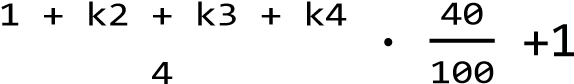 Y1 =kBSQ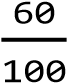 BSQQÜVVƏ HƏRƏKİ QABİLİYYƏTİ (10 SAAT)QÜVVƏ HƏRƏKİ QABİLİYYƏTİ (10 SAAT)QÜVVƏ HƏRƏKİ QABİLİYYƏTİ (10 SAAT)QÜVVƏ HƏRƏKİ QABİLİYYƏTİ (10 SAAT)351.1.1; 2.3.43.1.5; 4.1.1Qüvvə hərəki qabiliyyəti- qüvvə hərəki qabiliyyəti haqqında informasiya; (Diaqnostik qiymətləndirmə)1361.1.1., 1.3.3. 2.1.1., 2.2.22.3.3., 3.1.5 4.1.1Yuxarı ətraf əzələ qüvvəsinin  inkişaf  etdirilməsi  Gimnastika , ağırlıqqaldırma və ya  xüsusi  seçilmiş  hərəkətlər  kompleksləri Gimnastika  alətlərində: -Turnikdə , paralel  qollarda , kanatda , gimnastika divarında və s. təkrar , təkrar-seriyalı rejimdə icar  olunan  qüvvə  hərəkətləri;-Trenajor qurğularında , müxtəlif  əzələ  qurupları üçün təkrar, təkrar-serialı rejimdə icar  olunan  qüvvə  hərəkətləri;-Qüvvə hərəkətləri daxil  edilmiş oyunlar , estafetlər,kombinə  olunmuş estafetlər,fərdi və komandalı yarışlar.1371.1.1., 1.3.3. 2.1.1., 2.2.22.3.3., 3.1.5 4.1.1Yuxarı ətraf əzələ qüvvəsinin  inkişaf  etdirilməsi  Gimnastika , ağırlıqqaldırma və ya  xüsusi  seçilmiş  hərəkətlər  kompleksləri Gimnastika  alətlərində: -Turnikdə , paralel  qollarda , kanatda , gimnastika divarında və s. təkrar , təkrar-seriyalı rejimdə icar  olunan  qüvvə  hərəkətləri;-Trenajor qurğularında , müxtəlif  əzələ  qurupları üçün təkrar, təkrar-serialı rejimdə icar  olunan  qüvvə  hərəkətləri;-Qüvvə hərəkətləri daxil  edilmiş oyunlar , estafetlər,kombinə  olunmuş estafetlər,fərdi və komandalı yarışlar.1381.3.3., 2.1.1.. 3.2, 2.3.3.. 1.5, 4.1.1Aşağı ətraf əzələ qüvvəsinin  inkişaf  etdirilməsi  Gimnastika , ağırlıqqaldırma və ya  xüsusi  seçilmiş  hərəkətlər  kompleksləri Gimnastika  alətlərində: -Turnikdə , paralel  qollarda , kanatda , gimnastika divarında və s. təkrar , təkrar-seriyalı rejimdə icar  olunan  qüvvə  hərəkətləri;-Trenajor qurğularında , müxtəlif  əzələ  qurupları üçün təkrar, təkrar-serialı rejimdə icar  olunan  qüvvə  hərəkətləri;-Qüvvə hərəkətləri daxil  edilmiş oyunlar , estafetlər,kombinə  olunmuş estafetlər,fərdi və komandalı yarışlar.1391.3.3., 2.1.1.. 3.2, 2.3.3.. 1.5, 4.1.1Aşağı ətraf əzələ qüvvəsinin  inkişaf  etdirilməsi  Gimnastika , ağırlıqqaldırma və ya  xüsusi  seçilmiş  hərəkətlər  kompleksləri Gimnastika  alətlərində: -Turnikdə , paralel  qollarda , kanatda , gimnastika divarında və s. təkrar , təkrar-seriyalı rejimdə icar  olunan  qüvvə  hərəkətləri;-Trenajor qurğularında , müxtəlif  əzələ  qurupları üçün təkrar, təkrar-serialı rejimdə icar  olunan  qüvvə  hərəkətləri;-Qüvvə hərəkətləri daxil  edilmiş oyunlar , estafetlər,kombinə  olunmuş estafetlər,fərdi və komandalı yarışlar.1401.2.1., 2.1.12.3.3., 3.1.54.1.1Bədənin ön əzələ qüvvəsinin inkişaf etdirilməsiGimnastika , ağırlıqqaldırma və ya  xüsusi  seçilmiş  hərəkətlər  kompleksləri Gimnastika  alətlərində: -Turnikdə , paralel  qollarda , kanatda , gimnastika divarında və s. təkrar , təkrar-seriyalı rejimdə icar  olunan  qüvvə  hərəkətləri;-Trenajor qurğularında , müxtəlif  əzələ  qurupları üçün təkrar, təkrar-serialı rejimdə icar  olunan  qüvvə  hərəkətləri;-Qüvvə hərəkətləri daxil  edilmiş oyunlar , estafetlər,kombinə  olunmuş estafetlər,fərdi və komandalı yarışlar.1411.2.1., 2.1.12.3.3., 3.1.54.1.1Bədənin ön əzələ qüvvəsinin inkişaf etdirilməsiGimnastika , ağırlıqqaldırma və ya  xüsusi  seçilmiş  hərəkətlər  kompleksləri Gimnastika  alətlərində: -Turnikdə , paralel  qollarda , kanatda , gimnastika divarında və s. təkrar , təkrar-seriyalı rejimdə icar  olunan  qüvvə  hərəkətləri;-Trenajor qurğularında , müxtəlif  əzələ  qurupları üçün təkrar, təkrar-serialı rejimdə icar  olunan  qüvvə  hərəkətləri;-Qüvvə hərəkətləri daxil  edilmiş oyunlar , estafetlər,kombinə  olunmuş estafetlər,fərdi və komandalı yarışlar.1421.3.5.. 2.1.12.3.3., 3.1.54.1.1Bədənin arxa əzələ qüvvəsinin inkişaf etdirilməsiGimnastika , ağırlıqqaldırma və ya  xüsusi  seçilmiş  hərəkətlər  kompleksləri Gimnastika  alətlərində: -Turnikdə , paralel  qollarda , kanatda , gimnastika divarında və s. təkrar , təkrar-seriyalı rejimdə icar  olunan  qüvvə  hərəkətləri;-Trenajor qurğularında , müxtəlif  əzələ  qurupları üçün təkrar, təkrar-serialı rejimdə icar  olunan  qüvvə  hərəkətləri;-Qüvvə hərəkətləri daxil  edilmiş oyunlar , estafetlər,kombinə  olunmuş estafetlər,fərdi və komandalı yarışlar.1431.1.2., 2.1.12.3.3., 3.1.5., 4.1.1Qüvvə qabiliyyətinin təkmilləşdirilməsiGimnastika , ağırlıqqaldırma və ya  xüsusi  seçilmiş  hərəkətlər  kompleksləri Gimnastika  alətlərində: -Turnikdə , paralel  qollarda , kanatda , gimnastika divarında və s. təkrar , təkrar-seriyalı rejimdə icar  olunan  qüvvə  hərəkətləri;-Trenajor qurğularında , müxtəlif  əzələ  qurupları üçün təkrar, təkrar-serialı rejimdə icar  olunan  qüvvə  hərəkətləri;-Qüvvə hərəkətləri daxil  edilmiş oyunlar , estafetlər,kombinə  olunmuş estafetlər,fərdi və komandalı yarışlar.144V KİÇİK SUMMATİV QİYMƏTLƏNDİRMƏ-qüvvə hərəki qabiliyyəti haqqında informasiya; -alçaq və hündür turnikdə dartınma;icra bacarığı;şagirdin mənəvi-iradi xüsusiyyətləri1ÇEVİKLİK HƏRƏKİ QABİLİYYƏTİ (15 SAAT)ÇEVİKLİK HƏRƏKİ QABİLİYYƏTİ (15 SAAT)ÇEVİKLİK HƏRƏKİ QABİLİYYƏTİ (15 SAAT)ÇEVİKLİK HƏRƏKİ QABİLİYYƏTİ (15 SAAT)ÇEVİKLİK HƏRƏKİ QABİLİYYƏTİ (15 SAAT)ÇEVİKLİK HƏRƏKİ QABİLİYYƏTİ (15 SAAT)ÇEVİKLİK HƏRƏKİ QABİLİYYƏTİ (15 SAAT)ÇEVİKLİK HƏRƏKİ QABİLİYYƏTİ (15 SAAT)ÇEVİKLİK HƏRƏKİ QABİLİYYƏTİ (15 SAAT)451.4.1; 2.1.13.1.1; 4.1.2Çeviklik hərəki qabiliyyəti- Çeviklik hərəki qabiliyyəti haqqında informasiya; (Diaqnostik qiymətləndirmə)1461.1.1., 1.2.4 2.2.1., 2.2.22.3.3., 3.1.14.1.1Basketbolda texniki  fəaliyyət   bacarıqlarına  yiyələnmə.İDMAN OYUNLARI:Basketbol, voleybol, futboltopla yerinə yetirilən texniki fəaliyyət elementləri;texniki elementlərdən ibarət estafetlər;1471.1.1., 1.2.4 2.2.1., 2.2.22.3.3., 3.1.14.1.1Basketbolda texniki  fəaliyyət bacarıqlarına  yiyələnməİDMAN OYUNLARI:Basketbol, voleybol, futboltopla yerinə yetirilən texniki fəaliyyət elementləri;texniki elementlərdən ibarət estafetlər;1481.4.1., 2.2.12.2.2., 3.1.1Voleybolda  texniki  fəaliyyət bacarıqlarına  yiyələnməİDMAN OYUNLARI:Basketbol, voleybol, futboltopla yerinə yetirilən texniki fəaliyyət elementləri;texniki elementlərdən ibarət estafetlər;1494.1.1Voleybolda  texniki  fəaliyyət bacarıqlarına  yiyələnmə- texniki elementlərin təkmilləşdirilməsi;1504.1.1Voleybolda  texniki  fəaliyyət bacarıqlarına  yiyələnmə- texniki elementlərin təkmilləşdirilməsi;1514.1.1Çeviklik qabiliyyətinin təkmilləşdirilməsi- texniki elementlərin təkmilləşdirilməsi;152VI KİÇİK SUMMATİV QİYMƏTLƏNDİRMƏ-çeviklik hərəki qabiliyyəti haqqında informasiya; -voleybol topunun oyuna daxil edilməsi;icra bacarığı;şagirdin mənəvi-iradi xüsusiyyətləri1531.3.5., 2.2.42.3.3., 3.1.14.1.1Həndbolda  texniki  fəaliyyət bacarıqlarına  yiyələnmətexniki elementlərin birləşmələrindən ibarət estafetlər;kişik komandaların sadələşdirilmiş qaydalarla oyunları;ikitərəfli oyun;gimnastika hərəkətləridayaqlı və dayaqsız tullanmalar;1541.3.5., 2.2.42.3.3., 3.1.14.1.1Həndbolda  texniki  fəaliyyət bacarıqlarına  yiyələnmətexniki elementlərin birləşmələrindən ibarət estafetlər;kişik komandaların sadələşdirilmiş qaydalarla oyunları;ikitərəfli oyun;gimnastika hərəkətləridayaqlı və dayaqsız tullanmalar;1551.4.1., 2.2.12.2.2., 3.1.14.1.1Futbolda  texniki  fəaliyyət bacarıqlarına  yiyələnmətexniki elementlərin birləşmələrindən ibarət estafetlər;kişik komandaların sadələşdirilmiş qaydalarla oyunları;ikitərəfli oyun;gimnastika hərəkətləridayaqlı və dayaqsız tullanmalar;1561.4.1., 2.2.12.2.2., 3.1.14.1.1Futbolda  texniki  fəaliyyət bacarıqlarına  yiyələnmətexniki elementlərin birləşmələrindən ibarət estafetlər;kişik komandaların sadələşdirilmiş qaydalarla oyunları;ikitərəfli oyun;gimnastika hərəkətləridayaqlı və dayaqsız tullanmalar;1571.4.1., 2.2.12.2.2., 3.1.14.1.1Futbolda  texniki  fəaliyyət bacarıqlarına  yiyələnmətexniki elementlərin birləşmələrindən ibarət estafetlər;kişik komandaların sadələşdirilmiş qaydalarla oyunları;ikitərəfli oyun;gimnastika hərəkətləridayaqlı və dayaqsız tullanmalar;1581.3.3., 2.2.22.3.4., 3.1.14.1.2Çeviklik qabiliyyətinin təkmilləşdirilməsitexniki elementlərin birləşmələrindən ibarət estafetlər;kişik komandaların sadələşdirilmiş qaydalarla oyunları;ikitərəfli oyun;gimnastika hərəkətləridayaqlı və dayaqsız tullanmalar;159VII KİÇİK SUMMATİV QİYMƏTLƏNDİRMƏ-çeviklik hərəki qabiliyyəti haqqında informasiya;-futbol topunun qapıya vurulması;icra bacarığı;şagirdin mənəvi-iradi xüsusiyyətləri1DÖZÜMLÜLÜK HƏRƏKİ QABİLİYYƏTİ (7 SAAT)DÖZÜMLÜLÜK HƏRƏKİ QABİLİYYƏTİ (7 SAAT)DÖZÜMLÜLÜK HƏRƏKİ QABİLİYYƏTİ (7 SAAT)DÖZÜMLÜLÜK HƏRƏKİ QABİLİYYƏTİ (7 SAAT)DÖZÜMLÜLÜK HƏRƏKİ QABİLİYYƏTİ (7 SAAT)DÖZÜMLÜLÜK HƏRƏKİ QABİLİYYƏTİ (7 SAAT)DÖZÜMLÜLÜK HƏRƏKİ QABİLİYYƏTİ (7 SAAT)DÖZÜMLÜLÜK HƏRƏKİ QABİLİYYƏTİ (7 SAAT)601.3.1; 2.1.13.1.6; 4.1.3Dözümlülük hərəki qabiliyyəti- dözümlülük hərəki qabiliyyəti haqqında informasiya; (Diaqnostik qiymətləndirmə)1611.1.2., 2.1.22.3.4., 3.1.64.1.4Ümumi  dözümlüyün   inkişaf  etdirilməsiATLETKA, İDMANOYUNLARI-Enişli-yoxuşlu yerlərdə kross qaçışı;-Çoxmərhələli estafet qaçışları;-Komandalı oyunlar;-Kombinə olunmuş estafetlər;-Süni və təbii maneələri dəf etməklə qaçış; -1500 m kross qaçışı;-mərhələləri 200 m, 300 m olan estafet tipli kross qaçışları621.1.2., 2.1.22.3.4., 3.1.64.1.4Enişli-yoxuşlu yerlərdə kross qaçışlarıATLETKA, İDMANOYUNLARI-Enişli-yoxuşlu yerlərdə kross qaçışı;-Çoxmərhələli estafet qaçışları;-Komandalı oyunlar;-Kombinə olunmuş estafetlər;-Süni və təbii maneələri dəf etməklə qaçış; -1500 m kross qaçışı;-mərhələləri 200 m, 300 m olan estafet tipli kross qaçışları631.2.1., 1.3.4 2.2.2., 2.2.33.1.6.. 4.1.4Çoxmərhələli estafet qaçışları ATLETKA, İDMANOYUNLARI-Enişli-yoxuşlu yerlərdə kross qaçışı;-Çoxmərhələli estafet qaçışları;-Komandalı oyunlar;-Kombinə olunmuş estafetlər;-Süni və təbii maneələri dəf etməklə qaçış; -1500 m kross qaçışı;-mərhələləri 200 m, 300 m olan estafet tipli kross qaçışları1641.3.4., 2.2.32.3.3.. 3.1.64.1.4Təbii və süni maneələri dəf etməklə qaçışlarATLETKA, İDMANOYUNLARI-Enişli-yoxuşlu yerlərdə kross qaçışı;-Çoxmərhələli estafet qaçışları;-Komandalı oyunlar;-Kombinə olunmuş estafetlər;-Süni və təbii maneələri dəf etməklə qaçış; -1500 m kross qaçışı;-mərhələləri 200 m, 300 m olan estafet tipli kross qaçışları1641.3.4., 2.2.32.3.3.. 3.1.64.1.4Təbii və süni maneələri dəf etməklə qaçışlarATLETKA, İDMANOYUNLARI-Enişli-yoxuşlu yerlərdə kross qaçışı;-Çoxmərhələli estafet qaçışları;-Komandalı oyunlar;-Kombinə olunmuş estafetlər;-Süni və təbii maneələri dəf etməklə qaçış; -1500 m kross qaçışı;-mərhələləri 200 m, 300 m olan estafet tipli kross qaçışları1651.3.4., 2.2.32.3.3.. 3.1.64.1.4Xüsusi dözümlülüyün inkişaf etdirilməsiATLETKA, İDMANOYUNLARI-Enişli-yoxuşlu yerlərdə kross qaçışı;-Çoxmərhələli estafet qaçışları;-Komandalı oyunlar;-Kombinə olunmuş estafetlər;-Süni və təbii maneələri dəf etməklə qaçış; -1500 m kross qaçışı;-mərhələləri 200 m, 300 m olan estafet tipli kross qaçışları1661.3.4., 2.2.32.3.3.. 3.1.64.1.4Dözümlülük qabiliyyətinin təkmilləşdirilməsiATLETKA, İDMANOYUNLARI-Enişli-yoxuşlu yerlərdə kross qaçışı;-Çoxmərhələli estafet qaçışları;-Komandalı oyunlar;-Kombinə olunmuş estafetlər;-Süni və təbii maneələri dəf etməklə qaçış; -1500 m kross qaçışı;-mərhələləri 200 m, 300 m olan estafet tipli kross qaçışları167VIII KİÇİK SUMMATİV QİYMƏTLƏNDİRMƏ-dözümlülük hərəki qabiliyyəti haqqında informasiya;-1500 metr kross qaçışı;- icra bacarığı;-şagirdin mənəvi-iradi xüsusiyyətləri168II BÖYÜK SUMMATİV QİYMƏTLƏNDİRMƏ- Hündür turnikdə sallanmış vəziyyətdən dartınma (Oğlanlar) -Alçaq turnikdə uzanaraq sallanmış vəziyyətdən dartınma (Qızlar) -3x10 m Məkik qaçış - 1500 m məsafəyə qaçışın nəticəsi1II YARIMILDƏ QİYMƏTII YARIMILDƏ QİYMƏTII YARIMILDƏ QİYMƏTII YARIMILDƏ QİYMƏT	Y2 =k	BSQ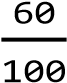 	Y2 =k	BSQ	Y2 =k	BSQ	Y2 =k	BSQİLLİK QİYMƏTİLLİK QİYMƏTİLLİK QİYMƏTİLLİK QİYMƏTY1 + Y2İ=2Y1 + Y2İ=2Y1 + Y2İ=2Y1 + Y2İ=2StandartlarDərsin mövzusuDərsin məzmunu və tövsiyəolunan fəaliyyət növləriTarixTarixStandartlarDərsin mövzusuDərsin məzmunu və tövsiyəolunan fəaliyyət növləri10 A10 B11.1.1., 1.1.2.1.3.3., 1.4.11.4.2Nəzəri biliklər və informasiya təminatı  -fiziki yükün və hərəkətlərin tənəffüs və qan-damar sisteminə təsiri;-orqanizmin funksional vəziyyətinin diaqnostikası, nəbz vurğusu, ağciyərin həyat tutumu;-ümuminkişaf hərəkətləri, onların təsnifatı, xüsusiyy. -hərəki qab., onları inkişaf etdirən hərəkətlər, oyunlar; -fiziki tərbiyə dərslərində təhlükəsizlik tədbirləri; -iradi xüsusiy., komandalı fəaliyyətdə əməkdaşlıq, fiziki hazırlıq və mənəviyyat12Diaqnostik qiymətləndirməFiziki inkişaf göstəriciləri:Boy , çəki , boy – çəki indeksiFunksional inkişaf göstəriciləri:Nəbz vurğusu, AHT1SÜRƏT HƏRƏKİ QABİLİYYƏTİ (9 SAAT)SÜRƏT HƏRƏKİ QABİLİYYƏTİ (9 SAAT)SÜRƏT HƏRƏKİ QABİLİYYƏTİ (9 SAAT)SÜRƏT HƏRƏKİ QABİLİYYƏTİ (9 SAAT)SÜRƏT HƏRƏKİ QABİLİYYƏTİ (9 SAAT)31.1.1; 2.3.1;3.1.3; 4.1.1Sürət hərəki qabiliyyəti-sürət hərəki qabiliyyəti haqqında informasiya, (Diaqnostik qiymətləndirmə)141.2.3, 2.2.1., 2.2.2 2.2.3., 2.3.3 3.1.3., 4.1.1Start texnikasının təkmilləşdirilməsi. ATLETİKA -müxtəlif çıxış   vəziyyətlərindən  startlar ; -müxtəlif  intervavallı start siqnalı ilə  startlar ; -20-30 m  məsafəyə   151.2.1.,2.3.1., 2.2, 2.3.3., 1.3, 4.1.1Döngələrdə qaçış texnikasının təkmilləşdirilməsisürətləndirmələr ;-60m qaçış-xüsusi  seçilmiş hərəkətlər -qısa  məsafəyə ( 20-30 m ) estafet  yarışları ;-kombinə  olunmuş  oyunlar 20-25 m. nişanlanmış sahədə qaçış hərəkətləri -20-25 m. məsafədə sürətlənmələr-Əllər dayaqda müəyyən vaxt ərzində  çoxsaylı qaçış hərəkətləri-Kiçik maneələr və ya nişanlara toxunmaqla qaçışlar-Hərəkət istiqamətini nişanlanmış sahədə dəyişməklə qaçışlar -Sürətlənmələr-maili qaçış yolunda sürətlənmələr; -daha çox hazırlıqlı komanda yoldaşının irəliyə dartması ilə startlar, qaçışlar, sürətlənmələr-qısa məsafələrdə estafet ötürmələri-maksimal qaçışla yerinə yetirilən sürətlənmələr, oyunlar- qısa məsafəyə sürətlənmələr;-qısa məsafələrə estafet;-qısa məsafələrə cütlüklə və komandalı yarışlar; -müxtəlif mərhələli estafetlər-30 m.,60 m., qaçışlar, yarışlar161.2.3., 2.2.2 2.2.3., 2.3.33.1.3., 4.1.1Estafet texnikasının təkmilləşdirilməsisürətləndirmələr ;-60m qaçış-xüsusi  seçilmiş hərəkətlər -qısa  məsafəyə ( 20-30 m ) estafet  yarışları ;-kombinə  olunmuş  oyunlar 20-25 m. nişanlanmış sahədə qaçış hərəkətləri -20-25 m. məsafədə sürətlənmələr-Əllər dayaqda müəyyən vaxt ərzində  çoxsaylı qaçış hərəkətləri-Kiçik maneələr və ya nişanlara toxunmaqla qaçışlar-Hərəkət istiqamətini nişanlanmış sahədə dəyişməklə qaçışlar -Sürətlənmələr-maili qaçış yolunda sürətlənmələr; -daha çox hazırlıqlı komanda yoldaşının irəliyə dartması ilə startlar, qaçışlar, sürətlənmələr-qısa məsafələrdə estafet ötürmələri-maksimal qaçışla yerinə yetirilən sürətlənmələr, oyunlar- qısa məsafəyə sürətlənmələr;-qısa məsafələrə estafet;-qısa məsafələrə cütlüklə və komandalı yarışlar; -müxtəlif mərhələli estafetlər-30 m.,60 m., qaçışlar, yarışlar171.2.3., 2.2.2 2.2.3., 2.3.33.1.3., 4.1.1Estafet texnikasının təkmilləşdirilməsisürətləndirmələr ;-60m qaçış-xüsusi  seçilmiş hərəkətlər -qısa  məsafəyə ( 20-30 m ) estafet  yarışları ;-kombinə  olunmuş  oyunlar 20-25 m. nişanlanmış sahədə qaçış hərəkətləri -20-25 m. məsafədə sürətlənmələr-Əllər dayaqda müəyyən vaxt ərzində  çoxsaylı qaçış hərəkətləri-Kiçik maneələr və ya nişanlara toxunmaqla qaçışlar-Hərəkət istiqamətini nişanlanmış sahədə dəyişməklə qaçışlar -Sürətlənmələr-maili qaçış yolunda sürətlənmələr; -daha çox hazırlıqlı komanda yoldaşının irəliyə dartması ilə startlar, qaçışlar, sürətlənmələr-qısa məsafələrdə estafet ötürmələri-maksimal qaçışla yerinə yetirilən sürətlənmələr, oyunlar- qısa məsafəyə sürətlənmələr;-qısa məsafələrə estafet;-qısa məsafələrə cütlüklə və komandalı yarışlar; -müxtəlif mərhələli estafetlər-30 m.,60 m., qaçışlar, yarışlar181.3.3., 2.2.2 2.2.3., 2.3.33.1.3., 4.1.1Maksimal qaçış sürətinin inkişaf etdirilməsisürətləndirmələr ;-60m qaçış-xüsusi  seçilmiş hərəkətlər -qısa  məsafəyə ( 20-30 m ) estafet  yarışları ;-kombinə  olunmuş  oyunlar 20-25 m. nişanlanmış sahədə qaçış hərəkətləri -20-25 m. məsafədə sürətlənmələr-Əllər dayaqda müəyyən vaxt ərzində  çoxsaylı qaçış hərəkətləri-Kiçik maneələr və ya nişanlara toxunmaqla qaçışlar-Hərəkət istiqamətini nişanlanmış sahədə dəyişməklə qaçışlar -Sürətlənmələr-maili qaçış yolunda sürətlənmələr; -daha çox hazırlıqlı komanda yoldaşının irəliyə dartması ilə startlar, qaçışlar, sürətlənmələr-qısa məsafələrdə estafet ötürmələri-maksimal qaçışla yerinə yetirilən sürətlənmələr, oyunlar- qısa məsafəyə sürətlənmələr;-qısa məsafələrə estafet;-qısa məsafələrə cütlüklə və komandalı yarışlar; -müxtəlif mərhələli estafetlər-30 m.,60 m., qaçışlar, yarışlar191.3.3., 2.2.2 2.2.3., 2.3.33.1.3., 4.1.1Maksimal qaçış sürətinin inkişaf etdirilməsisürətləndirmələr ;-60m qaçış-xüsusi  seçilmiş hərəkətlər -qısa  məsafəyə ( 20-30 m ) estafet  yarışları ;-kombinə  olunmuş  oyunlar 20-25 m. nişanlanmış sahədə qaçış hərəkətləri -20-25 m. məsafədə sürətlənmələr-Əllər dayaqda müəyyən vaxt ərzində  çoxsaylı qaçış hərəkətləri-Kiçik maneələr və ya nişanlara toxunmaqla qaçışlar-Hərəkət istiqamətini nişanlanmış sahədə dəyişməklə qaçışlar -Sürətlənmələr-maili qaçış yolunda sürətlənmələr; -daha çox hazırlıqlı komanda yoldaşının irəliyə dartması ilə startlar, qaçışlar, sürətlənmələr-qısa məsafələrdə estafet ötürmələri-maksimal qaçışla yerinə yetirilən sürətlənmələr, oyunlar- qısa məsafəyə sürətlənmələr;-qısa məsafələrə estafet;-qısa məsafələrə cütlüklə və komandalı yarışlar; -müxtəlif mərhələli estafetlər-30 m.,60 m., qaçışlar, yarışlar1101.3.3., 2.2.2 2.2.3., 2.3.33.1.3., 4.1.1Sürət qabiliyyətinin təkmilləşdirilməsisürətləndirmələr ;-60m qaçış-xüsusi  seçilmiş hərəkətlər -qısa  məsafəyə ( 20-30 m ) estafet  yarışları ;-kombinə  olunmuş  oyunlar 20-25 m. nişanlanmış sahədə qaçış hərəkətləri -20-25 m. məsafədə sürətlənmələr-Əllər dayaqda müəyyən vaxt ərzində  çoxsaylı qaçış hərəkətləri-Kiçik maneələr və ya nişanlara toxunmaqla qaçışlar-Hərəkət istiqamətini nişanlanmış sahədə dəyişməklə qaçışlar -Sürətlənmələr-maili qaçış yolunda sürətlənmələr; -daha çox hazırlıqlı komanda yoldaşının irəliyə dartması ilə startlar, qaçışlar, sürətlənmələr-qısa məsafələrdə estafet ötürmələri-maksimal qaçışla yerinə yetirilən sürətlənmələr, oyunlar- qısa məsafəyə sürətlənmələr;-qısa məsafələrə estafet;-qısa məsafələrə cütlüklə və komandalı yarışlar; -müxtəlif mərhələli estafetlər-30 m.,60 m., qaçışlar, yarışlar111I KİÇİK SUMMATİV QİYMƏTLƏNDİRMƏ-sürət hərəki qabiliyyəti haqqında informasiya;100 metr qaçış;icra bacarığı; - şagirdin mənəvi-iradi xüsusiyyətləri1SÜRƏT-GÜC HƏRƏKİ QABİLİYYƏTİ (14 SAAT)SÜRƏT-GÜC HƏRƏKİ QABİLİYYƏTİ (14 SAAT)SÜRƏT-GÜC HƏRƏKİ QABİLİYYƏTİ (14 SAAT)SÜRƏT-GÜC HƏRƏKİ QABİLİYYƏTİ (14 SAAT)SÜRƏT-GÜC HƏRƏKİ QABİLİYYƏTİ (14 SAAT)SÜRƏT-GÜC HƏRƏKİ QABİLİYYƏTİ (14 SAAT)SÜRƏT-GÜC HƏRƏKİ QABİLİYYƏTİ (14 SAAT)121.3.3;  2.3.1 3.1.4; 4.1.1Sürət-güc hərəki qabiliyyəti- sürət-güc hərəki qabiliyyəti haqqında informasiya,(Diaqnostik qiymətləndirmə)1131.1.1., 1.3.5 2.2.3., 2.3.33.1.4., 4.1.3Atma texnikasının inkişaf etdirilməsiATLETİKA-Müxtəlif çəkili topların  itələnməsi, atılması; -Müxtəlif  çəkili  topların hədəfə  və ya zonaya  atılması ;-Müxtəlif  atma , itələmə  hərəkətləri  olan  oyunlar , estafetlər ;1141.1.1., 1.3.5 2.2.3., 2.3.33.1.4., 4.1.3Atma texnikasının inkişaf etdirilməsiATLETİKA-Müxtəlif çəkili topların  itələnməsi, atılması; -Müxtəlif  çəkili  topların hədəfə  və ya zonaya  atılması ;-Müxtəlif  atma , itələmə  hərəkətləri  olan  oyunlar , estafetlər ;1151.3.5., 2.2.1., 2.3.1, 2.3.2., Atma texnikasının inkişaf etdirilməsiATLETİKA-Müxtəlif çəkili topların  itələnməsi, atılması; -Müxtəlif  çəkili  topların hədəfə  və ya zonaya  atılması ;-Müxtəlif  atma , itələmə  hərəkətləri  olan  oyunlar , estafetlər ;1162.3.3, 3.1.4., 4.1.1 1.3.5., 2.2.1., 2.3.1, 2.3.2., 2.3.3, 3.1.4., 4.1.1 Atma texnikasının təkmilləşdirilməsi-tenis  topunun  uzağa  atılması;1172.3.3, 3.1.4., 4.1.1 1.3.5., 2.2.1., 2.3.1, 2.3.2., 2.3.3, 3.1.4., 4.1.1 Atma texnikasının təkmilləşdirilməsi-tenis  topunun  uzağa  atılması;118II KİÇİK SUMMATİV QİYMƏTLƏNDİRMƏ-sürət-güc hərəki qabiliyyəti haqqında informasiya;-150 qr. topun atılması; - icra bacarığı; - şagirdin mənəvi-iradi xüsusiyyətləri1191.2.1., 1.2.2 2.2.2., 2.3.22.3.3., 3.1.44.1.1Qaçaraq hündürlüyə tullanma texnikasının inkişaf etdirilməsi-Aralarındakı məsafə və  hündürlüyü  nizamlanan  maneələr  üzərindən  tək  və ya cüt  ayağın təkanı ilə çoxsaylı sıçrayışlar;   -Sıçrayış  elementləri  olan  oyunlar estafetlər , qaçışlar;Xüsusi seçilmiş  hərəkətlər  kompleksi ;-Qaçaraq  uzunluğa   tullanma;Qaçaraq  hündürlüyə   tullanma;-Uzunluğa  və hündürlüyə  tullanma  elementləri olan kobinələşmiş  oyunlar;1201.2.1., 1.2.2 2.2.2., 2.3.22.3.3., 3.1.44.1.1Qaçaraq hündürlüyə tullanma texnikasının inkişaf etdirilməsi-Aralarındakı məsafə və  hündürlüyü  nizamlanan  maneələr  üzərindən  tək  və ya cüt  ayağın təkanı ilə çoxsaylı sıçrayışlar;   -Sıçrayış  elementləri  olan  oyunlar estafetlər , qaçışlar;Xüsusi seçilmiş  hərəkətlər  kompleksi ;-Qaçaraq  uzunluğa   tullanma;Qaçaraq  hündürlüyə   tullanma;-Uzunluğa  və hündürlüyə  tullanma  elementləri olan kobinələşmiş  oyunlar;1201.2.1., 1.2.2 2.2.2., 2.3.22.3.3., 3.1.44.1.1Qaçaraq hündürlüyə tullanma texnikasının inkişaf etdirilməsi-Aralarındakı məsafə və  hündürlüyü  nizamlanan  maneələr  üzərindən  tək  və ya cüt  ayağın təkanı ilə çoxsaylı sıçrayışlar;   -Sıçrayış  elementləri  olan  oyunlar estafetlər , qaçışlar;Xüsusi seçilmiş  hərəkətlər  kompleksi ;-Qaçaraq  uzunluğa   tullanma;Qaçaraq  hündürlüyə   tullanma;-Uzunluğa  və hündürlüyə  tullanma  elementləri olan kobinələşmiş  oyunlar;1211.2.1., 1.2.2 2.2.2., 2.3.22.3.3., 3.1.44.1.1Qaçaraq uzunluğa tullanma texnikasının inkişaf etdirilməsi-Aralarındakı məsafə və  hündürlüyü  nizamlanan  maneələr  üzərindən  tək  və ya cüt  ayağın təkanı ilə çoxsaylı sıçrayışlar;   -Sıçrayış  elementləri  olan  oyunlar estafetlər , qaçışlar;Xüsusi seçilmiş  hərəkətlər  kompleksi ;-Qaçaraq  uzunluğa   tullanma;Qaçaraq  hündürlüyə   tullanma;-Uzunluğa  və hündürlüyə  tullanma  elementləri olan kobinələşmiş  oyunlar;1221.2.1., 1.2.2 2.2.2., 2.3.22.3.3., 3.1.44.1.1Qaçaraq uzunluğa tullanma texnikasının təkmilləşdirilməsi-Aralarındakı məsafə və  hündürlüyü  nizamlanan  maneələr  üzərindən  tək  və ya cüt  ayağın təkanı ilə çoxsaylı sıçrayışlar;   -Sıçrayış  elementləri  olan  oyunlar estafetlər , qaçışlar;Xüsusi seçilmiş  hərəkətlər  kompleksi ;-Qaçaraq  uzunluğa   tullanma;Qaçaraq  hündürlüyə   tullanma;-Uzunluğa  və hündürlüyə  tullanma  elementləri olan kobinələşmiş  oyunlar;1231.2.1., 1.2.2 2.2.2., 2.3.22.3.3., 3.1.44.1.1Qaçaraq uzunluğa tullanma texnikasının təkmilləşdirilməsi-Aralarındakı məsafə və  hündürlüyü  nizamlanan  maneələr  üzərindən  tək  və ya cüt  ayağın təkanı ilə çoxsaylı sıçrayışlar;   -Sıçrayış  elementləri  olan  oyunlar estafetlər , qaçışlar;Xüsusi seçilmiş  hərəkətlər  kompleksi ;-Qaçaraq  uzunluğa   tullanma;Qaçaraq  hündürlüyə   tullanma;-Uzunluğa  və hündürlüyə  tullanma  elementləri olan kobinələşmiş  oyunlar;1241.2.2., 2.3.2., 2.2.3., 3.1.4., 4.1.1Sürət-güc qabiliyyətinin təkmilləşdirilməs-Aralarındakı məsafə və  hündürlüyü  nizamlanan  maneələr  üzərindən  tək  və ya cüt  ayağın təkanı ilə çoxsaylı sıçrayışlar;   -Sıçrayış  elementləri  olan  oyunlar estafetlər , qaçışlar;Xüsusi seçilmiş  hərəkətlər  kompleksi ;-Qaçaraq  uzunluğa   tullanma;Qaçaraq  hündürlüyə   tullanma;-Uzunluğa  və hündürlüyə  tullanma  elementləri olan kobinələşmiş  oyunlar;125III KİÇİK SUMMATİV QİYMƏTLƏNDİRMƏ-sürət-güc hərəki qabiliyyəti haqqında informasiya;qaçaraq uzunluğa tullanma; - icra bacarığı;şagirdin mənəvi-iradi xüsusiyyətləri1BƏDƏNİN ƏYİLMƏ QABİLİYYƏTİ (9 SAAT)BƏDƏNİN ƏYİLMƏ QABİLİYYƏTİ (9 SAAT)BƏDƏNİN ƏYİLMƏ QABİLİYYƏTİ (9 SAAT)BƏDƏNİN ƏYİLMƏ QABİLİYYƏTİ (9 SAAT)BƏDƏNİN ƏYİLMƏ QABİLİYYƏTİ (9 SAAT)BƏDƏNİN ƏYİLMƏ QABİLİYYƏTİ (9 SAAT)BƏDƏNİN ƏYİLMƏ QABİLİYYƏTİ (9 SAAT)261.1.2; 2.1.23.1.2; 4.1.1Bədənin Əyilmə qabiliyyəti- BƏQ haqqında informasiya;  (Diaqnostik qiymətləndirmə)1271.1.1., 2.1.1 2.2.2., 2.3.12.3.2., 3.1.24.1.1Aşağı  ətraflarda  əyilgənliyin inkişaf  etdirilməsiGimnastika və ya xüsusi  seçilmiş  hərəkət kompleksləri -Yeriş , qaçış , oyunlardan ibarət dinamik  hərəkətlər;-Aşağı ətrafların geniş  amplitudalı  hərəkətlər ; -Müxtəlif  çıxış  vəziyyətlərindən bədənin  fəal  əyilmələri ;-Gimnastika divarında  hərəkətlər;-Müxtəlif  çıxış  vəziyyətlərindən ətrafların ağırlıqlar  və  kənar  köməklə qeyri-fəal  əyilmələr ; - Yeriş , qaçış , oyunlardan  ibarət  dinamik  hərəkətlər;-Yuxarı  ətrafların müxtəlif istiqamətli yellənmə , fırlanma , dönmə  hərəkətlər ; -Gimnastika divarında ,turnikdə sallanma , yellənmə , dönmə  hərəkətlər ; -Dinamik və statik hərəkət  kompleksləri ;-Ağırlıqlar  və köməklə qeyri-fəal əyilmələr. -Yeriş,qaçış  oyunlardan  ibarət  dinamik  hərəkətlər; -Aşağı  ətrafların və gövdənin mextəlif  istiqamətli əyilmələr, dönmələr; -Yuxarıı  ətrafların və gövdənin mextəlif  istiqamətli əyilmələr, dönmələr; -Əyilmələr, dönmələr, fırlanmalardan  ibarət oyunlar  estafetlər, yarışlar1281.1.1., 2.1.1 2.2.2., 2.3.12.3.2., 3.1.24.1.1Aşağı  ətraflarda  əyilgənliyin inkişaf  etdirilməsiGimnastika və ya xüsusi  seçilmiş  hərəkət kompleksləri -Yeriş , qaçış , oyunlardan ibarət dinamik  hərəkətlər;-Aşağı ətrafların geniş  amplitudalı  hərəkətlər ; -Müxtəlif  çıxış  vəziyyətlərindən bədənin  fəal  əyilmələri ;-Gimnastika divarında  hərəkətlər;-Müxtəlif  çıxış  vəziyyətlərindən ətrafların ağırlıqlar  və  kənar  köməklə qeyri-fəal  əyilmələr ; - Yeriş , qaçış , oyunlardan  ibarət  dinamik  hərəkətlər;-Yuxarı  ətrafların müxtəlif istiqamətli yellənmə , fırlanma , dönmə  hərəkətlər ; -Gimnastika divarında ,turnikdə sallanma , yellənmə , dönmə  hərəkətlər ; -Dinamik və statik hərəkət  kompleksləri ;-Ağırlıqlar  və köməklə qeyri-fəal əyilmələr. -Yeriş,qaçış  oyunlardan  ibarət  dinamik  hərəkətlər; -Aşağı  ətrafların və gövdənin mextəlif  istiqamətli əyilmələr, dönmələr; -Yuxarıı  ətrafların və gövdənin mextəlif  istiqamətli əyilmələr, dönmələr; -Əyilmələr, dönmələr, fırlanmalardan  ibarət oyunlar  estafetlər, yarışlar1291.1.1., 2.1.1 2.2.2., 2.3.12.3.2., 3.1.24.1.1Aşağı ətraf oynaqlarında mütəhərrikliyin inkişaf etdirilməsiGimnastika və ya xüsusi  seçilmiş  hərəkət kompleksləri -Yeriş , qaçış , oyunlardan ibarət dinamik  hərəkətlər;-Aşağı ətrafların geniş  amplitudalı  hərəkətlər ; -Müxtəlif  çıxış  vəziyyətlərindən bədənin  fəal  əyilmələri ;-Gimnastika divarında  hərəkətlər;-Müxtəlif  çıxış  vəziyyətlərindən ətrafların ağırlıqlar  və  kənar  köməklə qeyri-fəal  əyilmələr ; - Yeriş , qaçış , oyunlardan  ibarət  dinamik  hərəkətlər;-Yuxarı  ətrafların müxtəlif istiqamətli yellənmə , fırlanma , dönmə  hərəkətlər ; -Gimnastika divarında ,turnikdə sallanma , yellənmə , dönmə  hərəkətlər ; -Dinamik və statik hərəkət  kompleksləri ;-Ağırlıqlar  və köməklə qeyri-fəal əyilmələr. -Yeriş,qaçış  oyunlardan  ibarət  dinamik  hərəkətlər; -Aşağı  ətrafların və gövdənin mextəlif  istiqamətli əyilmələr, dönmələr; -Yuxarıı  ətrafların və gövdənin mextəlif  istiqamətli əyilmələr, dönmələr; -Əyilmələr, dönmələr, fırlanmalardan  ibarət oyunlar  estafetlər, yarışlar1301.3.3., 1.3.4 2.3.1.. 2.3.33.1.2., 4.1.1Yuxarı  ətraflarda  əyilgənliyin  inkişaf etdirilməsiGimnastika və ya xüsusi  seçilmiş  hərəkət kompleksləri -Yeriş , qaçış , oyunlardan ibarət dinamik  hərəkətlər;-Aşağı ətrafların geniş  amplitudalı  hərəkətlər ; -Müxtəlif  çıxış  vəziyyətlərindən bədənin  fəal  əyilmələri ;-Gimnastika divarında  hərəkətlər;-Müxtəlif  çıxış  vəziyyətlərindən ətrafların ağırlıqlar  və  kənar  köməklə qeyri-fəal  əyilmələr ; - Yeriş , qaçış , oyunlardan  ibarət  dinamik  hərəkətlər;-Yuxarı  ətrafların müxtəlif istiqamətli yellənmə , fırlanma , dönmə  hərəkətlər ; -Gimnastika divarında ,turnikdə sallanma , yellənmə , dönmə  hərəkətlər ; -Dinamik və statik hərəkət  kompleksləri ;-Ağırlıqlar  və köməklə qeyri-fəal əyilmələr. -Yeriş,qaçış  oyunlardan  ibarət  dinamik  hərəkətlər; -Aşağı  ətrafların və gövdənin mextəlif  istiqamətli əyilmələr, dönmələr; -Yuxarıı  ətrafların və gövdənin mextəlif  istiqamətli əyilmələr, dönmələr; -Əyilmələr, dönmələr, fırlanmalardan  ibarət oyunlar  estafetlər, yarışlar1311.3.3., 1.3.4 2.3.1.. 2.3.33.1.2., 4.1.1Yuxarı  ətraflarda  əyilgənliyin  inkişaf etdirilməsiGimnastika və ya xüsusi  seçilmiş  hərəkət kompleksləri -Yeriş , qaçış , oyunlardan ibarət dinamik  hərəkətlər;-Aşağı ətrafların geniş  amplitudalı  hərəkətlər ; -Müxtəlif  çıxış  vəziyyətlərindən bədənin  fəal  əyilmələri ;-Gimnastika divarında  hərəkətlər;-Müxtəlif  çıxış  vəziyyətlərindən ətrafların ağırlıqlar  və  kənar  köməklə qeyri-fəal  əyilmələr ; - Yeriş , qaçış , oyunlardan  ibarət  dinamik  hərəkətlər;-Yuxarı  ətrafların müxtəlif istiqamətli yellənmə , fırlanma , dönmə  hərəkətlər ; -Gimnastika divarında ,turnikdə sallanma , yellənmə , dönmə  hərəkətlər ; -Dinamik və statik hərəkət  kompleksləri ;-Ağırlıqlar  və köməklə qeyri-fəal əyilmələr. -Yeriş,qaçış  oyunlardan  ibarət  dinamik  hərəkətlər; -Aşağı  ətrafların və gövdənin mextəlif  istiqamətli əyilmələr, dönmələr; -Yuxarıı  ətrafların və gövdənin mextəlif  istiqamətli əyilmələr, dönmələr; -Əyilmələr, dönmələr, fırlanmalardan  ibarət oyunlar  estafetlər, yarışlar1321.3.3., 1.3.4 2.3.1.. 2.3.33.1.2., 4.1.1Yuxarı ətraf oynaqlarında mütəhərrikliyin inkişaf etdirilməsiGimnastika və ya xüsusi  seçilmiş  hərəkət kompleksləri -Yeriş , qaçış , oyunlardan ibarət dinamik  hərəkətlər;-Aşağı ətrafların geniş  amplitudalı  hərəkətlər ; -Müxtəlif  çıxış  vəziyyətlərindən bədənin  fəal  əyilmələri ;-Gimnastika divarında  hərəkətlər;-Müxtəlif  çıxış  vəziyyətlərindən ətrafların ağırlıqlar  və  kənar  köməklə qeyri-fəal  əyilmələr ; - Yeriş , qaçış , oyunlardan  ibarət  dinamik  hərəkətlər;-Yuxarı  ətrafların müxtəlif istiqamətli yellənmə , fırlanma , dönmə  hərəkətlər ; -Gimnastika divarında ,turnikdə sallanma , yellənmə , dönmə  hərəkətlər ; -Dinamik və statik hərəkət  kompleksləri ;-Ağırlıqlar  və köməklə qeyri-fəal əyilmələr. -Yeriş,qaçış  oyunlardan  ibarət  dinamik  hərəkətlər; -Aşağı  ətrafların və gövdənin mextəlif  istiqamətli əyilmələr, dönmələr; -Yuxarıı  ətrafların və gövdənin mextəlif  istiqamətli əyilmələr, dönmələr; -Əyilmələr, dönmələr, fırlanmalardan  ibarət oyunlar  estafetlər, yarışlar1331.4.2; 2.3.53.1.2; 4.1.4Əyilgənliyin təkmilləşdirilməsiGimnastika və ya xüsusi  seçilmiş  hərəkət kompleksləri -Yeriş , qaçış , oyunlardan ibarət dinamik  hərəkətlər;-Aşağı ətrafların geniş  amplitudalı  hərəkətlər ; -Müxtəlif  çıxış  vəziyyətlərindən bədənin  fəal  əyilmələri ;-Gimnastika divarında  hərəkətlər;-Müxtəlif  çıxış  vəziyyətlərindən ətrafların ağırlıqlar  və  kənar  köməklə qeyri-fəal  əyilmələr ; - Yeriş , qaçış , oyunlardan  ibarət  dinamik  hərəkətlər;-Yuxarı  ətrafların müxtəlif istiqamətli yellənmə , fırlanma , dönmə  hərəkətlər ; -Gimnastika divarında ,turnikdə sallanma , yellənmə , dönmə  hərəkətlər ; -Dinamik və statik hərəkət  kompleksləri ;-Ağırlıqlar  və köməklə qeyri-fəal əyilmələr. -Yeriş,qaçış  oyunlardan  ibarət  dinamik  hərəkətlər; -Aşağı  ətrafların və gövdənin mextəlif  istiqamətli əyilmələr, dönmələr; -Yuxarıı  ətrafların və gövdənin mextəlif  istiqamətli əyilmələr, dönmələr; -Əyilmələr, dönmələr, fırlanmalardan  ibarət oyunlar  estafetlər, yarışlar134IV KİÇİK SUMMATİV QİYMƏTLƏNDİRMƏ-BƏQ haqqında informasiya;-bədənin irəliyə əyilməsi; - icra bacarığı;- şagirdin mənəvi-iradi xüsusiyyətləri1I YARIMILDƏ QİYMƏTI YARIMILDƏ QİYMƏTI YARIMILDƏ QİYMƏTI YARIMILDƏ QİYMƏTY1 =k1 + k2 + k3 + k44Y1 =k1 + k2 + k3 + k44Y1 =k1 + k2 + k3 + k44Y1 =k1 + k2 + k3 + k44QÜVVƏ HƏRƏKİ QABİLİYYƏTİ (10 SAAT)QÜVVƏ HƏRƏKİ QABİLİYYƏTİ (10 SAAT)QÜVVƏ HƏRƏKİ QABİLİYYƏTİ (10 SAAT)QÜVVƏ HƏRƏKİ QABİLİYYƏTİ (10 SAAT)QÜVVƏ HƏRƏKİ QABİLİYYƏTİ (10 SAAT)QÜVVƏ HƏRƏKİ QABİLİYYƏTİ (10 SAAT)QÜVVƏ HƏRƏKİ QABİLİYYƏTİ (10 SAAT)QÜVVƏ HƏRƏKİ QABİLİYYƏTİ (10 SAAT)351.1.1; 2.3.43.1.5; 4.1.1Qüvvə hərəki qabiliyyəti- qüvvə hərəki qabiliyyəti haqqında informasiya;  (Diaqnostik qiymətləndirmə)1361.1.1., 1.3.3. 2.1.1., 2.2.22.3.3., 3.1.5 4.1.1Yuxarı ətraf əzələ qüvvəsinin  inkişaf  etdirilməsi  Gimnastika , ağırlıqqaldırma və ya  xüsusi  seçilmiş  hərəkətlər  kompleksləriGimnastika  alətlərində:1371.1.1., 1.3.3. 2.1.1., 2.2.22.3.3., 3.1.5 4.1.1Yuxarı ətraf əzələ qüvvəsinin  inkişaf  etdirilməsi  Gimnastika , ağırlıqqaldırma və ya  xüsusi  seçilmiş  hərəkətlər  kompleksləriGimnastika  alətlərində:1381.3.3., 2.1.1.. 3.2, 2.3.3.. 1.5, 4.1.1Aşağı ətraf əzələ qüvvəsinin  inkişaf  etdirilməsi  -Turnikdə , paralel  qollarda , kanatda , gimnastika divarında və s. təkrar , təkrar-seriyalı rejimdə icar  olunan  qüvvə  hərəkətləri;-Trenajor qurğularında , müxtəlif  əzələ  qurupları üçün təkrar, təkrar-serialı rejimdə icar  olunan  qüvvə  hərəkətləri;-Qüvvə hərəkətləri daxil  edilmiş oyunlar , estafetlər,kombinə  olunmuş estafetlər,fərdi və komandalı yarışlar.1391.3.3., 2.1.1.. 3.2, 2.3.3.. 1.5, 4.1.1Aşağı ətraf əzələ qüvvəsinin  inkişaf  etdirilməsi  -Turnikdə , paralel  qollarda , kanatda , gimnastika divarında və s. təkrar , təkrar-seriyalı rejimdə icar  olunan  qüvvə  hərəkətləri;-Trenajor qurğularında , müxtəlif  əzələ  qurupları üçün təkrar, təkrar-serialı rejimdə icar  olunan  qüvvə  hərəkətləri;-Qüvvə hərəkətləri daxil  edilmiş oyunlar , estafetlər,kombinə  olunmuş estafetlər,fərdi və komandalı yarışlar.1401.2.1., 2.1.12.3.3., 3.1.54.1.1Bədənin ön əzələ qüvvəsinin inkişaf etdirilməsi-Turnikdə , paralel  qollarda , kanatda , gimnastika divarında və s. təkrar , təkrar-seriyalı rejimdə icar  olunan  qüvvə  hərəkətləri;-Trenajor qurğularında , müxtəlif  əzələ  qurupları üçün təkrar, təkrar-serialı rejimdə icar  olunan  qüvvə  hərəkətləri;-Qüvvə hərəkətləri daxil  edilmiş oyunlar , estafetlər,kombinə  olunmuş estafetlər,fərdi və komandalı yarışlar.1411.2.1., 2.1.12.3.3., 3.1.54.1.1Bədənin ön əzələ qüvvəsinin inkişaf etdirilməsi-Turnikdə , paralel  qollarda , kanatda , gimnastika divarında və s. təkrar , təkrar-seriyalı rejimdə icar  olunan  qüvvə  hərəkətləri;-Trenajor qurğularında , müxtəlif  əzələ  qurupları üçün təkrar, təkrar-serialı rejimdə icar  olunan  qüvvə  hərəkətləri;-Qüvvə hərəkətləri daxil  edilmiş oyunlar , estafetlər,kombinə  olunmuş estafetlər,fərdi və komandalı yarışlar.1421.3.5.. 2.1.12.3.3., 3.1.54.1.1Bədənin arxa əzələ qüvvəsinin inkişaf etdirilməsi-Turnikdə , paralel  qollarda , kanatda , gimnastika divarında və s. təkrar , təkrar-seriyalı rejimdə icar  olunan  qüvvə  hərəkətləri;-Trenajor qurğularında , müxtəlif  əzələ  qurupları üçün təkrar, təkrar-serialı rejimdə icar  olunan  qüvvə  hərəkətləri;-Qüvvə hərəkətləri daxil  edilmiş oyunlar , estafetlər,kombinə  olunmuş estafetlər,fərdi və komandalı yarışlar.1431.1.2., 2.1.12.3.3., 3.1.5., 4.1.1Qüvvə qabiliyyətinin təkmilləşdirilməsi-Turnikdə , paralel  qollarda , kanatda , gimnastika divarında və s. təkrar , təkrar-seriyalı rejimdə icar  olunan  qüvvə  hərəkətləri;-Trenajor qurğularında , müxtəlif  əzələ  qurupları üçün təkrar, təkrar-serialı rejimdə icar  olunan  qüvvə  hərəkətləri;-Qüvvə hərəkətləri daxil  edilmiş oyunlar , estafetlər,kombinə  olunmuş estafetlər,fərdi və komandalı yarışlar.144V KİÇİK SUMMATİV QİYMƏTLƏNDİRMƏ-qüvvə hərəki qabiliyyəti haqqında informasiya; -alçaq və hündür turnikdə dartınma;icra bacarığı;şagirdin mənəvi-iradi xüsusiyyətləri1ÇEVİKLİK HƏRƏKİ QABİLİYYƏTİ (16 SAAT)ÇEVİKLİK HƏRƏKİ QABİLİYYƏTİ (16 SAAT)ÇEVİKLİK HƏRƏKİ QABİLİYYƏTİ (16 SAAT)ÇEVİKLİK HƏRƏKİ QABİLİYYƏTİ (16 SAAT)ÇEVİKLİK HƏRƏKİ QABİLİYYƏTİ (16 SAAT)ÇEVİKLİK HƏRƏKİ QABİLİYYƏTİ (16 SAAT)ÇEVİKLİK HƏRƏKİ QABİLİYYƏTİ (16 SAAT)ÇEVİKLİK HƏRƏKİ QABİLİYYƏTİ (16 SAAT)451.4.1; 2.1.13.1.1; 4.1.2Çeviklik hərəki qabiliyyəti- Çeviklik hərəki qabiliyyəti haqqında informasiya; (Diaqnostik qiymətləndirmə)1461.1.1., 1.2.4 2.2.1., 2.2.22.3.3., 3.1.14.1.1Basketbolda texniki  fəaliyyət   bacarıqlarına  yiyələnmə.İDMAN OYUNLARI:Basketbol, voleybol, futboltopla yerinə yetirilən texniki fəaliyyət elementləri;texniki elementlərdən ibarət estafetlər;texniki elementlərin təkmilləşdirilməsi;1471.1.1., 1.2.4 2.2.1., 2.2.22.3.3., 3.1.14.1.1Basketbolda texniki  fəaliyyət bacarıqlarına  yiyələnməİDMAN OYUNLARI:Basketbol, voleybol, futboltopla yerinə yetirilən texniki fəaliyyət elementləri;texniki elementlərdən ibarət estafetlər;texniki elementlərin təkmilləşdirilməsi;1481.4.1., 2.2.12.2.2., 3.1.14.1.1Voleybolda  texniki  fəaliyyət bacarıqlarına  yiyələnməİDMAN OYUNLARI:Basketbol, voleybol, futboltopla yerinə yetirilən texniki fəaliyyət elementləri;texniki elementlərdən ibarət estafetlər;texniki elementlərin təkmilləşdirilməsi;1491.4.1., 2.2.12.2.2., 3.1.14.1.1Voleybolda  texniki  fəaliyyət bacarıqlarına  yiyələnməİDMAN OYUNLARI:Basketbol, voleybol, futboltopla yerinə yetirilən texniki fəaliyyət elementləri;texniki elementlərdən ibarət estafetlər;texniki elementlərin təkmilləşdirilməsi;1501.4.1., 2.2.12.2.2., 3.1.14.1.1Voleybolda  texniki  fəaliyyət bacarıqlarına  yiyələnməİDMAN OYUNLARI:Basketbol, voleybol, futboltopla yerinə yetirilən texniki fəaliyyət elementləri;texniki elementlərdən ibarət estafetlər;texniki elementlərin təkmilləşdirilməsi;1511.4.1., 2.2.12.2.2., 3.1.14.1.1Çeviklik qabiliyyətinin təkmilləşdirilməsiİDMAN OYUNLARI:Basketbol, voleybol, futboltopla yerinə yetirilən texniki fəaliyyət elementləri;texniki elementlərdən ibarət estafetlər;texniki elementlərin təkmilləşdirilməsi;152VI KİÇİK SUMMATİV QİYMƏTLƏNDİRMƏ-çeviklik hərəki qabiliyyəti haqqında informasiya; -voleybol topunun oyuna daxil edilməsi;icra bacarığı;şagirdin mənəvi-iradi xüsusiyyətləri1531.3.5., 2.2.42.3.3., 3.1.14.1.1Həndbolda  texniki  fəaliyyət bacarıqlarına  yiyələnmətexniki elementlərin birləşmələrindən ibarət estafetlər;kişik komandaların sadələşdirilmiş qaydalarla oyunları;ikitərəfli oyun;gimnastika hərəkətləridayaqlı və dayaqsız tullanmalar;1541.3.5., 2.2.42.3.3., 3.1.14.1.1Həndbolda  texniki  fəaliyyət bacarıqlarına  yiyələnmətexniki elementlərin birləşmələrindən ibarət estafetlər;kişik komandaların sadələşdirilmiş qaydalarla oyunları;ikitərəfli oyun;gimnastika hərəkətləridayaqlı və dayaqsız tullanmalar;1551.3.5., 2.2.42.3.3., 3.1.14.1.1Həndbolda  texniki  fəaliyyət bacarıqlarına  yiyələnmətexniki elementlərin birləşmələrindən ibarət estafetlər;kişik komandaların sadələşdirilmiş qaydalarla oyunları;ikitərəfli oyun;gimnastika hərəkətləridayaqlı və dayaqsız tullanmalar;1561.4.1., 2.2.12.2.2., 3.1.14.1.1Futbolda  texniki  fəaliyyət bacarıqlarına  yiyələnmətexniki elementlərin birləşmələrindən ibarət estafetlər;kişik komandaların sadələşdirilmiş qaydalarla oyunları;ikitərəfli oyun;gimnastika hərəkətləridayaqlı və dayaqsız tullanmalar;1571.4.1., 2.2.12.2.2., 3.1.14.1.1Futbolda  texniki  fəaliyyət bacarıqlarına  yiyələnmətexniki elementlərin birləşmələrindən ibarət estafetlər;kişik komandaların sadələşdirilmiş qaydalarla oyunları;ikitərəfli oyun;gimnastika hərəkətləridayaqlı və dayaqsız tullanmalar;1581.4.1., 2.2.12.2.2., 3.1.14.1.1Futbolda  texniki  fəaliyyət bacarıqlarına  yiyələnmətexniki elementlərin birləşmələrindən ibarət estafetlər;kişik komandaların sadələşdirilmiş qaydalarla oyunları;ikitərəfli oyun;gimnastika hərəkətləridayaqlı və dayaqsız tullanmalar;1591.3.3., 2.2.22.3.4., 3.1.14.1.2Çeviklik qabiliyyətinin təkmilləşdirilməsitexniki elementlərin birləşmələrindən ibarət estafetlər;kişik komandaların sadələşdirilmiş qaydalarla oyunları;ikitərəfli oyun;gimnastika hərəkətləridayaqlı və dayaqsız tullanmalar;160VII KİÇİK SUMMATİV QİYMƏTLƏNDİRMƏ-çeviklik hərəki qabiliyyəti haqqında informasiya;-futbol topunun qapıya vurulması;icra bacarığı;şagirdin mənəvi-iradi xüsusiyyətləri1DÖZÜMLÜLÜK HƏRƏKİ QABİLİYYƏTİ (8 SAAT)DÖZÜMLÜLÜK HƏRƏKİ QABİLİYYƏTİ (8 SAAT)DÖZÜMLÜLÜK HƏRƏKİ QABİLİYYƏTİ (8 SAAT)DÖZÜMLÜLÜK HƏRƏKİ QABİLİYYƏTİ (8 SAAT)DÖZÜMLÜLÜK HƏRƏKİ QABİLİYYƏTİ (8 SAAT)DÖZÜMLÜLÜK HƏRƏKİ QABİLİYYƏTİ (8 SAAT)DÖZÜMLÜLÜK HƏRƏKİ QABİLİYYƏTİ (8 SAAT)611.3.1; 2.1.13.1.6; 4.1.3Dözümlülük hərəki qabiliyyəti- dözümlülük hərəki qabiliyyəti haqqında informasiya; (Diaqnostik qiymətləndirmə)1621.1.2., 2.1.22.3.4., 3.1.64.1.4Ümumi  dözümlüyün   inkişaf  etdirilməsiATLETKA, İDMANOYUNLARI-Enişli-yoxuşlu yerlərdə kross qaçışı;-Çoxmərhələli estafet 631.2.1., 1.3.4 2.2.2., 2.2.33.1.6.. 4.1.4Enişli-yoxuşlu yerlərdə kross  qaçışları qaçışları;-Komandalı oyunlar;-Kombinə olunmuş estafetlər;-Süni və təbii maneələri dəf etməklə qaçış; -1500 m kross qaçışı;-mərhələləri 200 m, 300 m olan estafet tipli kross qaçışları1641.3.4., 2.2.32.3.3.. 3.1.64.1.4Təbii və süni maneələri dəf etməklə qaçışlarqaçışları;-Komandalı oyunlar;-Kombinə olunmuş estafetlər;-Süni və təbii maneələri dəf etməklə qaçış; -1500 m kross qaçışı;-mərhələləri 200 m, 300 m olan estafet tipli kross qaçışları1651.3.4., 2.2.32.3.3.. 3.1.64.1.4Təbii və süni maneələri dəf etməklə qaçışlarqaçışları;-Komandalı oyunlar;-Kombinə olunmuş estafetlər;-Süni və təbii maneələri dəf etməklə qaçış; -1500 m kross qaçışı;-mərhələləri 200 m, 300 m olan estafet tipli kross qaçışları1661.3.4., 2.2.32.3.3.. 3.1.64.1.4Xüsusi dözümlülüyün inkişaf etdirilməsiqaçışları;-Komandalı oyunlar;-Kombinə olunmuş estafetlər;-Süni və təbii maneələri dəf etməklə qaçış; -1500 m kross qaçışı;-mərhələləri 200 m, 300 m olan estafet tipli kross qaçışları1671.3.4., 2.2.32.3.3.. 3.1.64.1.4Dözümlülük qabiliyyətinin təkmilləşdirilməsiqaçışları;-Komandalı oyunlar;-Kombinə olunmuş estafetlər;-Süni və təbii maneələri dəf etməklə qaçış; -1500 m kross qaçışı;-mərhələləri 200 m, 300 m olan estafet tipli kross qaçışları168VIII KİÇİK SUMMATİV QİYMƏTLƏNDİRMƏ-dözümlülük hərəki qabiliyyəti haqqında informasiya;-2000 metr kross qaçışı;- icra bacarığı;-şagirdin mənəvi-iradi xüsusiyyətləri1II YARIMILDƏ QİYMƏTII YARIMILDƏ QİYMƏTII YARIMILDƏ QİYMƏTY2 =k5 + k6 + k7 + k84Y2 =k5 + k6 + k7 + k84Y2 =k5 + k6 + k7 + k84Y2 =k5 + k6 + k7 + k84İLLİK QİYMƏTİLLİK QİYMƏTİLLİK QİYMƏTY1 + Y2İ=2Y1 + Y2İ=2Y1 + Y2İ=2Y1 + Y2İ=2StandartlarDərsin mövzusuDərsin məzmunu və tövsiyəolunan fəaliyyət növləriTarixTarixStandartlarDərsin mövzusuDərsin məzmunu və tövsiyəolunan fəaliyyət növləri11 A11 B11.1.1., 1.1.2.1.3.3., 1.4.11.4.2Nəzəri biliklər və informasiya təminatı  -fiziki yükün və hərəkətlərin tənəffüs və qan-damar sisteminə təsiri;-orqanizmin funksional vəziyyətinin diaqnostikası, nəbz vurğusu, ağciyərin həyat tutumu;-ümuminkişaf hərəkətləri, onların təsnifatı, xüsusiyy. -hərəki qab., onları inkişaf etdirən hərəkətlər, oyunlar; -fiziki tərbiyə dərslərində təhlükəsizlik tədbirləri; -iradi xüsusiy., komandalı fəaliyyətdə əməkdaşlıq, fiziki hazırlıq və mənəviyyat12Diaqnostik qiymətləndirməFiziki inkişaf göstəriciləri:Boy , çəki , boy – çəki indeksiFunksional inkişaf göstəriciləri:Nəbz vurğusu, AHT1SÜRƏT HƏRƏKİ QABİLİYYƏTİ (9 SAAT)SÜRƏT HƏRƏKİ QABİLİYYƏTİ (9 SAAT)SÜRƏT HƏRƏKİ QABİLİYYƏTİ (9 SAAT)SÜRƏT HƏRƏKİ QABİLİYYƏTİ (9 SAAT)SÜRƏT HƏRƏKİ QABİLİYYƏTİ (9 SAAT)31.1.1; 2.3.1;3.1.3; 4.1.1Sürət hərəki qabiliyyəti-sürət hərəki qabiliyyəti haqqında informasiya, (Diaqnostik qiymətləndirmə)141.2.3, 2.2.1., 2.2.2 2.2.3., 2.3.3 3.1.3., 4.1.1Start texnikasının təkmilləşdirilməsi. ATLETİKA -müxtəlif çıxış   vəziyyətlərindən  startlar ; -müxtəlif  intervavallı start siqnalı ilə  startlar ; -20-30 m  məsafəyə   151.2.1.,2.3.1., 2.2, 2.3.3., 1.3, 4.1.1Döngələrdə qaçış texnikasının təkmilləşdirilməsisürətləndirmələr ;-60m qaçış-xüsusi  seçilmiş hərəkətlər -qısa  məsafəyə ( 20-30 m ) estafet  yarışları ;-kombinə  olunmuş  oyunlar 20-25 m. nişanlanmış sahədə qaçış hərəkətləri -20-25 m. məsafədə sürətlənmələr-Əllər dayaqda müəyyən vaxt ərzində  çoxsaylı qaçış hərəkətləri-Kiçik maneələr və ya nişanlara toxunmaqla qaçışlar-Hərəkət istiqamətini nişanlanmış sahədə dəyişməklə qaçışlar -Sürətlənmələr-maili qaçış yolunda sürətlənmələr; -daha çox hazırlıqlı komanda yoldaşının irəliyə dartması ilə startlar, qaçışlar, sürətlənmələr-qısa məsafələrdə estafet ötürmələri-maksimal qaçışla yerinə yetirilən sürətlənmələr, oyunlar- qısa məsafəyə sürətlənmələr;-qısa məsafələrə estafet;-qısa məsafələrə cütlüklə və komandalı yarışlar; -müxtəlif mərhələli estafetlər-30 m.,60 m., qaçışlar, yarışlar161.2.3., 2.2.2 2.2.3., 2.3.33.1.3., 4.1.1Estafet texnikasının təkmilləşdirilməsisürətləndirmələr ;-60m qaçış-xüsusi  seçilmiş hərəkətlər -qısa  məsafəyə ( 20-30 m ) estafet  yarışları ;-kombinə  olunmuş  oyunlar 20-25 m. nişanlanmış sahədə qaçış hərəkətləri -20-25 m. məsafədə sürətlənmələr-Əllər dayaqda müəyyən vaxt ərzində  çoxsaylı qaçış hərəkətləri-Kiçik maneələr və ya nişanlara toxunmaqla qaçışlar-Hərəkət istiqamətini nişanlanmış sahədə dəyişməklə qaçışlar -Sürətlənmələr-maili qaçış yolunda sürətlənmələr; -daha çox hazırlıqlı komanda yoldaşının irəliyə dartması ilə startlar, qaçışlar, sürətlənmələr-qısa məsafələrdə estafet ötürmələri-maksimal qaçışla yerinə yetirilən sürətlənmələr, oyunlar- qısa məsafəyə sürətlənmələr;-qısa məsafələrə estafet;-qısa məsafələrə cütlüklə və komandalı yarışlar; -müxtəlif mərhələli estafetlər-30 m.,60 m., qaçışlar, yarışlar171.2.3., 2.2.2 2.2.3., 2.3.33.1.3., 4.1.1Estafet texnikasının təkmilləşdirilməsisürətləndirmələr ;-60m qaçış-xüsusi  seçilmiş hərəkətlər -qısa  məsafəyə ( 20-30 m ) estafet  yarışları ;-kombinə  olunmuş  oyunlar 20-25 m. nişanlanmış sahədə qaçış hərəkətləri -20-25 m. məsafədə sürətlənmələr-Əllər dayaqda müəyyən vaxt ərzində  çoxsaylı qaçış hərəkətləri-Kiçik maneələr və ya nişanlara toxunmaqla qaçışlar-Hərəkət istiqamətini nişanlanmış sahədə dəyişməklə qaçışlar -Sürətlənmələr-maili qaçış yolunda sürətlənmələr; -daha çox hazırlıqlı komanda yoldaşının irəliyə dartması ilə startlar, qaçışlar, sürətlənmələr-qısa məsafələrdə estafet ötürmələri-maksimal qaçışla yerinə yetirilən sürətlənmələr, oyunlar- qısa məsafəyə sürətlənmələr;-qısa məsafələrə estafet;-qısa məsafələrə cütlüklə və komandalı yarışlar; -müxtəlif mərhələli estafetlər-30 m.,60 m., qaçışlar, yarışlar181.3.3., 2.2.2 2.2.3., 2.3.33.1.3., 4.1.1Maksimal qaçış sürətinin inkişaf etdirilməsisürətləndirmələr ;-60m qaçış-xüsusi  seçilmiş hərəkətlər -qısa  məsafəyə ( 20-30 m ) estafet  yarışları ;-kombinə  olunmuş  oyunlar 20-25 m. nişanlanmış sahədə qaçış hərəkətləri -20-25 m. məsafədə sürətlənmələr-Əllər dayaqda müəyyən vaxt ərzində  çoxsaylı qaçış hərəkətləri-Kiçik maneələr və ya nişanlara toxunmaqla qaçışlar-Hərəkət istiqamətini nişanlanmış sahədə dəyişməklə qaçışlar -Sürətlənmələr-maili qaçış yolunda sürətlənmələr; -daha çox hazırlıqlı komanda yoldaşının irəliyə dartması ilə startlar, qaçışlar, sürətlənmələr-qısa məsafələrdə estafet ötürmələri-maksimal qaçışla yerinə yetirilən sürətlənmələr, oyunlar- qısa məsafəyə sürətlənmələr;-qısa məsafələrə estafet;-qısa məsafələrə cütlüklə və komandalı yarışlar; -müxtəlif mərhələli estafetlər-30 m.,60 m., qaçışlar, yarışlar191.3.3., 2.2.2 2.2.3., 2.3.33.1.3., 4.1.1Maksimal qaçış sürətinin inkişaf etdirilməsisürətləndirmələr ;-60m qaçış-xüsusi  seçilmiş hərəkətlər -qısa  məsafəyə ( 20-30 m ) estafet  yarışları ;-kombinə  olunmuş  oyunlar 20-25 m. nişanlanmış sahədə qaçış hərəkətləri -20-25 m. məsafədə sürətlənmələr-Əllər dayaqda müəyyən vaxt ərzində  çoxsaylı qaçış hərəkətləri-Kiçik maneələr və ya nişanlara toxunmaqla qaçışlar-Hərəkət istiqamətini nişanlanmış sahədə dəyişməklə qaçışlar -Sürətlənmələr-maili qaçış yolunda sürətlənmələr; -daha çox hazırlıqlı komanda yoldaşının irəliyə dartması ilə startlar, qaçışlar, sürətlənmələr-qısa məsafələrdə estafet ötürmələri-maksimal qaçışla yerinə yetirilən sürətlənmələr, oyunlar- qısa məsafəyə sürətlənmələr;-qısa məsafələrə estafet;-qısa məsafələrə cütlüklə və komandalı yarışlar; -müxtəlif mərhələli estafetlər-30 m.,60 m., qaçışlar, yarışlar1101.3.3., 2.2.2 2.2.3., 2.3.33.1.3., 4.1.1Sürət qabiliyyətinin təkmilləşdirilməsisürətləndirmələr ;-60m qaçış-xüsusi  seçilmiş hərəkətlər -qısa  məsafəyə ( 20-30 m ) estafet  yarışları ;-kombinə  olunmuş  oyunlar 20-25 m. nişanlanmış sahədə qaçış hərəkətləri -20-25 m. məsafədə sürətlənmələr-Əllər dayaqda müəyyən vaxt ərzində  çoxsaylı qaçış hərəkətləri-Kiçik maneələr və ya nişanlara toxunmaqla qaçışlar-Hərəkət istiqamətini nişanlanmış sahədə dəyişməklə qaçışlar -Sürətlənmələr-maili qaçış yolunda sürətlənmələr; -daha çox hazırlıqlı komanda yoldaşının irəliyə dartması ilə startlar, qaçışlar, sürətlənmələr-qısa məsafələrdə estafet ötürmələri-maksimal qaçışla yerinə yetirilən sürətlənmələr, oyunlar- qısa məsafəyə sürətlənmələr;-qısa məsafələrə estafet;-qısa məsafələrə cütlüklə və komandalı yarışlar; -müxtəlif mərhələli estafetlər-30 m.,60 m., qaçışlar, yarışlar111I KİÇİK SUMMATİV QİYMƏTLƏNDİRMƏ-sürət hərəki qabiliyyəti haqqında informasiya;100 metr qaçış;icra bacarığı; - şagirdin mənəvi-iradi xüsusiyyətləri1SÜRƏT-GÜC HƏRƏKİ QABİLİYYƏTİ (14 SAAT)SÜRƏT-GÜC HƏRƏKİ QABİLİYYƏTİ (14 SAAT)SÜRƏT-GÜC HƏRƏKİ QABİLİYYƏTİ (14 SAAT)SÜRƏT-GÜC HƏRƏKİ QABİLİYYƏTİ (14 SAAT)SÜRƏT-GÜC HƏRƏKİ QABİLİYYƏTİ (14 SAAT)SÜRƏT-GÜC HƏRƏKİ QABİLİYYƏTİ (14 SAAT)SÜRƏT-GÜC HƏRƏKİ QABİLİYYƏTİ (14 SAAT)121.3.3;  2.3.1 3.1.4; 4.1.1Sürət-güc hərəki qabiliyyəti- sürət-güc hərəki qabiliyyəti haqqında informasiya,(Diaqnostik qiymətləndirmə)1131.1.1., 1.3.5 2.2.3., 2.3.33.1.4., 4.1.3Yuxarı ətraf əzələlərində sürət-gücün inkişaf etdirilməsiATLETİKA-Müxtəlif çəkili topların  itələnməsi, atılması; -Müxtəlif  çəkili  topların hədəfə  və ya zonaya  atılması ;-Müxtəlif  atma , itələmə  hərəkətləri  olan  oyunlar , estafetlər ;1141.1.1., 1.3.5 2.2.3., 2.3.33.1.4., 4.1.3Tibbi topun atılması, yadro itilməATLETİKA-Müxtəlif çəkili topların  itələnməsi, atılması; -Müxtəlif  çəkili  topların hədəfə  və ya zonaya  atılması ;-Müxtəlif  atma , itələmə  hərəkətləri  olan  oyunlar , estafetlər ;1151.3.5., 2.2.1., 2.3.1, 2.3.2., Tibbi topun atılması, yadro itilməATLETİKA-Müxtəlif çəkili topların  itələnməsi, atılması; -Müxtəlif  çəkili  topların hədəfə  və ya zonaya  atılması ;-Müxtəlif  atma , itələmə  hərəkətləri  olan  oyunlar , estafetlər ;1162.3.3, 3.1.4., 4.1.1 1.3.5., 2.2.1., 2.3.1, 2.3.2., 2.3.3, 3.1.4., 4.1.1 Atma texnikasının təkmilləşdirilməsi-tenis  topunun  uzağa  atılması;1172.3.3, 3.1.4., 4.1.1 1.3.5., 2.2.1., 2.3.1, 2.3.2., 2.3.3, 3.1.4., 4.1.1 Atma texnikasının təkmilləşdirilməsi-tenis  topunun  uzağa  atılması;118II KİÇİK SUMMATİV QİYMƏTLƏNDİRMƏ-sürət-güc hərəki qabiliyyəti haqqında informasiya;-150 qr. topun atılması; - icra bacarığı; - şagirdin mənəvi-iradi xüsusiyyətləri1191.2.1., 1.2.2 2.2.2., 2.3.22.3.3., 3.1.44.1.1Aşağı ətraf əzələlərində sürət-gücün inkişaf etdirilməsi-Aralarındakı məsafə və  hündürlüyü  nizamlanan  maneələr  üzərindən  tək  və ya cüt  ayağın təkanı ilə çoxsaylı sıçrayışlar;   -Sıçrayış  elementləri  olan  oyunlar estafetlər , qaçışlar;Xüsusi seçilmiş  hərəkətlər  kompleksi ;-Qaçaraq  uzunluğa   tullanma;Qaçaraq  hündürlüyə   tullanma;-Uzunluğa  və hündürlüyə  tullanma  elementləri olan kobinələşmiş  oyunlar;1201.2.1., 1.2.2 2.2.2., 2.3.22.3.3., 3.1.44.1.1Aşağı ətraf əzələlərində sürət-gücün inkişaf etdirilməsi-Aralarındakı məsafə və  hündürlüyü  nizamlanan  maneələr  üzərindən  tək  və ya cüt  ayağın təkanı ilə çoxsaylı sıçrayışlar;   -Sıçrayış  elementləri  olan  oyunlar estafetlər , qaçışlar;Xüsusi seçilmiş  hərəkətlər  kompleksi ;-Qaçaraq  uzunluğa   tullanma;Qaçaraq  hündürlüyə   tullanma;-Uzunluğa  və hündürlüyə  tullanma  elementləri olan kobinələşmiş  oyunlar;1201.2.1., 1.2.2 2.2.2., 2.3.22.3.3., 3.1.44.1.1Qaçaraq hündürlüyə tullanma texnikasının inkişaf etdirilməsi-Aralarındakı məsafə və  hündürlüyü  nizamlanan  maneələr  üzərindən  tək  və ya cüt  ayağın təkanı ilə çoxsaylı sıçrayışlar;   -Sıçrayış  elementləri  olan  oyunlar estafetlər , qaçışlar;Xüsusi seçilmiş  hərəkətlər  kompleksi ;-Qaçaraq  uzunluğa   tullanma;Qaçaraq  hündürlüyə   tullanma;-Uzunluğa  və hündürlüyə  tullanma  elementləri olan kobinələşmiş  oyunlar;1211.2.1., 1.2.2 2.2.2., 2.3.22.3.3., 3.1.44.1.1Qaçaraq hündürlüyə tullanma texnikasının inkişaf etdirilməsi-Aralarındakı məsafə və  hündürlüyü  nizamlanan  maneələr  üzərindən  tək  və ya cüt  ayağın təkanı ilə çoxsaylı sıçrayışlar;   -Sıçrayış  elementləri  olan  oyunlar estafetlər , qaçışlar;Xüsusi seçilmiş  hərəkətlər  kompleksi ;-Qaçaraq  uzunluğa   tullanma;Qaçaraq  hündürlüyə   tullanma;-Uzunluğa  və hündürlüyə  tullanma  elementləri olan kobinələşmiş  oyunlar;1221.2.1., 1.2.2 2.2.2., 2.3.22.3.3., 3.1.44.1.1Qaçaraq uzunluğa tullanma texnikasının təkmilləşdirilməsi-Aralarındakı məsafə və  hündürlüyü  nizamlanan  maneələr  üzərindən  tək  və ya cüt  ayağın təkanı ilə çoxsaylı sıçrayışlar;   -Sıçrayış  elementləri  olan  oyunlar estafetlər , qaçışlar;Xüsusi seçilmiş  hərəkətlər  kompleksi ;-Qaçaraq  uzunluğa   tullanma;Qaçaraq  hündürlüyə   tullanma;-Uzunluğa  və hündürlüyə  tullanma  elementləri olan kobinələşmiş  oyunlar;1231.2.1., 1.2.2 2.2.2., 2.3.22.3.3., 3.1.44.1.1Qaçaraq uzunluğa tullanma texnikasının təkmilləşdirilməsi-Aralarındakı məsafə və  hündürlüyü  nizamlanan  maneələr  üzərindən  tək  və ya cüt  ayağın təkanı ilə çoxsaylı sıçrayışlar;   -Sıçrayış  elementləri  olan  oyunlar estafetlər , qaçışlar;Xüsusi seçilmiş  hərəkətlər  kompleksi ;-Qaçaraq  uzunluğa   tullanma;Qaçaraq  hündürlüyə   tullanma;-Uzunluğa  və hündürlüyə  tullanma  elementləri olan kobinələşmiş  oyunlar;1241.2.2., 2.3.2., 2.2.3., 3.1.4., 4.1.1Sürət-güc qabiliyyətinin təkmilləşdirilməs-Aralarındakı məsafə və  hündürlüyü  nizamlanan  maneələr  üzərindən  tək  və ya cüt  ayağın təkanı ilə çoxsaylı sıçrayışlar;   -Sıçrayış  elementləri  olan  oyunlar estafetlər , qaçışlar;Xüsusi seçilmiş  hərəkətlər  kompleksi ;-Qaçaraq  uzunluğa   tullanma;Qaçaraq  hündürlüyə   tullanma;-Uzunluğa  və hündürlüyə  tullanma  elementləri olan kobinələşmiş  oyunlar;125III KİÇİK SUMMATİV QİYMƏTLƏNDİRMƏ-sürət-güc hərəki qabiliyyəti haqqında informasiya;qaçaraq uzunluğa tullanma; - icra bacarığı;şagirdin mənəvi-iradi xüsusiyyətləri1BƏDƏNİN ƏYİLMƏ QABİLİYYƏTİ (9 SAAT)BƏDƏNİN ƏYİLMƏ QABİLİYYƏTİ (9 SAAT)BƏDƏNİN ƏYİLMƏ QABİLİYYƏTİ (9 SAAT)BƏDƏNİN ƏYİLMƏ QABİLİYYƏTİ (9 SAAT)BƏDƏNİN ƏYİLMƏ QABİLİYYƏTİ (9 SAAT)BƏDƏNİN ƏYİLMƏ QABİLİYYƏTİ (9 SAAT)BƏDƏNİN ƏYİLMƏ QABİLİYYƏTİ (9 SAAT)261.1.2; 2.1.23.1.2; 4.1.1Bədənin Əyilmə qabiliyyəti- BƏQ haqqında informasiya;  (Diaqnostik qiymətləndirmə)1271.1.1., 2.1.1 2.2.2., 2.3.12.3.2., 3.1.24.1.1Aşağı  ətraflarda  əyilgənliyin inkişaf  etdirilməsiGimnastika və ya xüsusi  seçilmiş  hərəkət kompleksləri -Yeriş , qaçış , oyunlardan ibarət dinamik  hərəkətlər;-Aşağı ətrafların geniş  amplitudalı  hərəkətlər ; -Müxtəlif  çıxış  vəziyyətlərindən bədənin  fəal  əyilmələri ;-Gimnastika divarında  hərəkətlər;-Müxtəlif  çıxış  vəziyyətlərindən ətrafların ağırlıqlar  və  kənar  köməklə qeyri-fəal  əyilmələr ; - Yeriş , qaçış , oyunlardan  ibarət  dinamik  hərəkətlər;-Yuxarı  ətrafların müxtəlif istiqamətli yellənmə , fırlanma , dönmə  hərəkətlər ; -Gimnastika divarında ,turnikdə sallanma , yellənmə , dönmə  hərəkətlər ; -Dinamik və statik hərəkət  kompleksləri ;-Ağırlıqlar  və köməklə qeyri-fəal əyilmələr. -Yeriş,qaçış  oyunlardan  ibarət  dinamik  hərəkətlər; -Aşağı  ətrafların və gövdənin mextəlif  istiqamətli əyilmələr, dönmələr; -Yuxarıı  ətrafların və gövdənin mextəlif  istiqamətli əyilmələr, dönmələr; -Əyilmələr, dönmələr, fırlanmalardan  ibarət oyunlar  estafetlər, yarışlar1281.1.1., 2.1.1 2.2.2., 2.3.12.3.2., 3.1.24.1.1Aşağı  ətraflarda  əyilgənliyin inkişaf  etdirilməsiGimnastika və ya xüsusi  seçilmiş  hərəkət kompleksləri -Yeriş , qaçış , oyunlardan ibarət dinamik  hərəkətlər;-Aşağı ətrafların geniş  amplitudalı  hərəkətlər ; -Müxtəlif  çıxış  vəziyyətlərindən bədənin  fəal  əyilmələri ;-Gimnastika divarında  hərəkətlər;-Müxtəlif  çıxış  vəziyyətlərindən ətrafların ağırlıqlar  və  kənar  köməklə qeyri-fəal  əyilmələr ; - Yeriş , qaçış , oyunlardan  ibarət  dinamik  hərəkətlər;-Yuxarı  ətrafların müxtəlif istiqamətli yellənmə , fırlanma , dönmə  hərəkətlər ; -Gimnastika divarında ,turnikdə sallanma , yellənmə , dönmə  hərəkətlər ; -Dinamik və statik hərəkət  kompleksləri ;-Ağırlıqlar  və köməklə qeyri-fəal əyilmələr. -Yeriş,qaçış  oyunlardan  ibarət  dinamik  hərəkətlər; -Aşağı  ətrafların və gövdənin mextəlif  istiqamətli əyilmələr, dönmələr; -Yuxarıı  ətrafların və gövdənin mextəlif  istiqamətli əyilmələr, dönmələr; -Əyilmələr, dönmələr, fırlanmalardan  ibarət oyunlar  estafetlər, yarışlar1291.1.1., 2.1.1 2.2.2., 2.3.12.3.2., 3.1.24.1.1Aşağı ətraf oynaqlarında mütəhərrikliyin inkişaf etdirilməsiGimnastika və ya xüsusi  seçilmiş  hərəkət kompleksləri -Yeriş , qaçış , oyunlardan ibarət dinamik  hərəkətlər;-Aşağı ətrafların geniş  amplitudalı  hərəkətlər ; -Müxtəlif  çıxış  vəziyyətlərindən bədənin  fəal  əyilmələri ;-Gimnastika divarında  hərəkətlər;-Müxtəlif  çıxış  vəziyyətlərindən ətrafların ağırlıqlar  və  kənar  köməklə qeyri-fəal  əyilmələr ; - Yeriş , qaçış , oyunlardan  ibarət  dinamik  hərəkətlər;-Yuxarı  ətrafların müxtəlif istiqamətli yellənmə , fırlanma , dönmə  hərəkətlər ; -Gimnastika divarında ,turnikdə sallanma , yellənmə , dönmə  hərəkətlər ; -Dinamik və statik hərəkət  kompleksləri ;-Ağırlıqlar  və köməklə qeyri-fəal əyilmələr. -Yeriş,qaçış  oyunlardan  ibarət  dinamik  hərəkətlər; -Aşağı  ətrafların və gövdənin mextəlif  istiqamətli əyilmələr, dönmələr; -Yuxarıı  ətrafların və gövdənin mextəlif  istiqamətli əyilmələr, dönmələr; -Əyilmələr, dönmələr, fırlanmalardan  ibarət oyunlar  estafetlər, yarışlar1301.3.3., 1.3.4 2.3.1.. 2.3.33.1.2., 4.1.1Yuxarı  ətraflarda  əyilgənliyin  inkişaf etdirilməsiGimnastika və ya xüsusi  seçilmiş  hərəkət kompleksləri -Yeriş , qaçış , oyunlardan ibarət dinamik  hərəkətlər;-Aşağı ətrafların geniş  amplitudalı  hərəkətlər ; -Müxtəlif  çıxış  vəziyyətlərindən bədənin  fəal  əyilmələri ;-Gimnastika divarında  hərəkətlər;-Müxtəlif  çıxış  vəziyyətlərindən ətrafların ağırlıqlar  və  kənar  köməklə qeyri-fəal  əyilmələr ; - Yeriş , qaçış , oyunlardan  ibarət  dinamik  hərəkətlər;-Yuxarı  ətrafların müxtəlif istiqamətli yellənmə , fırlanma , dönmə  hərəkətlər ; -Gimnastika divarında ,turnikdə sallanma , yellənmə , dönmə  hərəkətlər ; -Dinamik və statik hərəkət  kompleksləri ;-Ağırlıqlar  və köməklə qeyri-fəal əyilmələr. -Yeriş,qaçış  oyunlardan  ibarət  dinamik  hərəkətlər; -Aşağı  ətrafların və gövdənin mextəlif  istiqamətli əyilmələr, dönmələr; -Yuxarıı  ətrafların və gövdənin mextəlif  istiqamətli əyilmələr, dönmələr; -Əyilmələr, dönmələr, fırlanmalardan  ibarət oyunlar  estafetlər, yarışlar1311.3.3., 1.3.4 2.3.1.. 2.3.33.1.2., 4.1.1Yuxarı ətraf oynaqlarında mütəhərrikliyin inkişaf etdirilməsiGimnastika və ya xüsusi  seçilmiş  hərəkət kompleksləri -Yeriş , qaçış , oyunlardan ibarət dinamik  hərəkətlər;-Aşağı ətrafların geniş  amplitudalı  hərəkətlər ; -Müxtəlif  çıxış  vəziyyətlərindən bədənin  fəal  əyilmələri ;-Gimnastika divarında  hərəkətlər;-Müxtəlif  çıxış  vəziyyətlərindən ətrafların ağırlıqlar  və  kənar  köməklə qeyri-fəal  əyilmələr ; - Yeriş , qaçış , oyunlardan  ibarət  dinamik  hərəkətlər;-Yuxarı  ətrafların müxtəlif istiqamətli yellənmə , fırlanma , dönmə  hərəkətlər ; -Gimnastika divarında ,turnikdə sallanma , yellənmə , dönmə  hərəkətlər ; -Dinamik və statik hərəkət  kompleksləri ;-Ağırlıqlar  və köməklə qeyri-fəal əyilmələr. -Yeriş,qaçış  oyunlardan  ibarət  dinamik  hərəkətlər; -Aşağı  ətrafların və gövdənin mextəlif  istiqamətli əyilmələr, dönmələr; -Yuxarıı  ətrafların və gövdənin mextəlif  istiqamətli əyilmələr, dönmələr; -Əyilmələr, dönmələr, fırlanmalardan  ibarət oyunlar  estafetlər, yarışlar1321.4.2; 2.3.53.1.2; 4.1.4Əyilgənliyin təkmilləşdirilməsiGimnastika və ya xüsusi  seçilmiş  hərəkət kompleksləri -Yeriş , qaçış , oyunlardan ibarət dinamik  hərəkətlər;-Aşağı ətrafların geniş  amplitudalı  hərəkətlər ; -Müxtəlif  çıxış  vəziyyətlərindən bədənin  fəal  əyilmələri ;-Gimnastika divarında  hərəkətlər;-Müxtəlif  çıxış  vəziyyətlərindən ətrafların ağırlıqlar  və  kənar  köməklə qeyri-fəal  əyilmələr ; - Yeriş , qaçış , oyunlardan  ibarət  dinamik  hərəkətlər;-Yuxarı  ətrafların müxtəlif istiqamətli yellənmə , fırlanma , dönmə  hərəkətlər ; -Gimnastika divarında ,turnikdə sallanma , yellənmə , dönmə  hərəkətlər ; -Dinamik və statik hərəkət  kompleksləri ;-Ağırlıqlar  və köməklə qeyri-fəal əyilmələr. -Yeriş,qaçış  oyunlardan  ibarət  dinamik  hərəkətlər; -Aşağı  ətrafların və gövdənin mextəlif  istiqamətli əyilmələr, dönmələr; -Yuxarıı  ətrafların və gövdənin mextəlif  istiqamətli əyilmələr, dönmələr; -Əyilmələr, dönmələr, fırlanmalardan  ibarət oyunlar  estafetlər, yarışlar133IV KİÇİK SUMMATİV QİYMƏTLƏNDİRMƏ-BƏQ haqqında informasiya;-bədənin irəliyə əyilməsi; - icra bacarığı;- şagirdin mənəvi-iradi xüsusiyyətləri134I BÖYÜK SUMMATİV QİYMƏTLƏNDİRMƏ30 m qaçış Yerindən uzununa tullanma Oturaraq dizləri bükmədən irəliyə əyilmənin nəticəsi1I YARIMILDƏ QİYMƏTI YARIMILDƏ QİYMƏTY1 =kY1 =kBSQBSQQÜVVƏ HƏRƏKİ QABİLİYYƏTİ (10 SAAT)QÜVVƏ HƏRƏKİ QABİLİYYƏTİ (10 SAAT)QÜVVƏ HƏRƏKİ QABİLİYYƏTİ (10 SAAT)QÜVVƏ HƏRƏKİ QABİLİYYƏTİ (10 SAAT)351.1.1; 2.3.43.1.5; 4.1.1Qüvvə hərəki qabiliyyəti- qüvvə hərəki qabiliyyəti haqqında informasiya; (Diaqnostik qiymətləndirmə)1361.1.1., 1.3.3. 2.1.1., 2.2.22.3.3., 3.1.5 4.1.1Yuxarı ətraf əzələ qüvvəsinin  inkişaf  etdirilməsi  Gimnastika , ağırlıqqaldırma və ya  xüsusi  seçilmiş  hərəkətlər  kompleksləri Gimnastika  alətlərində: -Turnikdə , paralel  qollarda , kanatda , gimnastika divarında və s. təkrar , təkrar-seriyalı rejimdə icar  olunan  qüvvə  hərəkətləri;-Trenajor qurğularında , müxtəlif  əzələ  qurupları üçün təkrar, təkrar-serialı rejimdə icar  olunan  qüvvə  hərəkətləri;-Qüvvə hərəkətləri daxil  edilmiş oyunlar , estafetlər,kombinə  olunmuş estafetlər,fərdi və komandalı yarışlar.1371.1.1., 1.3.3. 2.1.1., 2.2.22.3.3., 3.1.5 4.1.1Yuxarı ətraf əzələ qüvvəsinin  inkişaf  etdirilməsi  Gimnastika , ağırlıqqaldırma və ya  xüsusi  seçilmiş  hərəkətlər  kompleksləri Gimnastika  alətlərində: -Turnikdə , paralel  qollarda , kanatda , gimnastika divarında və s. təkrar , təkrar-seriyalı rejimdə icar  olunan  qüvvə  hərəkətləri;-Trenajor qurğularında , müxtəlif  əzələ  qurupları üçün təkrar, təkrar-serialı rejimdə icar  olunan  qüvvə  hərəkətləri;-Qüvvə hərəkətləri daxil  edilmiş oyunlar , estafetlər,kombinə  olunmuş estafetlər,fərdi və komandalı yarışlar.1381.3.3., 2.1.1.. 3.2, 2.3.3.. 1.5, 4.1.1Aşağı ətraf əzələ qüvvəsinin  inkişaf  etdirilməsi  Gimnastika , ağırlıqqaldırma və ya  xüsusi  seçilmiş  hərəkətlər  kompleksləri Gimnastika  alətlərində: -Turnikdə , paralel  qollarda , kanatda , gimnastika divarında və s. təkrar , təkrar-seriyalı rejimdə icar  olunan  qüvvə  hərəkətləri;-Trenajor qurğularında , müxtəlif  əzələ  qurupları üçün təkrar, təkrar-serialı rejimdə icar  olunan  qüvvə  hərəkətləri;-Qüvvə hərəkətləri daxil  edilmiş oyunlar , estafetlər,kombinə  olunmuş estafetlər,fərdi və komandalı yarışlar.1391.3.3., 2.1.1.. 3.2, 2.3.3.. 1.5, 4.1.1Aşağı ətraf əzələ qüvvəsinin  inkişaf  etdirilməsi  Gimnastika , ağırlıqqaldırma və ya  xüsusi  seçilmiş  hərəkətlər  kompleksləri Gimnastika  alətlərində: -Turnikdə , paralel  qollarda , kanatda , gimnastika divarında və s. təkrar , təkrar-seriyalı rejimdə icar  olunan  qüvvə  hərəkətləri;-Trenajor qurğularında , müxtəlif  əzələ  qurupları üçün təkrar, təkrar-serialı rejimdə icar  olunan  qüvvə  hərəkətləri;-Qüvvə hərəkətləri daxil  edilmiş oyunlar , estafetlər,kombinə  olunmuş estafetlər,fərdi və komandalı yarışlar.1401.2.1., 2.1.12.3.3., 3.1.54.1.1Bədənin ön əzələ qüvvəsinin inkişaf etdirilməsiGimnastika , ağırlıqqaldırma və ya  xüsusi  seçilmiş  hərəkətlər  kompleksləri Gimnastika  alətlərində: -Turnikdə , paralel  qollarda , kanatda , gimnastika divarında və s. təkrar , təkrar-seriyalı rejimdə icar  olunan  qüvvə  hərəkətləri;-Trenajor qurğularında , müxtəlif  əzələ  qurupları üçün təkrar, təkrar-serialı rejimdə icar  olunan  qüvvə  hərəkətləri;-Qüvvə hərəkətləri daxil  edilmiş oyunlar , estafetlər,kombinə  olunmuş estafetlər,fərdi və komandalı yarışlar.1411.2.1., 2.1.12.3.3., 3.1.54.1.1Bədənin ön əzələ qüvvəsinin inkişaf etdirilməsiGimnastika , ağırlıqqaldırma və ya  xüsusi  seçilmiş  hərəkətlər  kompleksləri Gimnastika  alətlərində: -Turnikdə , paralel  qollarda , kanatda , gimnastika divarında və s. təkrar , təkrar-seriyalı rejimdə icar  olunan  qüvvə  hərəkətləri;-Trenajor qurğularında , müxtəlif  əzələ  qurupları üçün təkrar, təkrar-serialı rejimdə icar  olunan  qüvvə  hərəkətləri;-Qüvvə hərəkətləri daxil  edilmiş oyunlar , estafetlər,kombinə  olunmuş estafetlər,fərdi və komandalı yarışlar.1421.3.5.. 2.1.12.3.3., 3.1.54.1.1Bədənin arxa əzələ qüvvəsinin inkişaf etdirilməsiGimnastika , ağırlıqqaldırma və ya  xüsusi  seçilmiş  hərəkətlər  kompleksləri Gimnastika  alətlərində: -Turnikdə , paralel  qollarda , kanatda , gimnastika divarında və s. təkrar , təkrar-seriyalı rejimdə icar  olunan  qüvvə  hərəkətləri;-Trenajor qurğularında , müxtəlif  əzələ  qurupları üçün təkrar, təkrar-serialı rejimdə icar  olunan  qüvvə  hərəkətləri;-Qüvvə hərəkətləri daxil  edilmiş oyunlar , estafetlər,kombinə  olunmuş estafetlər,fərdi və komandalı yarışlar.1431.1.2., 2.1.12.3.3., 3.1.5., 4.1.1Qüvvə qabiliyyətinin təkmilləşdirilməsiGimnastika , ağırlıqqaldırma və ya  xüsusi  seçilmiş  hərəkətlər  kompleksləri Gimnastika  alətlərində: -Turnikdə , paralel  qollarda , kanatda , gimnastika divarında və s. təkrar , təkrar-seriyalı rejimdə icar  olunan  qüvvə  hərəkətləri;-Trenajor qurğularında , müxtəlif  əzələ  qurupları üçün təkrar, təkrar-serialı rejimdə icar  olunan  qüvvə  hərəkətləri;-Qüvvə hərəkətləri daxil  edilmiş oyunlar , estafetlər,kombinə  olunmuş estafetlər,fərdi və komandalı yarışlar.144V KİÇİK SUMMATİV QİYMƏTLƏNDİRMƏ-qüvvə hərəki qabiliyyəti haqqında informasiya; -alçaq və hündür turnikdə dartınma;icra bacarığı;şagirdin mənəvi-iradi xüsusiyyətləri1ÇEVİKLİK HƏRƏKİ QABİLİYYƏTİ (15 SAAT)ÇEVİKLİK HƏRƏKİ QABİLİYYƏTİ (15 SAAT)ÇEVİKLİK HƏRƏKİ QABİLİYYƏTİ (15 SAAT)ÇEVİKLİK HƏRƏKİ QABİLİYYƏTİ (15 SAAT)ÇEVİKLİK HƏRƏKİ QABİLİYYƏTİ (15 SAAT)ÇEVİKLİK HƏRƏKİ QABİLİYYƏTİ (15 SAAT)ÇEVİKLİK HƏRƏKİ QABİLİYYƏTİ (15 SAAT)ÇEVİKLİK HƏRƏKİ QABİLİYYƏTİ (15 SAAT)451.4.1; 2.1.13.1.1; 4.1.2Çeviklik hərəki qabiliyyəti- Çeviklik hərəki qabiliyyəti haqqında informasiya; (Diaqnostik qiymətləndirmə)1461.1.1., 1.2.4 2.2.1., 2.2.22.3.3., 3.1.14.1.1Basketbolda texniki  fəaliyyət   bacarıqlarına  yiyələnmə.İDMAN OYUNLARI:Basketbol, voleybol, futboltopla yerinə yetirilən texniki fəaliyyət elementləri;texniki elementlərdən ibarət estafetlər;1471.1.1., 1.2.4 2.2.1., 2.2.22.3.3., 3.1.14.1.1Basketbolda texniki  fəaliyyət bacarıqlarına  yiyələnməİDMAN OYUNLARI:Basketbol, voleybol, futboltopla yerinə yetirilən texniki fəaliyyət elementləri;texniki elementlərdən ibarət estafetlər;1481.4.1., 2.2.12.2.2., 3.1.1Voleybolda  texniki  fəaliyyət bacarıqlarına  yiyələnməİDMAN OYUNLARI:Basketbol, voleybol, futboltopla yerinə yetirilən texniki fəaliyyət elementləri;texniki elementlərdən ibarət estafetlər;1494.1.1Voleybolda  texniki  fəaliyyət bacarıqlarına  yiyələnmə- texniki elementlərin təkmilləşdirilməsi;1504.1.1Voleybolda  texniki  fəaliyyət bacarıqlarına  yiyələnmə- texniki elementlərin təkmilləşdirilməsi;1514.1.1Çeviklik qabiliyyətinin təkmilləşdirilməsi- texniki elementlərin təkmilləşdirilməsi;152VI KİÇİK SUMMATİV QİYMƏTLƏNDİRMƏ-çeviklik hərəki qabiliyyəti haqqında informasiya; -voleybol topunun oyuna daxil edilməsi;icra bacarığı;şagirdin mənəvi-iradi xüsusiyyətləri1531.3.5., 2.2.42.3.3., 3.1.14.1.1Həndbolda  texniki  fəaliyyət bacarıqlarına  yiyələnmətexniki elementlərin birləşmələrindən ibarət estafetlər;kişik komandaların sadələşdirilmiş qaydalarla oyunları;ikitərəfli oyun;gimnastika hərəkətləridayaqlı və dayaqsız tullanmalar;1541.3.5., 2.2.42.3.3., 3.1.14.1.1Həndbolda  texniki  fəaliyyət bacarıqlarına  yiyələnmətexniki elementlərin birləşmələrindən ibarət estafetlər;kişik komandaların sadələşdirilmiş qaydalarla oyunları;ikitərəfli oyun;gimnastika hərəkətləridayaqlı və dayaqsız tullanmalar;1551.4.1., 2.2.12.2.2., 3.1.14.1.1Futbolda  texniki  fəaliyyət bacarıqlarına  yiyələnmətexniki elementlərin birləşmələrindən ibarət estafetlər;kişik komandaların sadələşdirilmiş qaydalarla oyunları;ikitərəfli oyun;gimnastika hərəkətləridayaqlı və dayaqsız tullanmalar;1561.4.1., 2.2.12.2.2., 3.1.14.1.1Futbolda  texniki  fəaliyyət bacarıqlarına  yiyələnmətexniki elementlərin birləşmələrindən ibarət estafetlər;kişik komandaların sadələşdirilmiş qaydalarla oyunları;ikitərəfli oyun;gimnastika hərəkətləridayaqlı və dayaqsız tullanmalar;1571.4.1., 2.2.12.2.2., 3.1.14.1.1Futbolda  texniki  fəaliyyət bacarıqlarına  yiyələnmətexniki elementlərin birləşmələrindən ibarət estafetlər;kişik komandaların sadələşdirilmiş qaydalarla oyunları;ikitərəfli oyun;gimnastika hərəkətləridayaqlı və dayaqsız tullanmalar;1581.3.3., 2.2.22.3.4., 3.1.14.1.2Çeviklik qabiliyyətinin təkmilləşdirilməsitexniki elementlərin birləşmələrindən ibarət estafetlər;kişik komandaların sadələşdirilmiş qaydalarla oyunları;ikitərəfli oyun;gimnastika hərəkətləridayaqlı və dayaqsız tullanmalar;159VII KİÇİK SUMMATİV QİYMƏTLƏNDİRMƏ-çeviklik hərəki qabiliyyəti haqqında informasiya;-futbol topunun qapıya vurulması;icra bacarığı;şagirdin mənəvi-iradi xüsusiyyətləri1DÖZÜMLÜLÜK HƏRƏKİ QABİLİYYƏTİ (7 SAAT)DÖZÜMLÜLÜK HƏRƏKİ QABİLİYYƏTİ (7 SAAT)DÖZÜMLÜLÜK HƏRƏKİ QABİLİYYƏTİ (7 SAAT)DÖZÜMLÜLÜK HƏRƏKİ QABİLİYYƏTİ (7 SAAT)DÖZÜMLÜLÜK HƏRƏKİ QABİLİYYƏTİ (7 SAAT)DÖZÜMLÜLÜK HƏRƏKİ QABİLİYYƏTİ (7 SAAT)DÖZÜMLÜLÜK HƏRƏKİ QABİLİYYƏTİ (7 SAAT)601.3.1; 2.1.13.1.6; 4.1.3Dözümlülük hərəki qabiliyyəti- dözümlülük hərəki qabiliyyəti haqqında informasiya; (Diaqnostik qiymətləndirmə)1611.1.2., 2.1.22.3.4., 3.1.64.1.4Ümumi  dözümlüyün   inkişaf  etdirilməsiATLETKA, İDMANOYUNLARI-Enişli-yoxuşlu yerlərdə kross qaçışı;-Çoxmərhələli estafet qaçışları;-Komandalı oyunlar;-Kombinə olunmuş estafetlər;-Süni və təbii maneələri dəf etməklə qaçış; -1500 m kross qaçışı;-mərhələləri 200 m, 300 m olan estafet tipli kross qaçışları621.1.2., 2.1.22.3.4., 3.1.64.1.4Enişli-yoxuşlu yerlərdə kross qaçışlarıATLETKA, İDMANOYUNLARI-Enişli-yoxuşlu yerlərdə kross qaçışı;-Çoxmərhələli estafet qaçışları;-Komandalı oyunlar;-Kombinə olunmuş estafetlər;-Süni və təbii maneələri dəf etməklə qaçış; -1500 m kross qaçışı;-mərhələləri 200 m, 300 m olan estafet tipli kross qaçışları631.2.1., 1.3.4 2.2.2., 2.2.33.1.6.. 4.1.4Çoxmərhələli estafet qaçışları ATLETKA, İDMANOYUNLARI-Enişli-yoxuşlu yerlərdə kross qaçışı;-Çoxmərhələli estafet qaçışları;-Komandalı oyunlar;-Kombinə olunmuş estafetlər;-Süni və təbii maneələri dəf etməklə qaçış; -1500 m kross qaçışı;-mərhələləri 200 m, 300 m olan estafet tipli kross qaçışları1641.3.4., 2.2.32.3.3.. 3.1.64.1.4Təbii və süni maneələri dəf etməklə qaçışlarATLETKA, İDMANOYUNLARI-Enişli-yoxuşlu yerlərdə kross qaçışı;-Çoxmərhələli estafet qaçışları;-Komandalı oyunlar;-Kombinə olunmuş estafetlər;-Süni və təbii maneələri dəf etməklə qaçış; -1500 m kross qaçışı;-mərhələləri 200 m, 300 m olan estafet tipli kross qaçışları1641.3.4., 2.2.32.3.3.. 3.1.64.1.4Təbii və süni maneələri dəf etməklə qaçışlarATLETKA, İDMANOYUNLARI-Enişli-yoxuşlu yerlərdə kross qaçışı;-Çoxmərhələli estafet qaçışları;-Komandalı oyunlar;-Kombinə olunmuş estafetlər;-Süni və təbii maneələri dəf etməklə qaçış; -1500 m kross qaçışı;-mərhələləri 200 m, 300 m olan estafet tipli kross qaçışları1651.3.4., 2.2.32.3.3.. 3.1.64.1.4Xüsusi dözümlülüyün inkişaf etdirilməsiATLETKA, İDMANOYUNLARI-Enişli-yoxuşlu yerlərdə kross qaçışı;-Çoxmərhələli estafet qaçışları;-Komandalı oyunlar;-Kombinə olunmuş estafetlər;-Süni və təbii maneələri dəf etməklə qaçış; -1500 m kross qaçışı;-mərhələləri 200 m, 300 m olan estafet tipli kross qaçışları1661.3.4., 2.2.32.3.3.. 3.1.64.1.4Dözümlülük qabiliyyətinin təkmilləşdirilməsiATLETKA, İDMANOYUNLARI-Enişli-yoxuşlu yerlərdə kross qaçışı;-Çoxmərhələli estafet qaçışları;-Komandalı oyunlar;-Kombinə olunmuş estafetlər;-Süni və təbii maneələri dəf etməklə qaçış; -1500 m kross qaçışı;-mərhələləri 200 m, 300 m olan estafet tipli kross qaçışları167VIII KİÇİK SUMMATİV QİYMƏTLƏNDİRMƏ-dözümlülük hərəki qabiliyyəti haqqında informasiya;-2000 metr kross qaçışı;- icra bacarığı;-şagirdin mənəvi-iradi xüsusiyyətləri168II BÖYÜK SUMMATİV QİYMƏTLƏNDİRMƏ- Hündür turnikdə sallanmış vəziyyətdən dartınma (Oğlanlar) -Alçaq turnikdə uzanaraq sallanmış vəziyyətdən dartınma (Qızlar) -3x10 m Məkik qaçış - 2000 m məsafəyə qaçışın nəticəsi1II YARIMILDƏ QİYMƏTII YARIMILDƏ QİYMƏTII YARIMILDƏ QİYMƏTII YARIMILDƏ QİYMƏT	Y2 =k	BSQ	Y2 =k	BSQ	Y2 =k	BSQ	Y2 =k	BSQİLLİK QİYMƏTİLLİK QİYMƏTİLLİK QİYMƏTİLLİK QİYMƏTY1 + Y2İ=2Y1 + Y2İ=2Y1 + Y2İ=2Y1 + Y2İ=2